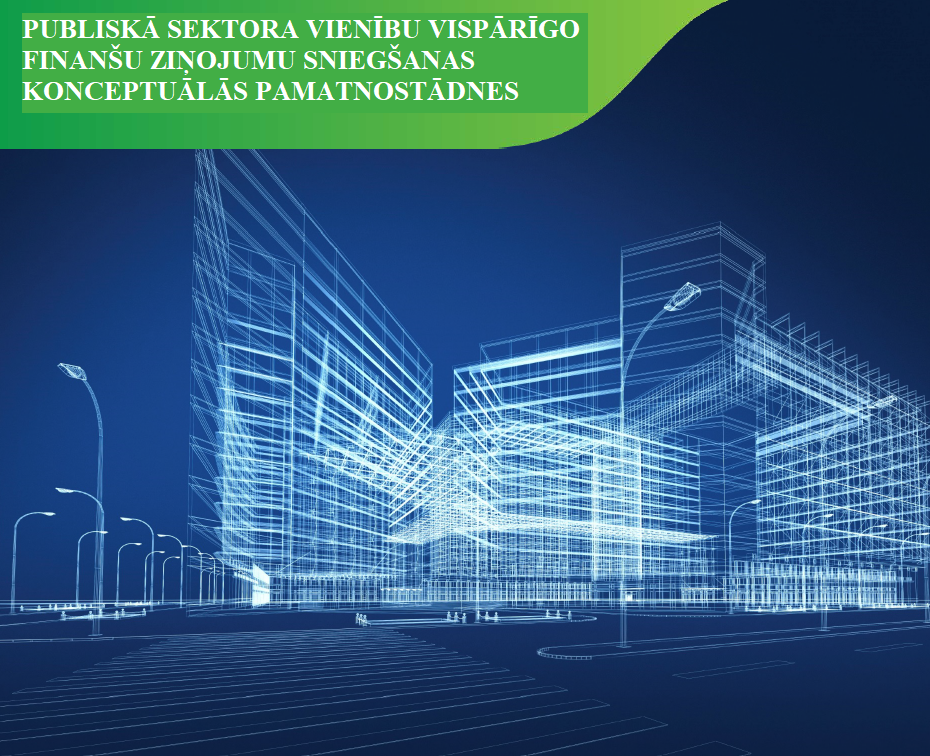 Šo dokumentu izstrādāja un apstiprināja Starptautisko publiskā sektora grāmatvedības standartu padome® (IPSASB®).IPSASB mērķis ir darboties sabiedrības interesēs, izstrādājot kvalitatīvus publiskā sektora grāmatvedības standartus un veicinot to pieņemšanu un īstenošanu, tādējādi uzlabojot prakses kvalitāti un konsekvenci visā pasaulē un stiprinot publiskā sektora finanšu pārredzamību un pārskatatbildību.Lai sasniegtu šo mērķi, IPSASB ir izstrādājusi starptautiskos publiskā sektora grāmatvedības standartus™ (IPSAS™) un ieteicamās prakses vadlīnijas (RPG) publiskā sektora vienībām, tostarp valsts un reģionālajām valdībām, pašvaldībām un saistītajām valdības iestādēm.IPSAS attiecas uz vispārīgiem finanšu pārskatiem (finanšu pārskatiem) un ir autoritatīvi. RPG ir paziņojumi, kuros sniegtas labas prakses vadlīnijas par to, kā sagatavot vispārīgos finanšu ziņojumus (GPFR), kas nav finanšu pārskati. Atšķirībā no IPSAS ieteicamās prakses vadlīnijās nav noteiktas prasības. Pašreiz visi paziņojumi attiecībā uz GPFR, kas nav finanšu pārskati, ir RPG. RPG nav sniegtas norādes par to, kāda noteiktības pakāpe (ja tāda ir piemērojama) būtu jāpiemēro informācijai.Struktūras un procesus, kas pamato IPSASB® darbības, veicina Starptautiskā Grāmatvežu federācija® (IFAC®).Autortiesības © 2014. gada oktobris, Starptautiskā Grāmatvežu federācija (IFAC®). Informāciju par autortiesībām, preču zīmi un atļaujām skat. 119. lpp.PUBLISKĀ SEKTORA VIENĪBU VISPĀRĪGO FINANŠU ZIŅOJUMU SNIEGŠANAS KONCEPTUĀLĀS PAMATNOSTĀDNESSATURA RĀDĪTĀJSPriekšvārds	41. NODAĻA. Konceptuālo pamatnostādņu loma un ietekme	82. NODAĻA. Vispārīgo finanšu ziņojumu sniegšanas mērķi un lietotāji	123. NODAĻA. Kvalitātes pazīmes	264. NODAĻA. Ziņojošā vienība	415. NODAĻA. Finanšu pārskatu elementi	476. NODAĻA. Atzīšana finanšu pārskatos	697. NODAĻA. Aktīvu un saistību novērtēšana finanšu pārskatos	748. NODAĻA. Informācijas uzrādīšana vispārīgajos finanšu ziņojumos	99A papildinājums	115Priekšvārds dokumentam “Publiskā sektora vienību vispārīgo finanšu ziņojumu sniegšanas konceptuālās pamatnostādnes”Ievads1. Dokumentā “Publiskā sektora vienību vispārīgo finanšu ziņojumu sniegšanas konceptuālās pamatnostādnes” (turpmāk tekstā – “konceptuālās pamatnostādnes”) ir izstrādāta koncepcija, kas piemērojama, izstrādājot starptautiskos publiskā sektora grāmatvedības standartus (IPSAS) un ieteicamās prakses vadlīnijas (RPG), ko piemēro, lai sagatavotu un sniegtu publiskā sektora vienību vispārīgos finanšu ziņojumus (GPFR).2. Vairuma publiskā sektora vienību galvenais mērķis ir pakalpojumu sniegšana sabiedrībai, nevis peļņas gūšana un pašu kapitāla atdeves ģenerēšana ieguldītājiem. Attiecīgi šādu vienību darbības rezultātus var tikai daļēji novērtēt, pārbaudot finansiālo stāvokli, darbības finansiālos rezultātus un naudas plūsmas. GPFR ir sniegta informācija lietotājiem pārskatatbildības un lēmumu pieņemšanas nolūkos. Tāpēc publiskā sektora vienību GPFR lietotājiem ir nepieciešama informācija, lai pamatotu šādu jautājumu vērtēšanu:vai vienība ir efektīvi un lietderīgi sniegusi pakalpojumus sabiedrībai;kādi resursi pašreiz ir pieejami turpmākiem izdevumiem un kādā apmērā ir noteikti to lietošanas ierobežojumi vai nosacījumi;kādā apmērā ir mainījies slogs nākamo gadu nodokļu maksātājiem par pašreizējo pakalpojumu apmaksu unvai vienības spēja sniegt pakalpojumus ir uzlabojusies vai pasliktinājusies salīdzinājumā ar iepriekšējo gadu.3. Valdībām parasti ir plašas pilnvaras, tostarp spēja noteikt un piemērot tiesiskās prasības un mainīt šīs prasības. Pasaules mērogā publiskais sektors ir ļoti daudzveidīgs konstitucionālās kārtības un tā darbības metožu ziņā. Tomēr pārvaldība publiskajā sektorā kopumā nozīmē, ka likumdevēja struktūra (vai tai līdzvērtīga struktūra) prasa atbildību no izpildvaras struktūras.4. Turpmākajās iedaļās ir uzsvērtas publiskā sektora raksturīgās pazīmes, ko IPSASB ir izvērtējusi, izstrādājot konceptuālās pamatnostādnes.Darījumu bez atlīdzības apjoms un finansiālā nozīme5. Darījumā bez atlīdzības vienība saņem vērtību no darījuma partnera, tieši nesniedzot pretī aptuveni līdzvērtīgu vērtību. Šādi darījumi publiskajā sektorā ir izplatīti. Fiziskai personai vai personu grupai sniegto pakalpojumu kvalitāte un līmenis parasti nav tieši saistīts ar novērtēto nodokļu līmeni. Var gadīties, ka fiziskai personai vai grupai ir jāmaksā maksa vai nodeva un/vai bija jāveic noteiktas iemaksas, lai saņemtu noteiktus pakalpojumus. Tomēr šādi darījumi parasti ir bez atlīdzības, jo summa, ko fiziska persona vai personu grupa iegūst kā pabalstus, nebūs aptuveni vienāda ar summu, ko šī persona vai personu grupa ir samaksājusi kā nodevas vai iemaksas. Darījumu bez atlīdzības veids var ietekmēt to, kā pakalpojuma saņēmēji un resursu sniedzēji tos uzskaita, novērtē un uzrāda, lai vislabāk pamatotu vienības novērtējumus.6. Nodokļa uzlikšana ir tiesību aktos noteikts, obligāts darījums bez atlīdzības, kura viena puse ir fiziskas personas vai vienības un otra puse ir valdība. Nodokļu iekasēšanas pilnvaras var ļoti atšķirties atkarībā no tā, kāda ir valsts valdības pilnvaru saikne ar zemāka līmeņa valsts pārvaldes vienībām un citu publiskā sektora vienību pilnvarām. Starptautiskās publiskā sektora vienības lielākoties tiek finansētas ar pārskaitījumiem no valsts, reģiona un pavalsts valdībām. Šādu finansējumu var reglamentēt līgumi un konvencijas vai arī tas var būt brīvprātīgs.7. Valdības un citas publiskā sektora vienības uzņemas atbildību pret resursu sniedzējiem, jo īpaši tiem, kas sniedz resursus nodokļu un citu obligāto darījumu veidā. Šā dokumenta 2. nodaļā “Vispārīgo finanšu ziņojumu sniegšanas mērķi un lietotāji” ir apspriests finanšu ziņojumu sniegšanas pārskatatbildības mērķis.Apstiprināta budžeta nozīmīgums8. Lielākā daļa valdību un citu publiskā sektora vienību gatavo budžetu. Daudzās jurisdikcijās ir konstitucionāla prasība sagatavot un padarīt publiski pieejamu budžetu, ko ir apstiprinājis likumdevējs (vai ekvivalenta struktūra). Tiesību aktos bieži vien ir definēts šīs dokumentācijas saturs. Likumdevējs (vai ekvivalenta struktūra) veic uzraudzību, un sabiedrība un to ievēlētie pārstāvji liek vienības vadībai uzņemties finansiālo atbildību, izmantojot budžeta un citus mehānismus. Pamatojoties uz apstiprināto budžetu, bieži vien nosaka nodokļu apmēru, un budžeta apstiprināšana ir daļa no procesa, kurā iegūst juridisku apstiprinājumu tēriņiem.9. Ņemot vērā apstiprinātā budžeta nozīmību, informācija, kas ļauj lietotājiem salīdzināt finanšu rezultātus ar budžetu, palīdz izvērtēt, cik lielā apmērā publiskā sektora vienība ir sasniegusi savus finanšu mērķus. Šāda informācija veicina pārskatatbildību un tiek izmantota lēmumu pieņemšanai attiecībā uz turpmākiem budžetiem. Ziņojumi par budžeta izpildi parasti ir mehānisms, ko izmanto, lai parādītu tiesisko prasību ievērošanu attiecībā uz valsts finansēm. Vajadzība lietotājiem iegūt budžeta informāciju ir aplūkota 2. nodaļā.Publiskā sektora programmu specifika un publiskā sektora ilgmūžība10. Daudzas publiskā sektora programmas ir ilgtermiņa programmas, un spēja izpildīt apņemšanās ir atkarīga no nodokļu politikas un iemaksām nākotnē. Daudzas apņemšanās, kas izriet no publiskā sektora programmām, un pilnvaras iekasēt nodokļus nākotnē neatbilst 5. nodaļā “Finanšu pārskatu elementi” noteiktajām saistību un aktīvu definīcijām. Tāpēc šādas apņemšanās un pilnvaras netiek uzskaitītas finanšu pārskatos.11. Tādējādi finansiālā stāvokļa pārskats un pārskats par darbības finansiālajiem rezultātiem nevar sniegt visu informāciju, kas lietotājiem ir nepieciešama par ilgtermiņa programmām, jo īpaši tām, kas sniedz sociālos pabalstus. Daudzi lēmumi radīs finansiālās sekas, kurām būs ietekme daudzus turpmākos gadus vai pat gadu desmitus, tāpēc pārskatatbildības un lēmumu pieņemšanas nolūkos ir nepieciešami GPFR, kas satur perspektīvu finanšu informāciju par vienības finanšu un galveno programmu ilgtspēju ilgtermiņā, kā aplūkots 2. nodaļā.12. Lai arī politiskā kontrole var regulāri mainīties, nacionālās valstis parasti pastāv ļoti ilgi. Lai arī tās var saskarties ar nopietnām finansiālām grūtībām un var gadīties, ka nespēj pildīt valsts parāda saistības, nacionālās valstis turpina pastāvēt. Ja zemāka līmeņa valsts pārvaldes vienības nokļūst finansiālās grūtībās, valsts valdības var rīkoties kā pēdējās instances aizdevējas vai sniegt liela apjoma garantijas. Zemāka līmeņa valsts pārvaldes vienību apņemšanos sniegt galvenos pakalpojumus var turpināt finansēt augstākā valdības līmenī. Citos gadījumos publiskā sektora vienības, kas nespēj pildīt savas saistības, kad pienāk maksājuma termiņš, var turpināt pastāvēt, pārstrukturējot savas darbības.13. Finanšu pārskatu sagatavošanas pamatā ir darbības turpināšanas princips. Interpretējot šo principu, ir jāņem vērā 11. un 12. punktā iztirzātie jautājumi.Publiskā sektora aktīvu un saistību specifika un nolūks14. Publiskajā sektorā īpašumu, ražotni, iekārtas un citus aktīvus primāri tur ar mērķi drīzāk nodrošināt savu pakalpojumu potenciālu, nevis lai spētu ģenerēt naudas plūsmas. Ņemot vērā sniegto pakalpojumu veidus, nozīmīga aktīvu daļa, ko izmanto publiskā sektora vienības, ir specializēta, piemēram, ceļi un militārie aktīvi. Šādiem aktīviem varētu būt ierobežots tirgus, un pat tādā gadījumā var būt vajadzība tos būtiski pielāgot, lai tos varētu izmantot citi tirgus dalībnieki. Šie faktori ietekmē šādu aktīvu novērtējumus. Šā dokumenta 7. nodaļā “Aktīvu un saistību novērtēšana finanšu pārskatos” ir iztirzātas šo aktīvu novērtēšanas bāzes.15. Valdību un citu publiskā sektora vienību turējumā var būt objekti, kas palīdz veidot valsts vai reģiona vēsturi un kultūru, piemēram, mākslas dārgumi, vēsturiskas ēkas un citi artefakti. Tās var būt atbildīgas arī par nacionālajiem parkiem un citām dabas teritorijām, kas ir nozīmīgas to floras un faunas dēļ. Šādi objekti un teritorijas kopumā netiek turēti pārdošanai, pat ja pastāv to noieta tirgi. Drīzāk valdību un publiskā sektora vienību pienākums ir tos saglabāt un uzturēt šīm un nākamajām paaudzēm.16. Bieži vien valdībām ir pilnvaras attiecībā uz dabas un citiem resursiem, piemēram, derīgajiem izrakteņiem, ūdeni, zvejas vietām, mežiem un elektromagnētisko viļņu spektru. Saskaņā ar šīm pilnvarām valdības var piešķirt šo resursu izmantošanas licences vai iegūt procentmaksājumus un nodokļus par to izmantošanu. Aktīvu definīcija un uzskaites kritēriji ir aplūkoti 5. nodaļā un 6. nodaļā “Atzīšana finanšu pārskatos”.17. Valdības un citas publiskā sektora vienības uzņemas saistības saistībā ar saviem pakalpojumu sniegšanas mērķiem. Daudzas saistības rada darījumi bez atlīdzības, un saistības tostarp ir saistītas ar programmām, kas tiek īstenotas, lai sniegtu sociālos pabalstus. Saistības var rasties arī gadījumos, kad valdība uzņemas pēdējās instances aizdevēja lomu un kad tai ir pienākums nodot resursus personām, kuras ir skārušas katastrofas. Turklāt daudzām valdībām ir pienākumi, kas izriet no monetārām darbībām, piemēram, skaidras naudas apgrozībā. Saistību definīcija un uzskaites kritēriji ir aplūkoti 5. un 6. nodaļā.Publiskā sektora vienību reglamentējošā loma18. Daudzām valdībām un citām publiskā sektora vienībām ir pilnvaras tieši vai netieši ar īpaši izveidotu iestāžu starpniecību regulēt vienības, kas darbojas noteiktos ekonomikas sektoros. Pamatojums šādai valsts politikai attiecībā uz regulējumu ir aizsargāt sabiedrības intereses saskaņā ar noteiktiem valsts politikas mērķiem. Regulējoši pasākumi var tikt veikti arī gadījumos, kad konkrētu pakalpojumu tirgus ir nepilnīgs vai nedarbojas, vai lai mazinātu tādus faktorus kā piesārņojumu, kura ietekme netiek pārnesta, veidojot cenu. Šādas reglamentējošas darbības tiek veiktas saskaņā ar likumdošanas procesiem.19. Valdības var regulēt arī sevi un citas publiskā sektora vienības. Dažkārt ir jānovērtē, vai šāds regulējums publiskā sektora vienībām rada tiesības un pienākumus, kas ir jāuzskaita kā aktīvi un saistības, un vai tas, ka publiskā sektora vienība spēj grozīt šādu regulējumu, ietekmē to, kā šādas tiesības un pienākumi tiek uzskaitīti. Šā dokumenta 5. nodaļā ir izvērtētas tiesības un pienākumi.Saikne ar ziņošanu par statistiku20. Daudzas valdības gatavo divu veidu ex post finanšu informāciju: a) valdības finanšu statistiku (VFS) vispārējās valdības sektoram makroekonomikas analīzes un lēmumu pieņemšanas nolūkā un b) vispārīgos finanšu pārskatus (finanšu pārskatus), lai nodrošinātu pārskatatbildību un pieņemtu lēmumus vienības līmenī, tostarp finanšu pārskatus visai valdības ziņojošai vienībai.21. Visaptveroši makroekonomikas statistikas standarti ir noteikti nacionālo kontu sistēmā (NKS). NKS ir sistēma, kurā sistemātiski un detalizēti ir aprakstīta valsts ekonomika un tās komponenti, tostarp vispārējās valdības sektors. Tad šie standarti tiek īstenoti valstu vai reģionu līmenī, piemēram, Eiropas Savienībā, izmantojot Eiropas kontu sistēmu. VFS ziņošanas vadlīnijās ietilpst Starptautiskā Valūtas fonda Valdības finanšu statistikas rokasgrāmata.22. IPSAS finanšu pārskatiem un VFS ziņojumiem ir daudz kopīgu elementu. Abas ziņošanas sistēmas attiecas uz a) finanšu informāciju, kas veidota saskaņā ar uzkrāšanas principu, b) valdības aktīviem, saistībām, ieņēmumiem un izdevumiem un c) vispusīgu informāciju par naudas plūsmām. Abas ziņošanas sistēmas, pamatojoties uz kurām tiek sniegta šī informācija, būtiski pārklājas.23. Tomēr IPSAS un VFS ziņošanas vadlīnijām ir atšķirīgi mērķi. Publiskā sektora vienību finanšu ziņojumu sniegšanas mērķi ir sniegt tādu informāciju par attiecīgo ziņojošo vienību, kas ir noderīga GPFR lietotājiem pārskatatbildības un lēmumu pieņemšanas nolūkos. Savukārt VFS ziņojumus izmanto, lai a) analizētu fiskālās politikas iespējas, veidotu politiku un novērtētu fiskālās politikas ietekmi, b) noteiktu ietekmi uz ekonomiku un c) salīdzinātu fiskālās politikas rezultātus valsts un starptautiskā mērogā. Galvenā uzmanība ir vērsta uz to, lai pilnīgā makroekonomikas statistikas sistēmā novērtētu, kā vispārējās valdības sektors un plašāks publiskais sektors ietekmē ekonomiku.24. Ņemot vērā atšķirīgos mērķus un vēršanos uz atšķirīgām ziņojošām vienībām, atšķirīgi ir jāuzskaita arī daži darījumi un notikumi. Novēršot abu uzskaites sistēmu atšķirības, kas būtiski neietekmē to atšķirīgos mērķus un ziņojošās vienības, un izmantojot vienu integrētu finanšu informācijas sistēmu gan IPSAS finanšu pārskatu, gan VFS ziņojumu gatavošanai, lietotāji var gūt zināmu labumu tādā ziņā, ka tas palīdz uzlabot ziņojumu kvalitāti, savlaicīgumu un saprotamību. Šie jautājumi un to saistība tika aplūkota, izstrādājot 2. nodaļu, 4. nodaļu “Ziņojošā vienība” un 7. nodaļu, kurā ir iztirzāti finanšu ziņojumu sniegšanas mērķi, ziņojošā vienība un novērtēšana.1. NODAĻA. KONCEPTUĀLO PAMATNOSTĀDŅU LOMA UN IETEKMESATURA RĀDĪTĀJSKonceptuālo pamatnostādņu loma	9Konceptuālo pamatnostādņu ietekme	9Vispārīgie finanšu ziņojumi	9Konceptuālo pamatnostādņu piemērojamība	10Secinājumu pamats	11Konceptuālo pamatnostādņu loma1.1. Dokumentā “Publiskā sektora vienību vispārīgo finanšu ziņojumu sniegšanas konceptuālās pamatnostādnes” (turpmāk tekstā – “konceptuālās pamatnostādnes”) ir izstrādāta koncepcija, kā publiskā sektora vienībām, kas grāmatvedību veic saskaņā ar uzkrāšanas principu, gatavot vispārīgos finanšu ziņojumus (finanšu ziņojumu sniegšana). Starptautisko publiskā sektora grāmatvedības standartu padome (IPSASB) piemēros šo koncepciju, izstrādājot starptautiskos publiskā sektora grāmatvedības standartus (IPSAS) un ieteicamās prakses vadlīnijas (RPG), ko publiskā sektora vienības piemēro, gatavojot un uzrādot vispārīgos finanšu ziņojumus (GPFR).Konceptuālo pamatnostādņu ietekme1.2. Konceptuālajās pamatnostādnēs nav sniegtas noteicošas prasības attiecībā uz finanšu ziņojumiem, kurus sniedz publiskā sektora vienības, kas piemēro IPSAS, un šajās pamatnostādnēs sniegtās prasības nav noteicošākas par IPSAS vai RPG sniegtajām prasībām. Noteicošas prasības attiecībā uz GPFR iekļauto darījumu un citu notikumu un darbību uzskaiti, novērtēšanu un uzrādīšanu ir noteiktas IPSAS.1.3. Konceptuālās pamatnostādnes var sniegt vadlīnijas par to, kā risināt finanšu ziņojumu sniegšanas jautājumus, kas netiek risināti IPSAS vai RPG. Šādos gadījumos sagatavotāji un citas personas var aplūkot un izvērtēt konceptuālajās pamatnostādnēs noteikto definīciju, atzīšanas kritēriju, novērtēšanas principu un citu jēdzienu piemērojamību.Vispārīgie finanšu ziņojumi1.4. GPFR ir finanšu ziņojumu centrālais komponents un pastiprina un uzlabo pārredzamus finanšu ziņojumus, ko sniedz valdības un citas publiskā sektora vienības. GPFR ir finanšu ziņojumi, kas paredzēti, lai apmierinātu to lietotāju vajadzības saņemt informāciju, kuriem nav iespēju pieprasīt sagatavot finanšu ziņojumus, kas būtu pielāgoti to specifiskajiem informācijas pieprasījumiem.1.5. Dažiem finanšu informācijas lietotājiem var būt pilnvaras pieprasīt sagatavot ziņojumus, kas pielāgoti to specifiskajiem informācijas pieprasījumiem. Lai arī šādi dalībnieki var uzskatīt, ka GPFR sniegtā informācija tiem ir noderīga, GPFR netiek izstrādāti, lai konkrēti reaģētu uz šo dalībnieku informācijas pieprasījumiem.1.6. GPFR drīzāk sastāv no vairākiem ziņojumiem, un katrs no tiem tiešāk ir vērsts uz noteiktiem finanšu ziņojumu sniegšanas mērķu aspektiem un jautājumiem, kas iekļauti finanšu ziņojumu tvērumā. GPFR ietver finanšu pārskatus, tostarp to piezīmes (turpmāk tekstā – “finanšu pārskati”, ja vien nav norādīts citādi) un informāciju, kas tiek uzrādīta, lai uzlabotu, pilnīgotu un papildinātu finanšu pārskatus.1.7. Finanšu ziņojumu tvērums nosaka GPFR ziņojumos iekļaujamo darījumu, citu notikumu un darbību robežu. Finanšu ziņojumu tvērumu nosaka GPFR primāro lietotāju informācijas pieprasījumi un finanšu ziņojumu sniegšanas mērķi. Nākamajā nodaļā ir izklāstīts, kādi faktori var noteikt, kas ir iekļaujams finanšu ziņojumu tvērumā.Konceptuālo pamatnostādņu piemērojamība1.8. Konceptuālās pamatnostādnes piemēro finanšu ziņojumiem, ko sniedz publiskā sektora vienības, kas piemēro IPSAS. Tāpēc tās piemēro valsts, reģionālo, pavalsts/apgabalu un vietējo pārvaldes vienību GPFR. Tās piemēro arī daudzām citām publiskā sektora vienībām, tostarp:valdības ministrijām, departamentiem, programmām, padomēm, komisijām, aģentūrām;publiskā sektora sociālās drošības fondiem, trastiem un likumā noteiktām iestādēm, unstarptautiskām valdības organizācijām.Secinājumu pamatsŠis secinājumu pamats papildina konceptuālās pamatnostādnes, bet nav to sastāvdaļa.Konceptuālo pamatnostādņu loma un ietekmeBC1.1. Konceptuālajās pamatnostādnēs ir norādīta koncepcija, ko IPSASB piemēros, izstrādājot IPSAS un RPG, lai palīdzētu finanšu ziņojumu sagatavotājiem un citiem, kas risina ar šiem ziņojumiem saistītus jautājumus. IPSAS ir sniegtas noteicošas prasības. IPSAS un RPG ir izstrādātas, piemērojot labas pārvaldības procesu, kurā tika dota iespēja ieinteresētajām personām sniegt ievaddatus par konkrētām piedāvātajām prasībām, tostarp par to saderību ar esošo praksi dažādās jurisdikcijās.BC1.2. Konceptuālās pamatnostādnes ir IPSAS pamats. Tāpēc tās ir nozīmīgas visām vienībām, kas piemēro IPSAS. GPFR, kas sagatavoti visas valdības līmenī saskaņā ar IPSAS, var arī būt apvienotas visas valdības vienības neatkarīgi no tā, vai šīs vienības, gatavojot savus GPFR, izpildīja vai neizpildīja IPSAS.Īpaša mērķa finanšu ziņojumiBC1.3. Standartu izstrādātāji bieži vien raksturo kā “īpaša mērķa finanšu ziņojumus” tādus finanšu ziņojumus, kas sagatavoti, lai reaģētu uz tādu lietotāju prasībām, kuriem ir pilnvaras prasīt sagatavot finanšu ziņojumus, kuros ir izpausta informācija, kas tiem nepieciešama konkrētiem mērķiem. IPSASB ir pārliecināta, ka IPSAS prasības tiek (un arī turpmāk varētu tikt) efektīvi un lietderīgi piemērotas, sagatavojot dažus īpaša mērķa finanšu ziņojumus.Vispārīgie finanšu ziņojumiBC1.4. Konceptuālajās pamatnostādnēs tiek atzīts, ka, lai reaģētu uz lietotāju informācijas pieprasījumiem, GPFR var tikt iekļauta informācija, kas uzlabo, pilnīgo un papildina finanšu pārskatus. Tāpēc konceptuālajās pamatnostādnēs ir atspoguļots finanšu ziņojumu tvērums, kas ir vispusīgāks nekā finanšu pārskatos. Šā dokumenta 2. nodaļā “Vispārīgo finanšu ziņojumu sniegšanas mērķi un lietotāji” ir noteikti finanšu ziņojumu sniegšanas mērķi un GPFR primārie lietotāji. Tajā ir izklāstītas sekas, kādas varētu būt primāro lietotāju varbūtējiem informācijas pieprasījumiem attiecībā uz finanšu ziņojumu tvērumu.2. NODAĻA. VISPĀRĪGO FINANŠU ZIŅOJUMU SNIEGŠANAS MĒRĶI UN LIETOTĀJISATURA RĀDĪTĀJSFinanšu ziņojumu sniegšanas mērķi	13Vispārīgo finanšu ziņojumu lietotāji	13Pārskatatbildība un lēmumu pieņemšana	14Pakalpojumu saņēmēju un resursu sniedzēju informācijas pieprasījumi	15Vispārīgajos finanšu ziņojumos sniegtā informācija	16Finansiālais stāvoklis, darbības finansiālie rezultāti un naudas plūsmas	16Informācija par budžetu un atbilstība likumdošanas vai citām pilnvarām, kas reglamentē resursu ieguvi un izlietojumu	17Pakalpojumu sniegšanas sasniegumi	18Perspektīvā finanšu un nefinanšu informācija	18Paskaidrojoša informācija	19Finanšu pārskati un informācija, kas uzlabo, pilnīgo un papildina finanšu pārskatus	19Citi informācijas avoti	19Secinājumu pamats	20Finanšu ziņojumu sniegšanas mērķi2.1. Publiskā sektora vienību finanšu ziņojumus sagatavo ar mērķi sniegt tādu informāciju par attiecīgo vienību, kas ir noderīga GPFR lietotājiem pārskatatbildības nolūkos un lēmumu pieņemšanas nolūkos (turpmāk tekstā – “noderīga pārskatatbildības un lēmumu pieņemšanas nolūkos”).2.2. Pats finanšu ziņojums nav galaprodukts. Tā nolūks ir sniegt informāciju, kas ir noderīga GPFR lietotājiem. Finanšu ziņojumu sniegšanas mērķus tādējādi nosaka, atsaucoties uz GPFR lietotājiem un to informācijas pieprasījumiem.Vispārīgo finanšu ziņojumu lietotāji2.3. Valdības un citas publiskā sektora vienības iegūst resursus no nodokļu maksātājiem, ziedotājiem, aizdevējiem un citiem resursu sniedzējiem, lai šos resursus izmantotu, sniedzot pakalpojumus pilsoņiem un citiem pakalpojumu saņēmējiem. Šīs vienības ir atbildīgas par savu vadību un resursu izlietojumu pret tiem, kas tām sniedz resursus, un pret tiem, kas no šīm vienībām ir atkarīgi, lai šos resursus izmantotu nepieciešamo pakalpojumu sniegšanai. Tiem, kas sniedz resursus un kas saņem vai varētu saņemt pakalpojumus, arī ir nepieciešama informācija, lai to varētu izmantot lēmumu pieņemšanas nolūkos.2.4. Tādējādi publiskā sektora vienību GPFR primāri ir izstrādāti ar mērķi reaģēt uz tādu pakalpojumu saņēmēju un resursu sniedzēju informācijas pieprasījumiem, kuriem nav pilnvarojuma prasīt publiskā sektora vienībām izpaust informāciju, kas tiem nepieciešama pārskatatbildības un lēmumu pieņemšanas nolūkos. Likumdevējs (vai līdzīga struktūra) un parlamenta locekļi (vai līdzīga pārstāvniecības struktūra) arī ir GPFR primārie lietotāji un plaši un pastāvīgi izmanto GPFR, rīkojoties pakalpojumu saņēmēju un resursu sniedzēju interešu pārstāvju statusā. Tāpēc konceptuālajās pamatnostādnēs GPFR primārie lietotāji ir pakalpojumu saņēmēji un to pārstāvji un resursu sniedzēji un to pārstāvji (turpmāk tekstā – “pakalpojumu saņēmēji un resursu sniedzēji”, ja vien nav norādīts citādi).2.5. Pilsoņi saņem pakalpojumus no valdības un citām publiskā sektora vienībām un sniedz tām resursus. Tāpēc GPFR primārie lietotāji ir pilsoņi. Daži pakalpojumu saņēmēji un daži resursu sniedzēji, kas balstās uz GPFR, lai iegūtu informāciju, kas tiem nepieciešama pārskatatbildības un lēmumu pieņemšanas nolūkos, var nebūt pilsoņi, piemēram, tie var būt pastāvīgie iedzīvotāji, kas maksā nodokļus un/vai saņem labumus, bet nav pilsoņi, daudzpusējas vai divpusējas ziedotājas iestādes un daudzi aizdevēji un sabiedrības, kas sniedz resursus valdībai un kārto ar to darījumus, kā arī subjekti, kas finansē starptautisku valdības organizāciju sniegtos pakalpojumus un/vai gūst no tām labumu. Vairumā gadījumu valdībām, kas sniedz resursus starptautiskajām valdības organizācijām, ir nepieciešama šo organizāciju GPFR sniegtā informācija pārskatatbildības un lēmumu pieņemšanas nolūkos.2.6. GPFR, kas sagatavoti, lai reaģētu uz pakalpojumu saņēmēju un resursu sniedzēju informācijas pieprasījumiem pārskatatbildības un lēmumu pieņemšanas nolūkos, var būt sniegta informācija, kas ir noderīga arī citām personām un citos nolūkos. Piemēram, valdības statistiķi, analītiķi, plašsaziņas līdzekļi, finanšu konsultanti, sabiedrības interešu un lobiju grupas un citi var konstatēt, ka GPFR sniegtā informācija ir noderīga pašu nolūkos. GPFR sniegto informāciju savos nolūkos var izmantot arī organizācijas, kurām ir pilnvaras prasīt sagatavot finanšu ziņojumus, kas pielāgoti to īpašajiem informācijas pieprasījumiem, piemēram, reglamentējošās un pārraudzības struktūras, revīzijas institūcijas, likumdevēja apakškomitejas vai citas vadības vienības, centrālās iestādes un budžeta kontroles iestādes, vienības vadība, reitingu aģentūras un dažos gadījumos aizdevējiestādes un attīstības un cita veida palīdzības sniedzēji. Lai arī šie citi dalībnieki var uzskatīt, ka GPFR sniegtā informācija tiem ir noderīga, tie nav GPFR primārie lietotāji. Tāpēc GPFR nav izstrādāti, lai īpaši reaģētu uz to konkrētajiem informācijas pieprasījumiem.Pārskatatbildība un lēmumu pieņemšana2.7. Valdību un citu publiskā sektora vienību primārā funkcija ir sniegt pakalpojumus, kas uzlabo vai uztur pilsoņu un citu atbalsttiesīgo pastāvīgo iedzīvotāju labklājību. Šie pakalpojumi ir, piemēram, labklājības programmu un politikas veidošanas, sabiedrības izglītības, valsts drošības un aizsardzības pakalpojumi. Vairumā gadījumu šie pakalpojumi tiek sniegti darījumu bez atlīdzības rezultātā un ārpus konkurences apstākļos.2.8. Valdības un citas publiskā sektora vienības ir atbildīgas pret tiem, kas sniedz tām resursus, un tiem, kas no šīm vienībām ir atkarīgi, lai šos resursus izmantotu pakalpojumu sniegšanai pārskata periodā un ilgākā termiņā. Lai pildītu pārskatatbildības pienākumus, ir jāsniedz informācija par to, kā vienība pārvalda resursus, kas tai uzticēti pakalpojumu sniegšanai sabiedrībai un citiem, un kā tā ievēro tiesību aktus, noteikumus un citas pilnvaras, kas reglamentē pakalpojumu sniegšanu un citas darbības. Ņemot vērā to, kādā veidā tiek finansēti publiskā sektora vienību sniegtie pakalpojumi (primāri no nodokļu ieņēmumiem vai citiem darījumiem bez atlīdzības), un to, ka pakalpojumu saņēmēji ir atkarīgi no šo pakalpojumu sniegšanas ilgtermiņā, pārskatatbildības pienākumu izpilde nozīmē arī to, ka ir jāsniedz informācija par tādiem jautājumiem kā vienības sniegto pakalpojumu sasniegumiem pārskata periodā un vienības spēju turpināt pakalpojumu sniegšanu nākamajos periodos.2.9. Pakalpojumu saņēmējiem un resursu sniedzējiem informācija būs nepieciešama arī kā ievaddati lēmumu pieņemšanai. Piemēram:aizdevēji, kreditori, ziedotāji un citi, kas sniedz resursus brīvprātīgi, tostarp darījumos ar atlīdzību, pieņem lēmumus par to, vai sniegt resursus valdības vai citas publiskā sektora vienības pašreizējo un turpmāko darbību atbalstam. Dažkārt likumdevēja vai līdzīgas pārstāvības struktūras locekļi, kuri balstās uz GPFR, lai iegūtu sev nepieciešamo informāciju, var pieņemt vai ietekmēt lēmumus par valdības departamentu, iestāžu vai programmu pakalpojumu sniegšanas mērķiem un par resursiem, kas piešķirti savu sasniegumu atbalstam, unnodokļu maksātāji parasti nesniedz līdzekļus valdībai vai citām publiskā sektora vienībām pilnīgi brīvprātīgi vai darījuma ar atlīdzību rezultātā. Turklāt daudzos gadījumos tie nevar brīvi izvēlēties pieņemt vai nepieņemt publiskā sektora vienības sniegtos pakalpojumus, vai izvēlēties alternatīvu pakalpojuma sniedzēju. Tādējādi tiem ir maza tieša vai tūlītēja spēja pieņemt lēmumus par to, vai sniegt resursus valdībai, par resursu piešķiršanu, lai konkrētā publiskā sektora vienība sniegtu pakalpojumus, un vai pirkt vai patērēt sniegtos pakalpojumus. Tomēr pakalpojumu saņēmēji un resursu sniedzēji var pieņemt lēmumus, par ko balsot, un izraudzīties pārstāvjus vēlētajos amatos vai citās pārstāvības struktūrās; šie lēmumi var ietekmēt resursu piešķīrumus noteiktām publiskā sektora vienībām.2.10. Informācija, kas sniegta GPFR pārskatatbildības nolūkos, palīdzēs un veicinās lēmumu pieņemšanu. Piemēram, lai izpildītu pārskatatbildības pienākumu, būs nepieciešama informācija par agrāk sniegto pakalpojumu izmaksām, efektivitāti un lietderību, par izmaksu segšanas summu un avotiem un par resursiem, kas pieejami turpmāko darbību atbalstam. Tāpat šī informācija būs noderīga, lai GPFR lietotāji varētu pieņemt lēmumus, tostarp lēmumus, ko ziedotāji un citi finanšu atbalsta sniedzēji pieņem par resursu sniegšanu vienībai.Pakalpojumu saņēmēju un resursu sniedzēju informācijas pieprasījumi2.11. Pārskatatbildības un lēmumu pieņemšanas nolūkos pakalpojumu saņēmējiem un resursu sniedzējiem būs nepieciešama informācija, kas nodrošina vērtēšanu tādos jautājumos kā:vienības darbības rezultāti pārskata periodā, piemēram, šādās jomās:kā tiek izpildīti pakalpojuma sniegšanas mērķi un citi darbības un finanšu mērķi;kā tiek vadīti resursi, par kuriem tā ir atbildīga;kā tiek ievērotas nozīmīgās budžeta, likumdošanas un citas pilnvaras, kas regulē resursu piesaisti un izlietojumu;vienības likviditāte (piemēram, spēja pildīt pašreizējos pienākumus) un maksātspēja (piemēram, spēja pildīt pienākumus ilgtermiņā);vienības pakalpojumu sniegšanas ilgtspēja un citu darbību īstenošana ilgtermiņā, kā arī to izmaiņas vienības darbību rezultātā pārskata periodā, tostarp, piemēram:vienības spēja turpināt savu darbību finansēšanu un izpildīt savus darbības mērķus nākotnē (tās finansiālā spēja), tostarp iespējamie finansējuma avoti un apmērs, kādā vienība ir atkarīga no finansējuma vai pieprasījuma spiediena, ko tā nespēj kontrolēt, un tādējādi ir neaizsargāta pret to;kādi fiziskie un citi resursi šobrīd ir pieejami, lai nodrošinātu pakalpojumu sniegšanu nākamajos periodos (darbības spēja), unvienības spēja pielāgoties mainīgiem apstākļiem, piemēram, demogrāfiskām izmaiņām, pašmāju vai globālo ekonomikas apstākļu izmaiņām, kas, visticamāk, ietekmēs tās veikto darbību un sniegto pakalpojumu būtību vai sastāvu.2.12. Informācija, kas pakalpojumu saņēmējiem un resursu sniedzējiem ir nepieciešama šajos nolūkos, visticamāk, daudzējādā ziņā pārklājas. Piemēram, pakalpojuma saņēmējiem būs nepieciešama informācija, kas ļautu tiem vērtēt šādus jautājumus:vai vienība izmanto resursus taupīgi, efektīvi, lietderīgi un kā paredzēts un vai šis izlietojums ir to interesēs;vai pārskata periodā sniegto pakalpojumu klāsts, apjoms un izmaksas ir atbilstošas un kādas ir izmaksu segšanas summas un avoti, unvai pašreizējais nodokļu vai citu piesaistīto resursu līmenis ir pietiekams, lai saglabātu pašreiz sniegto pakalpojumu apjomu un kvalitāti.Pakalpojumu saņēmējiem būs nepieciešama arī informācija par to, kā pārskata periodā vienības pieņemtie lēmumi un veiktās darbības ir ietekmējuši resursus, kas pieejami pakalpojumu sniegšanas nodrošināšanai nākamajos periodos, paredzamās vienības pakalpojumu sniegšanas darbības nākotnē un šo darbību nodrošināšanai nepieciešamo izmaksu segšanas summas un avotus.2.13. Resursu sniedzējiem būs nepieciešama informācija, kas ļautu tiem vērtēt šādus jautājumus par vienību:vai tā sasniedz mērķus, kas noteikti, lai pamatotu pārskata periodā piesaistītos resursus;vai tā finansēja pašreizējās darbības no līdzekļiem, kas pašreizējā periodā iegūti no nodokļu maksātājiem vai no aizņēmumiem un citiem avotiem, unvai nākotnē varētu būt nepieciešami papildu resursi (vai mazāk resursu), un kādi ir šo resursu iespējamie avoti.Aizdevējiem un kreditoriem būs nepieciešama informācija, lai varētu vērtēt vienības likviditāti un tādējādi to, vai atmaksas summa un termiņš būs saskaņā ar noslēgto vienošanos. Ziedotājiem būs nepieciešama informācija, lai varētu vērtēt, vai vienība izmanto resursus taupīgi, efektīvi, lietderīgi un kā paredzēts. Tiem būs nepieciešama informācija arī par vienības prognozētajām pakalpojumu sniegšanas darbībām nākotnē un nepieciešamajiem resursiem.Vispārīgajos finanšu ziņojumos sniegtā informācijaFinansiālais stāvoklis, darbības finansiālie rezultāti un naudas plūsmas2.14. Informācija par valdības vai citas publiskā sektora vienības finansiālo stāvokli ļaus lietotājiem noteikt vienības resursus un prasījumus attiecībā uz šiem resursiem pārskata datumā. Šī informācija noderēs, lai vērtētu tādus jautājumus kā:to, kādā apmērā vadība ir pildījusi savus pienākumus glabāt un pārvaldīt vienības resursus;to, kādā apjomā ir pieejami resursi, lai nodrošinātu pakalpojumu sniegšanas darbības nākotnē, un to, kā pārskata periodā ir mainījusies šo resursu un resursu prasījumu summa un sastāvs, unto, kādas turpmākās naudas plūsmu summas un termiņš ir nepieciešami, lai apkalpotu un atmaksātu vienības resursu esošos prasījumus.2.15. Informācija par valdības vai citas publiskā sektora vienības darbības finansiālajiem rezultātiem ļaus novērtēt tādus jautājumus kā, piemēram, vai vienība ir ieguvusi resursus taupīgi un vai tā tos ir izlietojusi efektīvi un lietderīgi, lai sasniegtu savus pakalpojumu sniegšanas mērķus. Informācija par pārskata periodā sniegto pakalpojumu izmaksām un izmaksu segšanas summām un avotiem palīdzēs lietotājiem noskaidrot, vai darbības izmaksas tika segtas no, piemēram, nodokļiem, lietotāju maksām, iemaksām un pārskaitījumiem, vai arī tās tika finansētas, palielinot vienības parādsaistību līmeni.2.16. Informācija par valdības vai citas publiskā sektora vienības naudas plūsmām palīdz novērtēt darbības finansiālos rezultātus un vienības likviditāti un maksātspēju. Tā norāda, kā vienība ir ieguvusi un izlietojusi naudu periodā, tostarp tās aizņēmumus un aizņēmumu atmaksu un, piemēram, īpašuma, ražotņu un iekārtu iegādi un pārdošanu. Tā arī parāda naudu, kas saņemta, piemēram, no nodokļiem un ieguldījumiem, un naudas pārskaitījumus, kas veikti citām valdībām, valsts iestādēm vai starptautiskām organizācijām vai kas saņemti no tām. Informācija par naudas plūsmām var palīdzēt arī novērtēt, vai vienība ievēro tai piešķirtās pilnvaras attiecībā uz tēriņiem naudas plūsmas ziņā, un ļauj novērtēt nākamajos periodos pakalpojumu sniegšanas mērķu nodrošināšanai potenciāli nepieciešamās naudas plūsmu summas un to avotus.2.17. Informācija par finansiālo stāvokli, darbības finansiālajiem rezultātiem un naudas plūsmām parasti tiek uzrādīta finanšu pārskatos. Lai palīdzētu lietotājiem labāk saprast, interpretēt un atbilstoši situācijai piemērot finanšu pārskatos uzrādīto informāciju, GPFR var arī sniegt finanšu un nefinanšu informāciju, kas uzlabo, pilnīgo un papildina finanšu pārskatus, tostarp informāciju par tādiem jautājumiem kā, piemēram, vai valdība vai citas publiskā sektora vienības:pilda apstiprināto budžetu un citas pilnvaras, kas reglamentē vienības darbības;kādas ir pakalpojumu sniegšanas darbības un sasniegumi pārskata periodā unkādas ir gaidas attiecībā uz pakalpojumu sniegšanu un citām darbībām nākamajos periodos un kādas sekas ilgtermiņā rada pārskata periodā pieņemtie lēmumi un veiktās darbības, tostarp tās, kas var ietekmēt gaidas par nākotni.Šo informāciju var uzrādīt finanšu pārskatu piezīmēs vai kā atsevišķus ziņojumus, kas iekļauti GPFR.Informācija par budžetu un atbilstība likumdošanas vai citām pilnvarām, kas reglamentē resursu ieguvi un izlietojumu2.18. Parasti valdība vai cita publiskā sektora vienība sagatavo, apstiprina un dara publiski pieejamu gada budžetu. Apstiprinātajā budžetā ieinteresētajām personām tiek sniegta finanšu informācija par vienības darbības plāniem nākamajā periodā, nepieciešamajiem kapitālieguldījumiem un bieži vien arī par tās pakalpojumu sniegšanas mērķiem un gaidām. To izmanto, lai pamatotu resursu iekasēšanu no nodokļu maksātājiem un citiem resursu sniedzējiem, un ar to tiek dots pilnvarojums resursu izdevumiem.2.19. Dažus resursus publiskā sektora vienību darbību nodrošināšanai var saņemt no ziedotājiem, aizdevējiem vai darījumu ar atlīdzību rezultātā. Tomēr resursus publiskā sektora vienību darbību nodrošināšanai galvenokārt sniedz nodokļu maksātāji un citas personas darījumos bez atlīdzības atbilstoši apstiprinātajā budžetā atspoguļotajām gaidām.2.20. GPFR sniedz informāciju par vienības finanšu rezultātiem (kas tiek aprakstīti kā “pārpalikums vai deficīts”, “peļņa vai zaudējumi” vai kā citādi), darbības rezultātiem un naudas plūsmām pārskata periodā, tās aktīviem un saistībām pārskata datumā un to izmaiņām pārskata periodā, kā arī tās pakalpojuma sniegšanas sasniegumiem.2.21. Ir svarīgi iekļaut GPFR informāciju, kas palīdz lietotājiem novērtēt, kādā apmērā vienības ieņēmumi, izdevumi, naudas plūsmas un finanšu rezultāti atbilst apstiprinātajā budžetā ietvertajām aplēsēm un vai vienība ievēro attiecīgo likumdošanu vai citu pilnvarojumu, kas reglamentē resursu ieguvi un izlietojumu, jo tā palīdz noskaidrot, cik labi publiskā sektora vienība ir izpildījusi savus finanšu mērķus. Šī informācija ir nepieciešama, lai valdība vai citas publiskā sektora vienības pildītu pārskatatbildības pienākumu pret sabiedrību, tā uzlabo vienības darbības finansiālo rezultātu vērtēšanu un palīdzēs pieņemt lēmumus.Pakalpojumu sniegšanas sasniegumi2.22. Valdību un daudzu publiskā sektora vienību galvenais mērķis ir sniegt nepieciešamos pakalpojumus sabiedrībai. Tādējādi valdību un daudzu publiskā sektora vienību darbības finansiālie rezultāti netiks pilnībā vai pienācīgi atspoguļoti nevienā finansiālo rezultātu rādītājā. Tāpēc finanšu rezultāti būs jānovērtē saistībā ar pakalpojuma sniegšanas mērķu sasniegšanu.2.23. Dažkārt pārskata periodā sniegto vienības pakalpojumu darbību iznākuma vai rezultātu kvantitatīvie rādītāji sniegs nozīmīgu informāciju par pakalpojumu sniegšanas mērķu sasniegšanu, piemēram, informāciju par pakalpojumu sniegšanas izmaksām, apjomu un biežumu un par sniegto pakalpojumu saistību ar vienības resursu bāzi. Citos gadījumos par pakalpojuma sniegšanas mērķi var būt jāpaziņo, sniedzot paskaidrojumu par konkrēto sniegto pakalpojumu kvalitāti vai noteiktu programmu iznākumu.2.24. Ietverot ziņojumā nefinanšu informāciju, kā arī finanšu informāciju par pakalpojuma sniegšanas darbībām, sasniegumiem un/vai rezultātiem pārskata periodā, šāda informācija ļaus novērtēt vienības darbību taupīgumu, efektivitāti un lietderību. Šāda informācija ir jāpaziņo, lai valdība vai cita publiskā sektora vienība pildītu savu pārskatatbildības pienākumu, proti, atbildētu par to, kā ir izlietoti no sabiedrības vai tās vārdā iegūtie resursi, un to pamatotu. Lēmumi, ko ziedotāji pieņem par resursu piešķiršanu konkrētām vienībām un programmām, arī vismaz daļēji tiek pieņemti, pamatojoties uz informāciju par pārskata periodā sasniegtajiem pakalpojumu sniegšanas mērķiem un pakalpojumu sniegšanas mērķiem nākotnē.Perspektīvā finanšu un nefinanšu informācija2.25. Ņemot vērā valdības un daudzu valdības programmu ilgmūžību, daudzu pārskata periodā pieņemto lēmumu finansiālās sekas var noskaidroties vien pēc daudziem gadiem. Finanšu pārskati, kuros ir uzrādīta informācija par finansiālo stāvokli kādā noteiktā laika brīdī un darbības finansiālajiem rezultātiem un naudas plūsmām pārskata periodā, būs jānovērtē ilgtermiņa kontekstā.2.26. Lēmumi, ko pieņēmusi valdība vai cita publiskā sektora vienība konkrētajā periodā par programmām, kas paredz pakalpojumu sniegšanu un finansēšanu nākotnē, var būtiski ietekmēt:to sabiedrības daļu, kas nākotnē būs atkarīga no šiem pakalpojumiem, unnodokļu maksātāju pašreizējās un nākamās paaudzes un citus nebrīvprātīgos resursu sniedzējus, kas maksās nodokļus un nodevas, lai finansētu plānotās pakalpojumus sniegšanas darbības un saistītās finansiālās saistības.2.27. Informācija par vienības gaidāmajām pakalpojumu sniegšanas darbībām un mērķiem nākotnē, to iespējamo ietekmi uz vienības turpmākajām resursu vajadzībām un iespējamiem šo resursu finansēšanas avotiem būs nepieciešama, lai varētu vērtēt valdības vai citas publiskā sektora vienības spēju pildīt savas turpmākās pakalpojumu sniegšanas un finansiālās saistības. Šādas informācijas sniegšana GPFR palīdzēs novērtēt valdības vai citas publiskā sektora vienības pakalpojuma sniegšanas ilgtspēju, uzlabos vienības pārskatatbildību un sniegs lēmumu pieņemšanas nolūkos noderīgu papildinformāciju.Paskaidrojoša informācija2.28. Informāciju par galvenajiem faktoriem, kas pamato vienības finanšu darbības un pakalpojumu sniegšanas rezultātus pārskata periodā, un pieņēmumus, pamatojoties uz kuriem tiek veidotas prognozes par vienības darbības rezultātiem nākotnē, kā arī faktorus, kas šos darbības rezultātus varētu ietekmēt, var uzrādīt GPFR finanšu pārskatu piezīmēs vai atsevišķos ziņojumos. Šāda informācija palīdzēs lietotājiem labāk saprast un piemērot atbilstoši situācijai GPFR iekļauto finanšu un nefinanšu informāciju un veicinās GPFR nozīmi informācijas sniegšanā, kas ir noderīga pārskatatbildības un lēmumu pieņemšanas nolūkos.Finanšu pārskati un informācija, kas uzlabo, pilnīgo un papildina finanšu pārskatus2.29. Finanšu ziņojumu tvērums nosaka GPFR iekļaujamo darījumu, citu notikumu un darbību robežu. Lai reaģētu uz lietotāju informācijas pieprasījumiem, konceptuālajās pamatnostādnēs ir atspoguļots finanšu ziņojumu tvērums, kas ir vispusīgāks nekā finanšu pārskatos. Tās paredz, ka GPFR tiek uzrādīta papildu informācija, kas uzlabo, pilnīgo un papildina finanšu pārskatus.2.30. Lai arī konceptuālajās pamatnostādnēs ir atspoguļots plašāks finanšu ziņojumu tvērums nekā tas, ko ietver finanšu pārskatos, informācija, kas ir uzrādīta finanšu pārskatos, joprojām ir finanšu ziņojumu galvenais elements. Tas, kā tiek definēti, atzīti un novērtēti finanšu pārskata elementi un kādos veidos uzrādīt un paziņot informāciju, kas iekļauta GPFR, ir aplūkots konceptuālo pamatnostādņu citās nodaļās un attiecīgā gadījumā izstrādājot atsevišķus IPSAS un RPG.Citi informācijas avoti2.31. GPFR ir būtiska nozīme informācijas sniegšanā, kas nepieciešama, lai valdība vai cita publiskā sektora vienība varētu pildīt pārskatatbildības pienākumu, kā arī informācijas sniegšanā, kas ir noderīga lēmumu pieņemšanas nolūkos. Tomēr diez vai GPFR nodrošinās visu informāciju, kas lietotājiem ir nepieciešama pārskatatbildības un lēmumu pieņemšanas nolūkos. Piemēram, lai arī GPFR var tikt iekļauts aktuālās informācijas salīdzinājums ar budžeta informāciju pārskata periodam, valdības izdotie budžeti un finanšu prognozes sniegs detalizētāku finanšu un nefinanšu informāciju par valdības un citu publiskā sektora vienību plānu finansiālajiem parametriem īstermiņā un vidējā termiņā. Valdības un neatkarīgas iestādes izdod ziņojumus arī par esošo pakalpojumu sniegšanas iniciatīvu vajadzību un to ilgtspēju, kā arī par sagaidāmajiem ekonomiskajiem nosacījumiem un izmaiņām jurisdikcijas demogrāfijā vidējā un ilgākā termiņā, kas ietekmēs budžetus un pakalpojumu sniegšanas vajadzības nākotnē. Attiecīgi pakalpojumu saņēmējiem un resursu sniedzējiem var būt vajadzība izvērtēt informāciju arī no citiem avotiem, tostarp ziņojumus par pašreizējiem un prognozētajiem ekonomiskiem nosacījumiem, valdības budžetus un prognozes, kā arī informāciju par valdības politikas iniciatīvām, kas nav iekļautas GPFR.Secinājumu pamatsŠis secinājumu pamats papildina konceptuālās pamatnostādnes, bet nav to sastāvdaļa.Primāro lietotāju grupasBC2.1. Izstrādājot konceptuālās pamatnostādnes, IPSASB lūdza izteikt viedokļus, vai konceptuālajās pamatnostādnēs būtu jānorāda GPFR primārie lietotāji. Daudzi sākotnējā apspriežu dokumenta respondenti pauda viedokli, ka pamatnostādnēs būtu jānorāda GPFR primārie lietotāji un ka IPSASB būtu jāvērš uzmanība uz šo primāro lietotāju informācijas pieprasījumiem, izstrādājot IPSAS. IPSASB pārliecināja šie viedokļi.Primāro lietotāju grupu noteikšanaBC2.2. Konceptuālo pamatnostādņu 1. publiskotajā projektā “Conceptual Framework for General Purpose Financial Reporting by Public Sector Entities: Role, Authority and Scope; Objectives and Users; Qualitative Characteristics; and Reporting Entity” [Publiskā sektora vienību vispārīgo finanšu ziņojumu sniegšanas konceptuālās pamatnostādnes: loma, pilnvarojums un tvērums; mērķi un lietotāji; kvalitātes pazīmes; ziņojošā vienība] (turpmāk tekstā – “publiskotais projekts”) tika noteikts, ka GPFR primārie lietotāji ir pakalpojumu saņēmēji un to pārstāvji un resursu sniedzēji un to pārstāvji. Tika paskaidrots, ka, lai arī IPSASB izstrādās IPSAS un RPG par GPFR saturu, lai reaģētu uz šo primāro lietotāju informācijas pieprasījumiem, GPFR joprojām varēs lietot arī citi, kuriem interesē finanšu ziņojumi, un GPFR var tikt sniegta informācija, kas būs noderīga šiem citiem lietotājiem.BC2.3. Daudzi publiskotā projekta respondenti pauda atbalstu, ka pakalpojumu saņēmēji un to pārstāvji un resursu sniedzēji un to pārstāvji tiek norādīti kā GPFR primārie lietotāji. Tomēr citi uzskatīja, ka būtu jānorāda, ka publiskā sektora vienību GPFR primārie jeb svarīgākie lietotāji ir sabiedrība, pilsoņi vai likumdevējs. Tie paskaidroja, ka tas ir tāpēc, ka valdības primāri ir atbildīgas pret saviem pilsoņiem vai to pārstāvjiem un ka daudzās jurisdikcijās GPFR galvenie lietotāji ir likumdevējs un atsevišķi parlamenta (vai līdzīgas pārstāvniecības struktūras) locekļi, kas rīkojas pilsoņu vārdā. Daži respondenti pauda arī viedokli, ka par publiskā sektora vienību GPFR primārajiem lietotājiem būtu jāuzskata tikai resursu sniedzēji un to pārstāvji. Tie paskaidroja, ka diez vai GPFR varētu atbildēt uz visu lietotāju informācijas pieprasījumiem un ka lielākā interese par GPFR, visticamāk, būtu resursu sniedzējiem. Tāpēc, ja resursu sniedzēji tiktu norādīti kā primārā lietotāju grupa, tas ļautu IPSASB lielāku uzmanību vērst uz vienas lietotāju grupas informācijas pieprasījumiem. Tie arī atzīmēja, ka GPFR, kas sagatavoti, reaģējot uz resursu sniedzēju informācijas pieprasījumiem, visticamāk, būs sniegta arī citiem potenciālajiem lietotājiem noderīga informācija.BC2.4. IPSASB atzīst, ka daudzi respondentu iesniegtie priekšlikumi par publiskā sektora vienību GPFR primāro lietotāju identitāti ir vērtīgi, jo īpaši tāpēc, ka tie piemērojami valdībām daudzās jurisdikcijās. Tomēr, ņemot vērā publiskā sektora vienību finanšu ziņojumu sniegšanas mērķus, IPSASB joprojām uzskata, ka par publiskā sektora vienību GPFR primārajiem lietotājiem būtu jāuzskata pakalpojumu saņēmēji un to pārstāvji un resursu sniedzēji un to pārstāvji. Tam ir šādi iemesli:valdības un citas publiskā sektora vienības ir atbildīgas pret tiem, kas no šīm vienībām ir atkarīgi, lai tās šos resursus izmantotu nepieciešamo pakalpojumu sniegšanai, kā arī pret tiem, kas nodrošina tām resursus, lai tās varētu sniegt šos pakalpojumus, unGPFR ir būtiska nozīme, lai pildītu šo pārskatatbildības pienākumu un sniegtu informāciju, kas šiem lietotājiem ir noderīga lēmumu pieņemšanas nolūkos.Tādējādi ir jāizstrādā GPFR, lai reaģētu uz pakalpojumu saņēmēju un to pārstāvju un resursu sniedzēju un to pārstāvju kā primāro lietotāju informācijas pieprasījumiem. Turklāt konceptuālās pamatnostādnes piemēros valdībām un, iespējams, plašam publiskā sektora vienību klāstam daudzās dažādās jurisdikcijās, kā arī starptautiskām valdības organizācijām. Tādējādi nav skaidrs, vai būs nozīme tam un vai efektīvi darbosies tas, ka citas lietotāju grupas tiks norādītas kā GPFR primārie lietotāji attiecībā uz visām publiskā sektora vienībām visās jurisdikcijās.BC2.5. IPSASB piekrīt, ka vieniem lietotājiem var vairāk interesēt un noderēt kāda konkrētā GPFR ietvertā informācija nekā citiem. IPSASB arī piekrīt, ka, izstrādājot IPSAS un RPG, būs jāizvērtē un dažos gadījumos jālīdzsvaro primāro lietotāju dažādu grupu vajadzības. Tomēr IPSASB neuzskata, ka šie jautājumi neļauj identificēt gan pakalpojumu saņēmējus un to pārstāvjus, gan resursu sniedzējus un to pārstāvjus kā GPFR primāros lietotājus.BC2.6. Turpmāk ir sīkāk izklāstīts IPSASB viedoklis par to, kāda ir respondentu noteikto primāro lietotāju grupu saikne ar pakalpojumu saņēmējiem un resursu sniedzējiem.PilsoņiBC2.7. IPSASB atzīst, ka pilsoņi, sabiedrība un to pārstāvji ir nozīmīgi GPFR lietotāji, bet uzskata, ka, klasificējot pilsoņus kā pakalpojumu saņēmējus un resursu sniedzējus, tiek radīts pamatojums iespējamo informācijas pieprasījumu novērtēšanai. Tas tā ir tāpēc, ka pilsoņi ir daudzas fiziskas personas, kurām ir potenciāli plašs daudzveidīgu informācijas pieprasījumu klāsts; vēršot uzmanību uz pilsoņu kā pakalpojumu saņēmēju un resursu sniedzēju informācijas pieprasījumiem, IPSASB var apvienot šīs daudzveidīgās intereses un izpētīt, uz kādiem informācijas pieprasījumiem GPFR būtu jācenšas reaģēt. IPSASB arī uzskata, ka, izstrādājot IPSAS, ir piemēroti, ka tai ir spēja izvērtēt dažādu tādu pakalpojumu saņēmēju un resursu sniedzēju informācijas pieprasījumus, kuri nav pilsoņi (tostarp ziedotāju un aizdevēju pieprasījumus) un kuriem nav pilnvaru prasīt publiskā sektora vienībai izpaust informāciju, kas tiem nepieciešama pārskatatbildības un lēmumu pieņemšanas nolūkos.Resursu sniedzējiBC2.8. IPSASB piekrīt, ka GPFR, kas paredzēti informācijas sniegšanai, lai apmierinātu resursu sniedzēju informācijas pieprasījumus, tiks sniegta informācija, kas būs noderīga arī citiem potenciālajiem GPFR lietotājiem. Tomēr IPSASB uzskata, ka konceptuālajās pamatnostādnēs skaidri jānorāda tās gaidas, ka valdībai un citām publiskā sektora vienībām ir pārskatatbildības pienākums gan pret tiem, kas tām sniedz resursus, gan pret tiem, kas no šīm vienībām ir atkarīgi, lai šos resursus izmantotu nepieciešamo un/vai apsolīto pakalpojumu sniegšanai. Turklāt tika atzīmēts, ka dažās jurisdikcijās resursu sniedzēji galvenokārt ir ziedotāji vai aizdevēji, kuriem ir pilnvaras pieprasīt īpaša mērķa finanšu ziņojumu sagatavošanu, lai tiem tiktu sniegta nepieciešamā informācija.BC2.9. Kā atzīmēts BC2.4. punktā, IPSASB ir noformulējusi viedokli, ka GPFR primārie lietotāji ir gan pakalpojumu saņēmēji un resursu sniedzēji, gan to pārstāvji. IPSASB uzskata, ka konceptuālajās pamatnostādnēs no GPFR potenciālo lietotāju klāsta nebūtu jāizslēdz pilsoņi, kurus varētu interesēt GPFR kā pakalpojumu saņēmējus, un nebūtu jānorāda, ka to informācijas pieprasījumi ir maznozīmīgāki nekā resursu sniedzēju informācijas pieprasījumi. IPSASB arī uzskata, ka nav ieteicams ziedotājus, aizdevējus un citus, kas brīvprātīgi vai nebrīvprātīgi sniedz resursus valdībām un citām publiskā sektora vienībām, izslēgt no GPFR potenciālo lietotāju loka, un nebūtu jānorāda, ka to informācijas pieprasījumi ir maznozīmīgāki nekā pakalpojumu saņēmēju informācijas pieprasījumi.LikumdevējsBC2.10. IPSASB uzskata, ka likumdevējs vai līdzīga reglamentējoša struktūra ir GPFR primārais lietotājs pakalpojumu saņēmēju un resursu sniedzēju pārstāvja statusā. Likumdevējs, parlamenti, padomes un līdzīgas struktūras pieprasīs informāciju arī savos konkrētos pārskatatbildības un lēmumu pieņemšanas nolūkos, un parasti šīm vienībām ir pilnvarojums pieprasīt detalizētu īpaša mērķa finanšu un citu ziņojumu sagatavošanu, lai sniegtu šo informāciju. Tomēr tās var izmantot GPFR sniegto informāciju, kā arī informāciju, kas sniegta īpaša mērķa finanšu ziņojumos, lai vērtētu, vai resursi ir izlietoti efektīvi un kā paredzēts, un lai pieņemtu lēmumus par resursu sadalījumu konkrētām valdības vienībām, programmām vai darbībām.BC2.11. Likumdevēja vai citas reglamentējošās struktūras atsevišķi locekļi, gan valdības, gan opozīcijas locekļi, parasti var prasīt izpaust informāciju, kas tiem nepieciešama savu likumdevēja vai reglamentējošās struktūras noteikto amata pienākumu pildīšanai. Tomēr tiem ne vienmēr ir pilnvarojums prasīt sagatavot finanšu ziņojumus, kuros sniegta informācija, ko tie pieprasa citos nolūkos vai citos apstākļos. Tādējādi tie ir GPFR lietotāji vai nu pakalpojumu saņēmēju un resursu sniedzēju pārstāvju statusā savā elektorātā vai vēlēšanu apgabalā, vai arī privātpersonas statusā kā pilsoņi un kopienas locekļi.Citas lietotāju grupasBC2.12. Izstrādājot konceptuālās pamatnostādnes, IPSASB izvērtēja plašu citu GPFR potenciālo lietotāju klāstu, tostarp, vai īpašas interešu grupas un to pārstāvji vai grupas, kas mijiedarbojas ar publiskā sektora vienībām komerciāli vai nekomerciāli, brīvprātīgi vai nebrīvprātīgi (piemēram, publiskā sektora un privātā sektora resursu sniedzēji), būtu jānorāda kā atsevišķas lietotāju grupas. IPSASB uzskata, ka, norādot pakalpojumu saņēmējus un to pārstāvjus un resursu sniedzējus un to pārstāvjus kā GPFR primāros lietotājus, tiks pienācīgi reaģēts uz pakalpojumu saņēmēju un resursu sniedzēju apakšgrupu informācijas pieprasījumiem.BC2.13. GPFR sniegtā informācija var būt noderīga nacionālo kontu sagatavošanai kā ievaddati finanšu ziņojumu statistiskajos modeļos, lai novērtētu, kā valdības politika ietekmē saimniecisko darbību, un citiem ekonomiski analītiskiem nolūkiem. Tomēr GPFR netiek izstrādāti, lai konkrēti reaģētu uz to personu vajadzībām, kas pieprasa informāciju šiem nolūkiem. Līdzīgi, lai arī tie, kas darbojas kā pakalpojumu saņēmēju vai resursu sniedzēju konsultanti (piemēram, iedzīvotāju konsultāciju grupas, obligāciju reitinga iestādes, kredītanalītiķi un sabiedrības interešu grupas), iespējams, konstatēs, ka GPFR sniegtā informācija ir noderīga to nolūkos, GPFR netiek gatavoti, lai konkrēti reaģētu uz to konkrētajiem informācijas pieprasījumiem.Finanšu ziņojumu sniegšanas mērķiBC2.14. Daudzi publiskotā projekta respondenti piekrita, ka būtu jānorāda, ka publiskā sektora vienību finanšu ziņojumu sniegšanas mērķi ir informācijas sniegšana, kas ir noderīga pārskatatbildības un lēmumu pieņemšanas nolūkos. Daži respondenti aizstāvēja viedokli, ka tikai pārskatatbildība būtu jānorāda kā vienīgais un dominējošais publiskā sektora vienību finanšu ziņojumu sniegšanas mērķis, savukārt citi respondenti minēja, ka lēmumu pieņemšana būtu jānorāda kā vienīgais mērķis. Tomēr IPSASB joprojām uzskata, ka publiskā sektora vienību GPFR lietotāji pieprasīs informāciju gan pārskatatbildības, gan lēmumu pieņemšanas nolūkos.BC2.15. Daži publiskotā projekta respondenti uzskatīja, ka pārskatatbildības un lēmumu pieņemšanas savstarpējā saikne ir jāformulē precīzāk un ka ir jānorāda publiskā sektora pazīmes, pamatojoties uz kurām IPSASB ir formulējusi viedokli par publiskā sektora vienību finanšu ziņojumu sniegšanas mērķiem. IPSASB pozitīvi reaģēja uz šiem ierosinājumiem. Tika mainīta pamatnostādņu struktūra un pievienoti precizējumi.BC2.16. Tika arī sniegts pamatīgāks paskaidrojums par pārskatatbildību un tās saikni ar lēmumu pieņemšanu un GPFR. Šajā saistībā IPSASB atzīst, ka šajās pamatnostādnēs pārskatatbildības jēdziens tiek skatīts plaši. Ar to saprot informācijas sniegšanu par to, kā vienība pārvalda tai uzticētos resursus, un informāciju, kas lietotājiem ir noderīga, lai vērtētu vienības darbību ilgtspēju un pakalpojumu sniegšanas nepārtrauktību ilgtermiņā. IPSASB uzskata, ka šis plašais pārskatatbildības jēdziena skatījums ir atbilstošs, jo pilsoņi un citas sabiedrības daļas sniedz resursus valdībai un citām publiskā sektora vienībām nebrīvprātīgi un lielākoties paļaujas uz to, ka valdības un citas publiskā sektora vienības sniegs nepieciešamos pakalpojumus ilgtermiņā. Tomēr IPSASB atzīst arī to, ka diez vai GPFR tiks sniegta visa informācija, kas pakalpojumu saņēmējiem un resursu sniedzējiem ir nepieciešama pārskatatbildības un lēmumu pieņemšanas nolūkos.Finanšu ziņojumu tvērums: finanšu pārskati un informācija, kas uzlabo, pilnīgo un papildina finanšu pārskatusBC2.17. Daudzi publiskotā projekta respondenti atbalstīja finanšu ziņojumu tvērumu un tā skaidrojumu, ko ierosināja IPSASB, daži no tiem norādīja, ka daži jautājumi ir jāprecizē, savukārt citi atzīmēja, ka attiecībā uz projektiem, kas risina plašāka tvēruma jautājumus, būtu jāsniedz vadlīnijas par to, kā piemērojamas kvalitātes pazīmes, piemēram, pārbaudāmība un salīdzināmība. Citi respondenti neatbalstīja to, ka finanšu ziņojumu tvērums ir plašāks par finanšu pārskatu tvērumu, paužot bažas, ka:piedāvātais plašais tvērums ietver jautājumus, kas pārsniedz IPSASB tajā laikā spēkā esošos statūtus, unvadlīnijas par jautājumiem, kas neietilpst finanšu pārskatos, piemēram, nefinanšu informācija un perspektīvā informācija, ir atbilstošs jautājums, kas jārisina atsevišķām valdībām, reglamentējošām struktūrām vai citām iestādēm.Daži publiskotā projekta respondenti izteica bažas, ka tvērums ir pārāk tieši vērsts uz finanšu pārskatiem un ka konceptuālajās pamatnostādnēs būtu jāiekļauj papildu vadlīnijas par nefinanšu informāciju un ilgtspējīgu ziņošanu.BC2.18. IPSASB joprojām uzskata, ka konceptuālajās pamatnostādnēs ir jāatspoguļo finanšu ziņojumu tvērums, kas ir vispusīgāks nekā finanšu pārskatos. Tam ir šādi iemesli:valdību un citu publiskā sektora vienību galvenais mērķis ir sniegt pakalpojumus sabiedrībai, nevis radīt peļņu;pilsoņi un citi tiesīgie iedzīvotāji paļaujas uz valdību un citām publiskā sektora vienībām, ka tās pastāvīgi ilgtermiņā sniegs plašu pakalpojumu klāstu. Valdības un citu publiskā sektora vienību konkrētajā pārskata periodā veiktās darbības un pieņemtie lēmumi var būtiski ietekmēt pakalpojumu saņēmēju nākamās paaudzes un nodokļu maksātāju un citu nebrīvprātīgo resursu sniedzēju nākamās paaudzes, unvairums valdību un citu publiskā sektora vienību darbojas saskaņā ar budžeta pieņemšanas procesā noteiktajām tēriņu pilnvarām un finansiālajiem ierobežojumiem. Apstiprinātā budžeta īstenošanas pārraudzība ir primārā metode, ar kuru likumdevējs īsteno uzraudzību, un pilsoņi un to ievēlētie pārstāvji uzliek valdības vadībai finansiālo atbildību.BC2.19. Tādējādi to, kā publiskā sektora vienības ir darbojušās, lai sasniegtu savus finanšu un pakalpojumu sniegšanas mērķus, var novērtēt tikai daļēji, pārbaudot, kāds ir to finansiālais stāvoklis pārskata datumā, un kādi ir darbības finansiālie rezultāti un naudas plūsmas pārskata periodā. IPSASB uzskata, ka, lai reaģētu uz lietotāju vajadzību saņemt informāciju pārskatatbildības un lēmumu pieņemšanas nolūkos, konceptuālajās pamatnostādnēs būtu jāparedz, ka GPFR ir jāiekļauj informācija, kas ļauj lietotājiem labāk novērtēt finanšu pārskatus un piemērot tos atbilstoši kontekstam. Šādu informāciju var sniegt kā atsevišķus ziņojumus, kuros uzrāda finanšu un nefinanšu informāciju par to, kā vienība ir sasniegusi pakalpojumu sniegšanas mērķus pārskata periodā, kā tā izpilda apstiprinātos budžetus un ievēro tiesību aktus vai citu pilnvarojumu, kas reglamentē resursu ieguvi un izlietojumu, un perspektīvo finanšu un nefinanšu informāciju par tās pakalpojumu sniegšanas darbībām, mērķiem un nepieciešamajiem resursiem nākotnē. Dažkārt informāciju par šiem jautājumiem var uzrādīt arī finanšu pārskatu piezīmēs.BC2.20. Pieņemot lēmumus par finanšu ziņojumu sniegšanas prasībām vai vadlīnijām, kas paredz GPFR uzrādīt plašāku informāciju nekā finanšu pārskatos, IPSASB izvērtēs, kādu labumu šāda informācija sniegs lietotājiem un kādas būs šīs informācijas vākšanas un ziņošanas izmaksas.Finanšu ziņojumu tvēruma ierobežošanaBC2.21. Daži respondenti, kas piekrita, ka finanšu ziņojumu tvērumam ir jābūt plašākam nekā finanšu pārskatu tvērumam, pauda bažas, ka publiskotajā projektā piedāvātais tvērums ir pārāk plašs un/vai nepietiekami paskaidrots vai pamatots, proti, dažos gadījumos tika piedāvāts tvērumu ierobežot, ietverot tikai finanšu pārskatos uzskaitīto jautājumu uzlabošanu.BC2.22. IPSASB uz šīm bažām atbildēja, precizējot, kāda ir finanšu ziņojumu tvēruma saikne ar lietotāju informācijas pieprasījumiem, un iekļaujot papildu skaidrojumu par lietotāju informācijas pieprasījumu saistību ar informāciju, ko GPFR var sniegt, reaģējot uz tiem. Turklāt IPSASB ir precizējusi, ka vispārīgajos finanšu ziņojumos ietver tikai finanšu pārskatus un informāciju, kas uzlabo, pilnīgo un papildina finanšu pārskatus. Tādējādi viss, kas tiek iekļauts visaptverošākos finanšu ziņojumos, tiks iegūts no finanšu pārskatiem, un tiks iekļauti tikai jautājumi, kas palīdz lietotājiem labāk saprast šajos pārskatos sniegto informāciju un piemērot to atbilstoši situācijai.Resursu izskatīšana, noteicošas prasības un revīziju statussBC2.23. Daudzi respondenti, gan tie, kas atbalstīja publiskotajā projektā sniegtos ierosinājumus, gan tie, kas tiem nepiekrita, pauda bažas, ka IPSASB būtu jāveltī pārāk daudz resursu, lai risinātu “plaša tvēruma” jautājumus, un tas ierobežotu tās spēju risināt finanšu pārskatos iekļautos jautājumus. Daži publiskotā projekta respondenti arī:aizstāvēja viedokli, ka konceptuālajās pamatnostādnēs ir paskaidrots, ka noteicošās prasības tiktu izstrādātas tikai attiecībā uz finanšu pārskatos iekļautajiem jautājumiem, savukārt plašāka tvēruma jautājumiem tiktu piemērotas vadlīnijas, unpauda bažas par to, kā nefinanšu informācijas un perspektīvas informācijas iekļaušana GPFR ietekmēs revīzijas.BC2.24. Lai arī IPSASB var izstrādāt IPSAS, kas satur noteicošas prasības, tas nenozīmē, ka tā to darīs. Piemēram, IPSASB publikācijas iekļauj arī RPG un citus dokumentus, kas paredzēti, lai palīdzētu finanšu ziņojumu sniegšanas kopienai reaģēt uz konkrētiem jautājumiem saistībā ar finanšu ziņojumiem. Visi IPSASB dokumenti, kuros ietvertas noteicošas prasības vai vadlīnijas par informācijas uzrādīšanu GPFR, kas ir vai nu finanšu pārskatu sastāvdaļa vai šo pārskatu uzlabojumi, tiks pilnībā pienācīgi pārvaldīti. Tāpēc, izstrādājot noteicošas vai citas vadlīnijas par tādas informācijas uzrādīšanu, kas paplašina finanšu ziņojumu tvērumu, IPSASB būs jāreaģē uz sabiedrības bažām par vadlīnijās piedāvāto tehnisko saturu un pilnvarojumu.BC2.25. IPSASB atzīst respondentu bažas par IPSASB resursu izmantojumu plašāka tvēruma jautājumu risināšanā. Tomēr informācija, kas uzrādīta finanšu pārskatos, joprojām ir finanšu ziņojumu pamatelements, un tāpēc IPSASB galvenokārt uzmanība ir vērsta uz to, izstrādājot IPSAS un RPG. Tādējādi IPSASB standartu izstrādes darba programmā turpinās reaģēt uz to, ka lietotājiem ir nepieciešami labāki finanšu ziņojumi par darījumiem un citiem notikumiem, kas tiek ziņoti finanšu pārskatos.BC2.26. IPSASB uzskata, ka konceptuālajās pamatnostādnēs vai IPSAS un RPG, ko var izstrādāt saskaņā ar šajās pamatnostādnēs ietverto koncepciju, nav jācenšas noteikt, kāda revīziju noteiktības pakāpe būtu jānodrošina konkrētiem GPFR aspektiem. Kvalitātes pazīmes sniedz zināmu noteiktību lietotājiem par GPFR iekļautās informācijas kvalitāti. Tomēr pienākums veikt finanšu pārskatu un citu GPFR komponentu revīziju tiks noteikts, piemēram, ar reglamentējošiem noteikumiem, kas ir spēkā konkrētajās jurisdikcijās, un revīziju pilnvarojumu, kas saskaņots ar vienību vai kas tai tiek piemērots.3. NODAĻA. KVALITĀTES PAZĪMESSATURA RĀDĪTĀJSIevads	27Nozīmīgums	27Patiesums	28Saprotamība	29Savlaicīgums	29Salīdzināmība	30Pārbaudāmība	31Vispārīgajos finanšu ziņojumos iekļautās informācijas ierobežojumi	32Būtiskums	32Izmaksas attiecībā pret ieguvumiem	32Kvalitātes pazīmju līdzsvars	33Secinājumu pamats	34Ievads3.1. GPFR tiek uzrādīta finanšu un nefinanšu informācija par ekonomiskām un citām parādībām. GPFR iekļautās informācijas kvalitātes pazīmes ir pazīmes, kas nodrošina, ka informācija ir noderīga lietotājiem un palīdz sasniegt finanšu ziņojumu sniegšanas mērķus. Finanšu ziņojumu sniegšanas mērķi ir sniegt informāciju, kas ir noderīga pārskatatbildības un lēmumu pieņemšanas nolūkos.3.2. Publiskā sektora vienību GPFR iekļautās informācijas kvalitātes pazīmes ir nozīmīgums, patiesums, saprotamība, savlaicīgums, salīdzināmība un pārbaudāmība.3.3. Kritēriji, kas tiek visstingrāk piemēroti GPFR ietvertai informācijai, ir būtiskums, izmaksu lietderība un kvalitātes pazīmju atbilstīga līdzsvara sasniegšana.3.4. Visas šīs kvalitātes pazīmes ir savstarpēji nesaraujami saistītas un darbojas kopā, lai nodrošinātu, ka GPFR iekļautā informācija ir derīga finanšu ziņojumu sniegšanas mērķu sasniegšanai. Tomēr praksē ne visas šīs kvalitātes pazīmes var pilnībā sasniegt, un bieži vien tās ir nepieciešams līdzsvarot vai rast tām kompromisu.3.5. Kvalitātes pazīmes piemēro visai GPFR ietvertai finanšu un nefinanšu informācijai, tostarp informācijai par iepriekšējiem periodiem un perspektīvai informācijai, kā arī skaidrojumiem. Tomēr tas, kādā apmērā var sasniegt šīs kvalitātes pazīmes, ir atkarīgs no nenoteiktības pakāpes un subjektīvā vērtējuma vai atzinuma, kas tiek pieņemts, vācot finanšu un nefinanšu informāciju. Izstrādājot IPSAS un RPG, kuros aplūko šos jautājumus, tiks izvērtēta vajadzība sniegt papildu vadlīnijas par to, kā interpretēt un piemērot kvalitātes pazīmes informācijai, ar kuru finanšu ziņojumu tvērums kļūst plašāks par finanšu pārskatu tvērumu.Nozīmīgums3.6. Finanšu un nefinanšu informācija ir nozīmīga, ja tā spēj ietekmēt finanšu ziņojumu sniegšanas mērķu sasniegšanu. Finanšu un nefinanšu informācija var radīt ietekmi, ja tai ir apstiprinoša un/vai prognozējoša vērtība. Tā varētu radīt ietekmi un tādējādi tā varētu būt nozīmīga, pat ja kādi lietotāji izvēlas neizmantot tās priekšrocības vai ja jau zina šo informāciju.3.7. Finanšu un nefinanšu informācijai ir apstiprinoša vērtība, ja tā apstiprina vai maina agrākās (vai pašreizējās) gaidas. Piemēram, informācija būs nozīmīga pārskatatbildības un lēmumu pieņemšanas nolūkos, ja tā apstiprina prognozes, piemēram, par to, kādā apmērā vadītāji ir izpildījuši savus pienākumus attiecībā uz resursu efektīvu un lietderīgu izmantošanu, konkrētu pakalpojuma sniegšanas mērķu sasniegšanu un nozīmīgo budžeta, tiesību aktu un citu prasību izpildi.3.8. GPFR var uzrādīt informāciju par vienības gaidāmajām pakalpojumu sniegšanas darbībām, mērķiem un izmaksām nākotnē, un to, kādas summas tiks piešķirtas šo pakalpojumu sniegšanai nākotnē un no kādiem avotiem. Šādai uz nākotni vērstai informācijai būs prognozējoša vērtība, un tā būs nozīmīga pārskatatbildības un lēmumu pieņemšanas nolūkos. Informācijai par ekonomiskām un citām parādībām, kas pastāv vai kas jau ir notikušas, arī ir prognozējoša vērtība, kas palīdz veidot gaidas par nākotni. Piemēram, informācija, kas apstiprina vai noraida agrākās gaidas, var stiprināt vai mainīt gaidas par nākotnē sagaidāmajiem finanšu rezultātiem un pakalpojumu sniegšanas rezultātiem.3.9. Informācijas apstiprinošā un prognozējošā nozīme ir savstarpēji saistītas, piemēram, informācija par vienības resursu pašreizējo līmeni un struktūru un par šo resursu prasījumiem palīdz lietotājiem apstiprināt resursu pārvaldības stratēģiju rezultātus pārskata periodā un prognozēt vienības spēju reaģēt uz mainīgiem apstākļiem un gaidāmajām pakalpojumu sniegšanas vajadzībām nākotnē. Šī informācija palīdz apstiprināt vai labot lietotāju agrākās gaidas un prognozes par vienības spēju reaģēt uz šīm izmaiņām. Tā palīdz arī apstiprināt vai labot iepriekšējos GPFR iekļauto perspektīvo finanšu informāciju.Patiesums3.10. Lai finanšu ziņojumā iekļautā informācija būtu noderīga, tai ir patiesi jāatveido ekonomiskās un citas parādības, kuru atveidei tā paredzēta. Patiesums ir sasniegts tad, ja parādības atveidojums ir pilnīgs, neitrāls un bez būtiskām kļūdām. Informācija, kas patiesi atveido ekonomisko vai citu parādību, attēlo pamatā esošā darījuma, cita notikuma, darbības vai apstākļu būtību, kas ne vienmēr sakrīt ar tā juridisko statusu.3.11. Praksē ne vienmēr ir iespējams zināt vai apstiprināt, vai GPFR uzrādītā informācija ir pilnīga, neitrāla un bez būtiskām kļūdām. Tomēr informācijai ir jābūt iespējami pilnīgai, neitrālai un bez būtiskām kļūdām.3.12. Ja trūkst kādas informācijas, ekonomiskās vai citas parādības atveidojums var būt nepatiess vai maldinošs un tādējādi GPFR lietotājiem nederīgs. Piemēram, pilnīgs posteņa “mašīnas un iekārtas” attēlojums GPFR būs mašīnu un iekārtu kopsumma skaitliskā izteiksmē, kā arī cita skaitliska, aprakstoša un paskaidrojoša informācija, kas nepieciešama, lai patiesi atveidotu šo aktīvu klasi. Dažkārt tas var nozīmēt, ka tiek izpausta informācija par tādiem jautājumiem kā galvenajām mašīnu un iekārtu klasēm, kādi faktori ir ietekmējuši to lietošanu iepriekšējos periodos un var ietekmēt to lietošanu nākotnē, un to skaitliskā atveidojuma noteikšanas bāzi un procesu. Tāpat perspektīvā finanšu un nefinanšu informācija un informācija par GPFR iekļauto pakalpojumu sniegšanas mērķu sasniegšanu un rezultātiem būs jāuzrāda, izmantojot galvenos pieņēmumus, kas ir informācijas pamatā, un skaidrojumus, kas ir nepieciešami, lai nodrošinātu, ka informācijas attēlojums ir pilnīgs un lietotājiem noderīgs.3.13. Neitralitāte finanšu ziņojumos nozīmē, ka nav neobjektivitātes. Tas nozīmē, ka finanšu un nefinanšu informācija netiek atlasīta un uzrādīta ar nodomu iegūt konkrētu iepriekš noteiktu rezultātu, piemēram, lai konkrētā veidā ietekmētu lietotāju vērtējumu par vienības pārskatatbildības izpildi vai par lēmumu vai spriedumu, kas jāpieņem, vai lai izraisītu konkrētu uzvedību.3.14. Neitrāla informācija patiesi atveido ekonomiskās un citas parādības, kuru atveidei tā ir paredzēta. Tomēr prasība, ka GPFR iekļautai informācijai ir jābūt neitrālai, nenozīmē, ka informācija nav bez nolūka vai ka tā neietekmēs uzvedību. Nozīmīgums ir kvalitātes pazīme, un nozīmīga informācija pēc definīcijas spēj ietekmēt lietotāju vērtējumus un lēmumus.3.15. GPFR attēlotās ekonomiskās un citas parādības parasti notiek nenoteiktības apstākļos. Tāpēc GPFR iekļautajā informācijā parasti ir aplēses, kurās ir ietverts vadības spriedums. Lai patiesi atveidotu ekonomisku vai citu parādību, aplēsēm ir jābūt balstītām uz atbilstošiem ievaddatiem, un visiem ievaddatiem ir jāatspoguļo labākā pieejamā informācija. Risinot nenoteiktību, ir jārīkojas piesardzīgi. Dažkārt ir skaidri jānorāda finanšu un nefinanšu informācijas nenoteiktības pakāpe, lai patiesi atveidotu ekonomiskās un citas parādības.3.16. Būtisku kļūdu neesība nenozīmē, ka ir pilnīga precizitāte visos aspektos. Būtisku kļūdu neesība nozīmē, ka parādības aprakstā nav izlaidumu un kļūdu, kas atsevišķi vai apvienojumā ir būtiskas, un ka ziņotās informācijas sagatavošanas process tika piemērots atbilstoši aprakstītajai procedūrai. Dažkārt ir iespējams noteikt kādas GPFR iekļautās informācijas precizitāti, piemēram, naudas summu, kas pārskaitīta citam valdības līmenim, sniegto pakalpojumu apjomu vai cenu, kas samaksāta par mašīnu un iekārtu iegādi. Citos gadījumos savukārt to nav iespējams noteikt; piemēram, ne vienmēr var noteikt priekšmeta vērtības vai izmaksu aplēses precizitāti vai pakalpojuma sniegšanas programmas efektivitāti. Šajos gadījumos aplēse būs bez būtiskām kļūdām, ja tiek skaidri norādīts, ka summa ir aplēse, tiek paskaidrota aplēses novērtēšanas procesa būtība un ierobežojumi un nav konstatētas būtiskas kļūdas, izraugoties un piemērojot atbilstošu aplēses izstrādes procesu.Saprotamība3.17. Saprotamība ir informācijas īpašība, kas ļauj lietotājiem izprast informācijas jēgu. Publiskā sektora vienību GPFR ir jāuzrāda informācija tādā veidā, lai tā atbilstu lietotāju vajadzībām un zināšanu bāzei, kā arī uzrādītajai informācijai. Piemēram, paskaidrojumi par finanšu un nefinanšu informāciju un piezīmes par pakalpojumu sniegšanu un citiem sasniegumiem pārskata periodā un par gaidām turpmākajos periodos ir jāformulē vienkāršā valodā un jāuzrāda tā, lai lietotājiem tie būtu uzreiz saprotami. Saprotamība ir labāka, kad informācija tiek klasificēta, raksturota un uzrādīta skaidri un koncentrēti. Saprotamību var uzlabot arī salīdzināmība.3.18. Pieņem, ka GPFR lietotājiem ir pienācīgas zināšanas par vienības darbībām un par vidi, kurā tā darbojas, lai tie spētu un būtu sagatavoti lasīt GPFR un pārskatīt un analizēt ar pienācīgu rūpību uzrādīto informāciju. Dažas ekonomiskas un citas parādības ir īpaši sarežģītas un grūti attēlojamas GPFR, un dažiem lietotājiem var nākties lūgt, lai konsultants palīdz tās izprast. Ir jācenšas GPFR iekļautās ekonomiskās un citas parādības atveidot tā, lai tās būtu saprotamas plašam lietotāju lokam. Tomēr nedrīkst informāciju neiekļaut GPFR tikai tāpēc, ka tā varētu būt pārāk sarežģīta vai ka to dažiem lietotājiem bez palīdzības varētu būt pārāk grūti saprast.Savlaicīgums3.19. Savlaicīgums nozīmē, ka informācija ir pieejama lietotājiem tad, kad tā vēl nav zaudējusi spēju būt noderīga pārskatatbildības un lēmumu pieņemšanas nolūkos. Ja nozīmīga informācija ir pieejama ātrāk, to var lietderīgāk izmantot, lai vērtētu pārskatatbildību un palielinātu tās spēju formulēt un ietekmēt lēmumus, kas jāpieņem. Ja informācija nav savlaicīga, tā ir mazāk lietderīga.3.20. Daži informācijas elementi var būt lietderīgi vēl ilgi pēc pārskata perioda beigām vai pēc pārskata datuma. Piemēram, var gadīties, ka pārskatatbildības un lēmumu pieņemšanas nolūkos GPFR lietotājiem ir jāvērtē vienības finanšu un pakalpojumu sniegšanas rezultātu tendences un tas, kā vienība ievēro budžetu vairākos pārskata periodos. Turklāt dažkārt var noteikt dažu pakalpojumu sniegšanas programmu rezultātu un ietekmi tikai nākamajos periodos, piemēram, tas tā var būt attiecībā uz programmām, kas paredzētas sabiedrības ekonomiskās labklājības uzlabošanai, konkrētu slimību izplatības mazināšanai vai noteiktu vecumu grupu rakstpratības palielināšanai.Salīdzināmība3.21. Salīdzināmība ir informācijas īpašība, kas ļauj lietotājiem noteikt divu parādību kopu līdzības un atšķirības. Salīdzināmība nav viena atsevišķa informācijas elementa īpašība, bet gan īpašība, kas raksturo divu vai vairāku informācijas elementu savstarpējo saikni.3.22. Salīdzināmība atšķiras no konsekvences. Konsekvence nozīmē to, ka vienība visos pārskata periodos izmanto vienotus uzskaites principus vai politiku un vienotu sagatavošanas bāzi vai ka vairākas vienības vienā periodā izmanto vienotus uzskaites principus vai politiku un vienotu sagatavošanas bāzi. Salīdzināmība ir mērķis, savukārt konsekvence palīdz sasniegt šo mērķi. Dažkārt vienības pieņemtos uzskaites principus vai politiku var pārskatīt, lai labāk GPFR atveidotu konkrēto darījumu vai notikumu. Šādos gadījumos var būt nepieciešams iekļaut paskaidrojošu informāciju vai skaidrojumus, lai ievērotu salīdzināmības pazīmes.3.23. Salīdzināmība atšķiras arī no viendabīguma. Lai informācija būtu salīdzināma, līdzīgām lietām ir jāizskatās līdzīgi un atšķirīgām lietām ir jāizskatās atšķirīgi. Pārāk liels uzsvars uz viendabīgumu var mazināt salīdzināmību, jo atšķirīgas lietas tiek padarītas līdzīgas. GPFR iekļautās informācijas salīdzināmība neuzlabojas, ja atšķirīgas lietas tiek padarītas līdzīgas, kā arī ja līdzīgas lietas tiek padarītas atšķirīgas.3.24. Informācija par vienības finansiālo stāvokli, darbības finansiālajiem rezultātiem, naudas plūsmām, apstiprināto budžetu izpildi un nozīmīgo tiesību aktu un citu resursu ieguvi un izlietojumu reglamentējošo pilnvarojumu ievērošanu, pakalpojumu sniegšanas sasniegumiem un vienības turpmākajiem plāniem ir nepieciešama pārskatatbildības nolūkos un ir noderīga lēmumu pieņemšanas nolūkos. Šādas informācijas lietderība ir labāka, ja to var salīdzināt ar, piemēram:perspektīvu finanšu un nefinanšu informāciju, kas iepriekš uzrādīta par šo pārskata periodu vai pārskata datumu;līdzīgu informāciju par šo pašu vienību, kas attiecas uz kādu citu periodu vai kādu citu laika brīdi, unlīdzīgu informāciju par citām vienībām (piemēram, publiskā sektora vienībām, kas sniedz līdzīgus pakalpojumus citās jurisdikcijās), kas attiecas uz to pašu pārskata periodu.3.25. Konsekventa uzskaites principu, politikas un informācijas sagatavošanas bāzes piemērošana perspektīvās finanšu un nefinanšu informācijas un faktisko rezultātu sagatavošanai uzlabos prognozēto un faktisko rezultātu salīdzināšanas lietderību. Mazāk svarīga varētu būt salīdzināmība ar citu vienību skaidrojumiem par to, kā vadība uztver vai vērtē faktorus, kas ir vienības pašreizējo darbības rezultātu pamatā.Pārbaudāmība3.26. Pārbaudāmība ir informācijas īpašība, kas palīdz pārliecināt lietotājus, ka GPFR iekļautā informācija patiesi attēlo ekonomiskās un citas parādības, kuru atveidei tā paredzēta. Lai raksturotu šo īpašību, dažkārt izmanto pamatojamību attiecībā uz GPFR ietverto paskaidrojošo informāciju un perspektīvo finanšu un nefinanšu informāciju, proti, tā ir informācijas īpašība, kas palīdz pārliecināt lietotājus, ka paskaidrojošā informācija un perspektīvā finanšu un nefinanšu informācija patiesi attēlo ekonomiskās un citas parādības, kuru atveidei tā paredzēta. Neatkarīgi no tā, vai šī īpašība tiek raksturota kā pārbaudāmība vai kā pamatojamība, tā nozīmē, ka dažādi informēti un neatkarīgi novērotāji varētu panākt vispārīgu vienprātību, lai arī ne vienmēr pilnīgi vienoties, ka:informācija attēlo ekonomiskās vai citas parādības, kuru atveidei tā paredzēta, bez būtiskām kļūdām vai neobjektivitātes, vaitika piemērota atbilstīga uzskaites, novērtēšanas vai atveidojuma metode bez būtiskām kļūdām vai neobjektivitātes.3.27. Lai informācija būtu pārbaudāma, tai nav jābūt viena punkta aplēsei. Pārbaudīt var arī iespējamo summu klāstu un saistītās varbūtības.3.28. Pārbaude var būt tieša vai netieša. Ja tiek veikta tieša pārbaude, tiek pārbaudīta pati summa vai cits atveidojums, piemēram, a) saskaitot naudu, b) novērojot tirgojamus vērtspapīrus vai citas kotētās cenas vai c) apstiprinot, ka faktori, kas identificēti kā tādi, kas ietekmē iepriekš sniegto pakalpojumu darbības rezultātus, bija klātesoši un darbojušies ar noteiktu ietekmi. Ja tiek veikta netieša pārbaude, summu vai citu atveidojumu pārbauda, pārbaudot ievaddatus un pārrēķinot rezultātus, izmantojot tās pašas uzskaites normas vai metodoloģiju. Piemēram, krājumu uzskaites vērtību pārbauda tādējādi, ka tiek pārbaudīti ievaddati (daudzumi un izmaksas) un tiek pārrēķināti beigu krājumi, izmantojot to pašu izmaksu plūsmas pieņēmumu (piemēram, vidējās izmaksas vai metodi “pirmais iekšā, pirmais ārā”).3.29. Pārbaudāmība (vai pamatojamība, ja izmanto šādu terminu šīs īpašības raksturošanai) nav absolūta pazīme, proti, kāda informācija ir vairāk vai mazāk pārbaudāma nekā cita informācija. Tomēr, jo pārbaudāmāka informācija tiek iekļauta GPFR, jo vairāk tā pārliecinās lietotājus, ka informācija patiesi attēlo ekonomiskās un citas parādības, kuru atveidei tā paredzēta.3.30. Publiskā sektora vienību GPFR var iekļaut finanšu un citu kvantitatīvu informāciju un skaidrojumus par a) galvenajiem faktoriem, kas ietekmē vienības darbības rezultātus periodā, b) pārskata periodā veikto pakalpojumu sniegšanas programmu sagaidāmo turpmāko ietekmi vai rezultātus un c) perspektīvo finanšu un nefinanšu informāciju. Var gadīties, ka nav iespējams pārbaudīt šādas informācijas visu kvantitatīvo atveidojumu un skaidrojumu precizitāti līdz nākamajam periodam, vai vispār nav iespējams to pārbaudīt.3.31. Lai palīdzētu pārliecināt lietotājus, ka GPFR iekļautā perspektīvā finanšu un nefinanšu kvantitatīvā informācija un skaidrojumi patiesi attēlo ekonomiskās un citas parādības, kuru atveidei tie paredzēti, pieņēmumiem, kas ir sniegtās informācijas pamatā, informācijas vākšanas metodoloģijai un faktoriem un apstākļiem, kas pamato paustos atzinumus vai paskaidrojošo informāciju, ir jābūt pārredzamiem. Tas palīdzēs lietotājiem veidot spriedumu par šo pieņēmumu atbilstību un par informācijas vākšanas, novērtēšanas, atveidošanas un interpretēšanas metodes atbilstību.Vispārīgajos finanšu ziņojumos iekļautās informācijas ierobežojumiBūtiskums3.32. Informācija ir būtiska, ja tās trūkums vai nepatiess apgalvojums varētu ietekmēt vienības spēju pildīt pārskatatbildības pienākumu vai lēmumus, ko lietotāji pieņem, pamatojoties uz vienības sagatavoto GPFR par pārskata periodu. Būtiskums ir atkarīgs no katras vienības konkrētajos apstākļos vērtētā posteņa summas un būtības. GPFR var ietvert kvalitatīvu un kvantitatīvu informāciju par pakalpojuma sniegšanas sasniegumiem pārskata periodā un prognozēm par pakalpojuma sniegšanu un finanšu rezultātiem nākotnē. Tādējādi nav iespējams noteikt viendabīgu skaitlisku robežvērtību, kad konkrēta veida informācija kļūst būtiska.3.33. Būtiskuma novērtējumi tiks veikti saistībā ar likumdošanas, institucionālo un darbības vidi, kurā darbojas vienība, un attiecībā uz perspektīvo finanšu un nefinanšu informāciju saistībā ar sagatavotāja zināšanām un gaidām par nākotni. Informācijas izpaušana par atbilstību vai neatbilstību tiesību aktiem, noteikumiem vai citam pilnvarojumam var būt būtiska savas būtības dēļ, neatkarīgi no tā, cik lielas summas ir iesaistītas. Nosakot, vai šādos apstākļos elements ir būtisks, jāizvērtē tādi jautājumi kā agrāko vai gaidāmo darījumu un notikumu būtība, likumība, jutīgums un sekas, šādos darījumos iesaistītās puses un darījumu rašanās apstākļi.3.34. Konceptuālajās pamatnostādnēs būtiskumu klasificē kā GPFR iekļautās informācijas ierobežojumu. Izstrādājot IPSAS un RPG, IPSASB izvērtēs, cik būtiskas ir sekas, ko rada konkrētas uzskaites politikas piemērošana, sagatavošanas bāze vai konkrēta elementa vai informācijas veida izpaušana. Ņemot vērā IPSAS prasības, vienības, gatavojot GPFR, izvērtēs arī to, cik būtiska ir, piemēram, konkrētas uzskaites politikas piemērošana un konkrētu informācijas elementu atsevišķa izpaušana.Izmaksas attiecībā pret ieguvumiem3.35. Finanšu ziņojumu sniegšana rada izmaksas. Finanšu ziņojumu sniegšanas ieguvumiem ir jāattaisno to izmaksas. Vērtējot, vai informācijas sniegšanas ieguvumi attaisno saistītās izmaksas, bieži vien ir jāpieņem spriedums, jo nereti nav iespējams noteikt un/vai skaitliski aprēķināt visas GPFR iekļautās informācijas izmaksas un visus ieguvumus.3.36. Informācijas sniegšanas izmaksas ietver informācijas vākšanas un apstrādes izmaksas, tās verifikācijas izmaksas un/vai to pamatojošo pieņēmumu un metodoloģiju sniegšanas izmaksas, kā arī informācijas izplatīšanas izmaksas. Lietotāji uzņemas analīzes un interpretācijas izmaksas. Lietderīgas informācijas trūkums arī rada izmaksas, tostarp lietotājiem rodas izmaksas, lai iegūtu nepieciešamo informāciju no citiem avotiem, kā arī izmaksas saistībā ar lēmumu pieņemšanu, izmantojot GPFR sniegtus nepilnīgus datus.3.37. Sagatavotāji pieliek daudz pūļu, lai sniegtu informāciju GPFR. Savukārt pakalpojumu saņēmēji un resursu sniedzēji galu galā uzņemas izmaksas par šīm pūlēm, jo resursi tiek pārvirzīti no pakalpojumu sniegšanas darbībām uz informācijas sagatavošanu iekļaušanai GPFR.3.38. Vislielāko labumu no GPFR sniegtās informācijas gūst lietotāji. Tomēr GPFR sagatavoto informāciju vadība var izmantot arī iekšēji, līdz ar to vadība uzlabo lēmumu pieņemšanu. Informācijas sniegšana GPFR, kas ir konsekventa ar konceptuālajās pamatnostādnēs norādītajām koncepcijām, un no tām izrietošajiem IPSAS un RPG, uzlabos un stiprinās izpratni par valdību un citu publiskā sektora vienību sniegto finanšu ziņojumu pārredzamību un palīdzēs precīzāk noteikt publiskā sektora parāda cenu. Tāpēc GPFR sniegtā informācija var daudzveidīgi noderēt arī publiskā sektora vienībām.3.39. Izmaksu un ieguvumu ierobežojuma pieejas piemērošana nozīmē, ka tiek vērtēts, vai ieguvumi no informācijas ziņošanas attaisnos informācijas sniegšanas un izmantošanas radītās izmaksas. Vērtēšanas procesā ir jāapsver, vai var zināmā apmērā ziedot vienu vai vairākas kvalitātes pazīmes, lai samazinātu izmaksas.3.40. Izstrādājot IPSAS, IPSASB izvērtē sagatavotāju, lietotāju, akadēmisko aprindu un citu personu sniegto informāciju par to, kādi būs piedāvāto prasību gaidāmie ieguvumi un izmaksas un kāds būs to apmērs. Kad IPSASB ir izvērtējusi, ka informācijas sniegšanas un citu prasību ieguvumi attaisno to izmaksas, IPSAS tiek noteiktas tās ziņu sniegšanas un citas prasības, kuru rezultātā tiek uzrādīta GPFR lietotājiem noderīga informācija pārskatatbildības un lēmumu pieņemšanas nolūkos un kas atbilst kvalitātes pazīmēm.Kvalitātes pazīmju līdzsvars3.41. Informācijas lietderību veicina viss kvalitātes pazīmju kopums. Piemēram, ne apraksts, kas patiesi attēlo nenozīmīgu parādību, ne apraksts, kas nepatiesi attēlo nozīmīgu parādību, nav lietderīga informācija. Tāpat, lai informācija būtu nozīmīga, tai ir jābūt savlaicīgai un saprotamai.3.42. Dažkārt ir nepieciešams līdzsvarot kvalitātes pazīmes vai rast kompromisus, lai sasniegtu finanšu ziņojumu sniegšanas mērķus. Ir profesionāli jāizsver kvalitātes pazīmju nosacītais svarīgums katrā konkrētajā situācijā. Mērķis ir panākt pazīmju atbilstošu līdzsvaru, lai izpildītu finanšu ziņojumu sniegšanas mērķus.Secinājumu pamatsŠis secinājumu pamats papildina konceptuālās pamatnostādnes, bet nav to sastāvdaļa.Vispārīgajos finanšu ziņojumos iekļautās informācijas kvalitātes pazīmesBC3.1. Izstrādājot IPSAS, IPSASB saņem ievaddatus no sabiedrības un spriež par to, kāda informācija vislabāk apmierina finanšu ziņojumu sniegšanas mērķus un būtu jāiekļauj GPFR. Savos spriedumos IPSASB izvērtē, kādā apmērā var sasniegt katru konkrēto kvalitātes pazīmi. Informācijas sniegšanas un citas prasības iekļauj IPSAS tikai tad, kad ir izvērtēts, ka informācija, kas tiek sniegta, pamatojoties uz šīm prasībām, atbilst konceptuālajās pamatnostādnēs noteiktajām kvalitātes pazīmēm un izmaksu un ieguvumu ierobežojumam.BC3.2. Daži publiskotā projekta respondenti pauda bažas par kvalitātes pazīmju piemērošanu visiem jautājumiem, kurus var uzrādīt GPFR, jo īpaši tiem, kuru uzrādīšana ziņojumos pārsniedz finanšu pārskatu tvērumu. IPSASB saprot šīs bažas. IPSASB atzīst, ka IPSAS un RGB, kas risina jautājumus par tādas informācijas uzrādīšanu GPFR, kas neietilpst finanšu pārskatu tvērumā, var būt vajadzība iekļaut papildu vadlīnijas par kvalitātes pazīmju piemērošanu aplūkotajiem jautājumiem.BC3.3. IPSASB izdotajos IPSAS un RGB netiek aplūkota visa finanšu un nefinanšu informācija, kas var tikt iekļauta GPFR. Ja nav IPSAS un RGB, ar kuriem risina ar konkrētām ekonomiskajām vai citām parādībām saistītos jautājumus, GPFR sagatavotāji būs tie, kas novērtēs, vai informācijas elements atbilst konceptuālajās pamatnostādnēs noteiktajām kvalitātes pazīmēm un ierobežojumiem un tādējādi ir iekļaujams GPFR. Šie vērtējumi tiks veikti saistībā ar finanšu ziņojumu sniegšanas mērķu sasniegšanu, savukārt finanšu ziņojumus izstrādā, lai reaģētu uz lietotāju informācijas pieprasījumiem.BC3.4. Ja ir pienācīgi izstrādātas uzskaites sistēmas un procesi, kas efektīvi darbojas, vadība varēs iegūt un apstrādāt pierādījumus, lai pamatotu finanšu ziņojumus. Šo sistēmu un procesu kvalitāte ir noteicošs faktors, kas nodrošina, ka vienība iekļauj GPFR kvalitatīvu finanšu informāciju.Citas izvērtētās kvalitātes pazīmesBC3.5. Daži publiskotā projekta respondenti pauda viedokli, ka būtu jānorāda papildu kvalitātes pazīmes. Šīs kvalitātes pazīmes cita starpā ir “īstums”, “patiess un godīgs viedoklis”, “uzticamība”, “pārredzamība” un “regularitāte”.BC3.6. IPSASB atzīmē, ka terminam “īstums”, ko izmanto finanšu ziņojumos, ir līdzīga nozīme kā jēdzienam “patiess un godīgs”. IPSASB uzskata, ka īstums, patiess un godīgs viedoklis, uzticamība un pārredzamība ir svarīgi formulējumi, kas raksturo galvenās īpašības, kādiem ir jābūt vai jātiecas būt finanšu ziņojumiem. Tomēr tie nepastāv kā atsevišķas kvalitātes pazīmes, drīzāk šīs pazīmes ir rezultāts tam, ka tiek piemērots viss kvalitātes pazīmju kopums, kas norādīts konceptuālajās pamatnostādnēs un IPSAS, ar kuru risina īpašus ar ziņojumu sniegšanu saistītus jautājumus. Tādējādi, lai arī tās ir svarīgas GPFR pazīmes, tās pašas par sevi nav atsevišķas kvalitātes pazīmes. IPSASB arī uzskata, ka jēdziens “regularitāte”, ko bija atzīmējuši daži respondenti, ir saistīts ar konceptuālajās pamatnostādnēs lietoto jēdzienu “atbilstība”, tāpēc regularitāte nav norādīta kā papildu kvalitātes pazīme.NozīmīgumsBC3.7. Konceptuālās pamatnostādnēs ir paskaidrots, ka finanšu un nefinanšu informācija ir nozīmīga, ja tai ir nozīme finanšu ziņojumu sniegšanas mērķu sasniegšanā. Īstenojot labu pārvaldību, IPSASB cenšas iegūt ievaddatus, lai novērtētu, vai piedāvātajos IPSAS vai RPG iekļautās prasības ir nozīmīgas, lai sasniegtu finanšu ziņojumu sniegšanas mērķus, proti, tās ir nozīmīgas vienības pārskatatbildības pienākumu pildīšanai un lēmumiem, kurus lietotāji var pieņemt.PatiesumsBC3.8. Konceptuālajās pamatnostādnēs ir paskaidrots, ka, lai finanšu ziņojumā iekļautā informācija būtu noderīga, tai ir patiesi jāatveido ekonomiskās un citas parādības, kuru atveidei tā paredzēta. Vienu atsevišķu ekonomisko vai citu parādību var patiesi atveidot daudzos veidos. Piemēram, konkrētu pakalpojuma sniegšanas mērķu sasniegšanu var attēlot a) kvalitatīvi, paskaidrojot pakalpojumu sniegšanas programmas tūlītējos vai ilgākā termiņā gaidāmos rezultātus un ietekmi, b) kvantitatīvi, novērtējot pakalpojumu sniegšanas programmā sniegto pakalpojumu apjomu un izmaksas, vai c) sniedzot gan kvalitatīvo, gan kvantitatīvo informāciju. Turklāt ar vienu aprakstu GPFR var attēlot vairākas ekonomiskās parādības. Piemēram, finanšu pārskatā uzrādītais postenis “mašīnas un iekārtas” var būt vienības summārais rādītājs, kurā ietvertas visas mašīnas un iekārtas, tostarp posteņi, kuriem ir dažādas funkcijas, kuras ir pakļautas dažādiem riskiem un iespējām un kas ir pārnestas no iepriekšējiem periodiem, norādot summu, kas noteikta, pamatojoties uz vairāk vai mazāk sarežģītām un ticamām aplēsēm.BC3.9. Lai aplēse patiesi attēlotu ekonomisko vai citu parādību, ir vēlams, lai aplēse (un tās ievaddati) būtu pilnīga, neitrāla un bez būtiskām kļūdām, kā arī nepieciešams kāds minimālais precizitātes līmenis. Tomēr patiesums nenozīmē, ka aplēsei ir jābūt absolūti pilnīgai vai neitrālai vai ka rezultātam jābūt pilnīgi bez kļūdām. Ja ekonomiskās vai citas parādības atveidotu tādā pakāpē, ka tās pilnīgumu, neitralitāti vai kļūdu neesību praktiski nav iespējams sasniegt, tas mazinātu to, kādā apmērā informācija patiesi attēlo ekonomiskās un citas parādības, kuru atveidei tā paredzēta.Patiesums vai ticamībaBC3.10. Kad tika izdots publiskotais projekts, IPSAS 1 “Presentation of Financial Statements” [Finanšu pārskatu sniegšana] A papildinājums, “ticamība” bija norādīta kā kvalitātes pazīme. Tajā tika norādīts, ka ticama informācija ir informācija, kurā “nav būtisku kļūdu un neobjektivitātes un uz kuru lietotāji var paļauties, ka tā patiesi atveido to, ko tai paredzēts atveidot, vai ka var pamatoti prognozēt, ka tā to patiesi atveido”. Tika norādīts, ka ticamības elementi ir patiesums, satura pārākums pār formu, neitralitāte, piesardzība un pilnīgums. Konceptuālajās pamatnostādnēs izmanto terminu “patiesums”, nevis “ticamība”, lai raksturotu būtībā to pašu jēdzienu. Turklāt tajās nav skaidri norādīts, ka patiesuma komponenti ir satura pārākums pār formu un piesardzība.BC3.11. Daudzi publiskotā projekta respondenti atbalstīja termina “patiesums” lietojumu un tā skaidrojumu publiskotajā projektā, un dažos gadījumos paskaidroja, ka termins “patiesums” labāk paskaidro paredzētā jēdziena būtību. Daži respondenti neatbalstīja termina “ticamība” aizstāšanu ar “patiesums”, tostarp paužot bažas, ka patiesums nozīmē, ka tiek pieņemta patiesās vērtības vai tirgus vērtības uzskaite un ka ticamība un patiesums nav savstarpēji aizvietojami termini.BC3.12. Lietojot terminu “patiesums” vai “ticamība” šajā jautājumā, lai aprakstītu šo kvalitātes pazīmi konceptuālajās pamatnostādnēs, netiks noteikts, kāda novērtēšanas bāze ir jāpiemēro GPFR – vēsturiskās izmaksas, tirgus vērtība, patiesā vērtība vai cita novērtēšanas bāze. IPSASB nedomā, ka termina “patiesums” lietošana ir šādi jāinterpretē. Novērtēšanas bāze(-es), ko var piemērot attiecībā uz finanšu pārskatu elementiem, ir aplūkota(-as) 7. nodaļā “Aktīvu un saistību novērtēšana finanšu pārskatos”. Tad izmanto kvalitātes pazīmes, lai nodrošinātu, ka finanšu pārskatos ir patiesi atveidota(-as) GPFR norādītā(-ās) novērtēšanas bāze(-es).BC3.13. IPSASB novērtē dažu respondentu bažas, ka atšķirīga termina lietošanu var interpretēt tādējādi, ka ar to tiek atspoguļotas atšķirīgas īpašības (un pat mazāk īpašību) nekā tās, kas ietvertas terminā “ticamība”. Tomēr IPSASB uzskata, ka pamatnostādnēs sniegtais skaidrojums, ka “patiesums ir sasniegts tad, ja parādības atveidojums ir pilnīgs, neitrāls un bez būtiskām kļūdām”, un šo galveno pazīmju izstrāde nodrošinās, ka netiks pazaudētas īpašības, kas iepriekš tika atspoguļotas termina “ticamība” lietojumā.BC3.14. Turklāt IPSASB tika sniegts padoms, ka pats termins “ticamība” ir pakļauts dažādām interpretācijām un subjektīviem spriedumiem, kas ietekmē GPFR iekļautās informācijas kvalitāti. IPSASB uzskata, ka, lietojot terminu “patiesums”, tiks novērstas problēmas saistībā ar termina “ticamība” interpretāciju un piemērošanu, kas tika novērotas dažās jurisdikcijās, nemazinot ar šo terminu domātās īpašības, un daudzās valodās to ir vieglāk iztulkot un saprast.Satura pārākums pār formu un piesardzībaBC3.15. Daži publiskotā projekta respondenti pauda bažas, ka nav norādītas kvalitātes pazīmes “satura pārākums pār formu” un “piesardzība” vai arī ka tās nav pietiekami atzītas vai paskaidrotas. Daži arī atzīmēja, ka piesardzībai nav jābūt nesaderīgai ar neitralitātes un patiesuma sasniegšanu.BC3.16. Konceptuālajās pamatnostādnēs ir paskaidrots, ka “informācija, kas patiesi atveido ekonomisko vai citu parādību, attēlo pamatā esošā darījuma, cita notikuma, darbības vai apstākļu būtību, kas ne vienmēr sakrīt ar tā juridisko formu”. Tāpēc ir jānodrošina, ka satura pārākums pār formu joprojām ir galvenā GPFR iekļautās informācijas īpašība. Tā netiek norādīta kā atsevišķa vai papildu kvalitātes pazīme, jo tā jau ir ietverta apzīmējumā “patiesums”.BC3.17. IPSASB uzskata, ka apzīmējums “piesardzība” arī ir iekļauts, skaidrojot neitralitāti kā patiesuma komponentu un atzīstot, ka nenoteiktības apstākļos ir jārīkojas piesardzīgi. Tāpēc kvalitātes pazīmes “satura pārākums pār formu” un “piesardzība” nav norādītas atsevišķi, jo GPFR iekļautās informācijas identificēšanas nodoms un ietekme jau ir ietverts jēdzienā “patiesums”.SaprotamībaBC3.18. Lai arī skaidras un koncentrētas informācijas uzrādīšana palīdz lietotājiem to saprast, tas, kā informācija tiek faktiski izprasta un saprasta, lielākoties ir atkarīgs no GPFR lietotājiem.BC3.19. Dažas ekonomiskās un citas parādības ir jo īpaši sarežģītas, un tās ir grūti atveidot GPFR. Tomēr IPSASB uzskata, ka informācija, kas ir, piemēram, nozīmīga, patiesi atveido to, kam tā paredzēta, ir savlaicīga un pārbaudāma, nav jāizslēdz no GPFR vien tādēļ, ka tā, iespējams, ir pārāk sarežģīta vai dažiem lietotājiem to bez palīdzības ir grūti saprast. Lai arī tiek atzīts, ka dažiem lietotājiem var rasties vajadzība lūgt palīdzību, lai saprastu GPFR uzrādīto informāciju, tas nenozīmē, ka GPFR iekļautai informācijai nav jābūt saprotamai vai ka nav jācenšas pielikt visas pūles, lai GPFR uzrādītu informāciju tā, lai tā būtu saprotama plašam lietotāju lokam. Tas tomēr praksē parāda, ka GPFR tiek iekļauta būtībā tāda informācija, ka ne visas kvalitātes pazīmes vienmēr ir pilnībā sasniedzamas un ne visiem lietotājiem.SavlaicīgumsBC3.20. IPSASB atzīst, ka iespēja savlaicīgi sniegt ziņojumu palielina GPFR lietderību gan pārskatatbildības, gan lēmumu pieņemšanas nolūkos, savukārt nepamatota kavēšanās sniegt informāciju var mazināt lietderību šajos nolūkos. Tādējādi konceptuālajās pamatnostādnēs ir norādīts, ka savlaicīgums ir kvalitātes pazīme.SalīdzināmībaBC3.21. Salīdzināmību zināmā mērā var panākt, pastiprinot tādas kvalitātes pazīmes kā nozīmīgumu un patiesumu. Piemēram, ja viena publiskā sektora vienība patiesi atveido nozīmīgo ekonomisko vai citu parādību, tā, visticamāk, būs salīdzināma ar līdzīgu nozīmīgo ekonomisko vai citu parādību, ko patiesi atveidojusi cita publiskā sektora vienība. Tomēr vienu ekonomisko vai citu parādību bieži vien var patiesi atveidot dažādos veidos, un, ja tiek atļauts vienas parādības uzskaitei izmantot alternatīvas metodes, mazinās salīdzināmība, tāpēc tas nav vēlams.BC3.22. Daži publiskotā projekta respondenti pauda bažas, ka skaidrojumu par salīdzināmības un konsekvences saikni var interpretēt tādējādi, ka tas traucē pastāvīgi pilnveidot finanšu ziņojumus. Tas tā ir tāpēc, ka finanšu ziņojumu sniegšanas kārtības uzlabojumi bieži vien nozīmē, ka tiek pārskatīti vai mainīti vienības pašreiz pieņemtie uzskaites principi, politika vai sagatavošanas bāzes.BC3.23. Vienu uzskaites principu, politikas un sagatavošanas bāzes konsekventa piemērošana katrā nākamajā periodā palīdz lietotājiem novērtēt vienības finansiālo stāvokli, darbības finansiālos rezultātus un pakalpojumu sniegšanas sasniegumus salīdzinājumā ar iepriekšējiem periodiem. Tomēr, ja IPSAS nav noteikti uzskaites principi vai politika attiecībā uz konkrētiem darījumiem vai citiem notikumiem, kvalitātes pazīmes “salīdzināmība” sasniegšana nav jāinterpretē tādējādi, ka vienībai ir liegts mainīt uzskaites principus vai politiku, lai labāk atveidotu šos darījumus un notikumus. Šādos gadījumos GPFR iekļauj paskaidrojošu informāciju vai skaidrojumu par mainītās politikas ietekmi, lai ievērotu salīdzināmības pazīmes.Pārbaudāmība3.24. Pārbaudāmība ir informācijas īpašība, kas palīdz pārliecināt lietotājus, ka GPFR iekļautā informācija patiesi attēlo ekonomiskās un citas parādības, kuru atveidei tā paredzēta. Lai arī pārbaudāmība ir cieši saistīta ar patiesumu, tā ir atsevišķa kvalitātes pazīme, jo informācija var patiesi atveidot ekonomisko vai citu parādību, pat ja to nevar pārbaudīt ar pilnīgu ticamību. Turklāt pārbaudāmība var darboties dažādos veidos ar patiesumu un citām kvalitātes pazīmēm, lai veicinātu GPFR uzrādītās informācijas lietderību, piemēram, dažkārt ir pienācīgi jālīdzsvaro informācijas elementa pārbaudāmība ar citām kvalitātes pazīmēm, lai nodrošinātu, ka šī informācija ir uzrādīta savlaicīgi un ir nozīmīga.BC3.25. Izstrādājot pamatnostādnēs norādītās kvalitātes pazīmes, IPSASB izvērtēja, vai informācijai, kas uzrādīta GPFR ārpus finanšu pārskatu tvēruma, būtu jāpiemēro atsevišķa kvalitātes pazīme “pamatojamība”. IPSASB uzskata, ka divas atsevišķas kvalitātes pazīmes – pārbaudāmība un pamatojamība – kurām ir būtībā vienādas īpašības, var mulsināt GPFR sagatavotājus un lietotājus un citus. Tomēr konceptuālajās pamatnostādnēs ir atzīts, ka pamatojamību dažkārt lieto, lai norādītu uz informācijas īpašību, kas palīdz pārliecināt lietotājus, ka GPFR iekļautā paskaidrojošā informācija un perspektīvā finanšu un nefinanšu informācija patiesi atveido ekonomiskās un citas parādības, kuru atveidei tā paredzēta.BC3.26. Daži publiskotā projekta respondenti pauda bažas par pārbaudāmības piemērošanu plašam jautājumu klāstam, kas var tikt uzrādīti GPFR ārpus finanšu pārskatu tvēruma, jo īpaši par tās piemērošanu paskaidrojošai informācijai par pakalpojumu sniegšanas sasniegumiem pārskata periodā, kā arī kvalitatīvai un kvantitatīvai finanšu un nefinanšu informācijai. IPSASB uzskata, ka konceptuālajās pamatnostādnēs ir sniegtas atbilstošas vadlīnijas par to, kā piemērot pārbaudāmību attiecībā uz šiem jautājumiem, piemēram, tajās ir paskaidrots, ka pārbaudāmība nav absolūta un ka ne vienmēr ir iespējams pārbaudīt visu kvantitatīvo atveidojumu un skaidrojumu precizitāti, kamēr nav pienācis nākamais periods. Pamatnostādnēs ir arī atzīts, ka, lai panāktu patiesumu, ir svarīgi izpaust izraudzītos pieņēmumus un metodoloģijas, pamatojoties uz kuriem tika vākta paskaidrojošā un perspektīvā finanšu un nefinanšu informācija.Kvalitātes pazīmju klasifikācija un to piemērošanas kārtībaBC3.27. Daži publiskotā projekta respondenti pauda viedokli, ka konceptuālajās pamatnostādnēs būtu jānorāda:ka nozīmīgums un patiesums ir galvenās kvalitātes pazīmes, un jāpaskaidro to piemērošanas kārtība, unsalīdzināmība, pārbaudāmība, savlaicīgums un saprotamība kā veicinošas kvalitātes pazīmes.Tie atzīmēja, ka tādējādi tiktu sniegtas noderīgas vadlīnijas par to, kādā secībā piemērot kvalitātes pazīmes, un tiktu atspoguļota Starptautisko grāmatvedības standartu padomes pieņemtā pieeja.BC3.28. Izstrādājot kvalitātes pazīmes, IPSASB izvērtēja, vai būtu jānorāda, ka dažas pazīmes ir pamata pazīmes un citas ir veicinošās pazīmes. IPSASB arī izvērtēja, vai būtu jānorāda un/vai jāpaskaidro šo pazīmju piemērošanas kārtība. IPSASB uzskata, ka šāda pieeja nebūtu jāpiemēro, piemēram, šādu apsvērumu dēļ:ja tiek norādīts, ka jautājums ir “pamatjautājums”, to varētu uztvert kā svarīgāku nekā to, kas ir norādīts kā “veicinošais”, lai arī attiecībā uz kvalitātes pazīmēm šāds nošķīrums nav paredzēts. Tādējādi var rasties neparedzētas sekas, dažas kvalitātes pazīmes norādot kā pamata pazīmes un citas kā veicinošās pazīmes;visas kvalitātes pazīmes ir vienlīdz svarīgas un kopīgi veicina informācijas lietderību. Ir profesionāli jāizsver konkrētās kvalitātes pazīmes nosacītais svarīgums dažādās situācijās. Tādējādi nav ieteicams norādīt, ka noteiktas kvalitātes pazīmes vienmēr ir pamata pazīmes, bet citas ir veicinošas vai pakārtotas, vai norādīt šo pazīmju piemērošanas secību, neatkarīgi no tā, kāda informācija tiek izvērtēta iekļaušanai GPFR, un neatkarīgi no vienības apstākļiem un vides. Turklāt ir apšaubāms, vai informāciju, kas ir nesaprotama vai sniegta tik ilgu laiku pēc notikuma, ka tā vairs nav noderīga lietotājiem pārskatatbildības un lēmumu pieņemšanas nolūkos, varētu uzskatīt par nozīmīgu informāciju, tāpēc pašas šīs pazīmes ir svarīgas, lai sasniegtu finanšu ziņojumu sniegšanas mērķus, unpubliskā sektora vienību GPFR var būt ietverta agrāko periodu un perspektīvā informācija par darbības finansiālajiem rezultātiem un pakalpojumu sniegšanas mērķu sasniegšanu vairāku pārskata periodu laikā. Tā sniedz nepieciešamos ievaddatus, lai novērtētu pakalpojumu sniegšanas darbību un tām atvēlēto resursu tendences, proti, attiecībā uz šiem tendenču datiem ziņojumu salīdzināmība var būt tikpat nozīmīga un nenodalāma pazīme kā informācijas patiesums.Vispārīgajos finanšu ziņojumos iekļautās informācijas ierobežojumiBūtiskumsBC3.29. Kad tika izdots publiskotais projekts, IPSAS 1 A papildinājumā būtiskums tika raksturots līdzīgi konceptuālajās pamatnostādnēs aprakstītajām pazīmēm, bet bija norādīts, ka būtiskums ir faktors, kas jāizvērtē, nosakot vienīgi informācijas nozīmīgumu. Daži publiskotā projekta respondenti atzīmēja, ka būtiskums var būt nozīmīguma aspekts.BC3.30. IPSASB ir izvērtējusi, vai būtiskums būtu jāuzskata par vienībai raksturīgu nozīmīguma aspektu, nevis par GPFR iekļautās informācijas ierobežojumu. Kā paskaidrots konceptuālajās pamatnostādnēs un ņemot vērā IPSAS prasības, sagatavotāji izvērtēs būtiskumu, nosakot, piemēram, vai būtu jāpieņem konkrēta uzskaites politika vai arī informācijas elements būtu atsevišķi jāizpauž vienības finanšu pārskatos.BC3.31. Tomēr IPSASB uzskata, ka būtiskuma nozīme ir daudz izšķirošāka nekā tad, ja to klasificētu vien kā vienībai raksturīgu nozīmīguma aspektu. Piemēram, būtiskums attiecas uz vairākām GPFR iekļautās informācijas kvalitātes pazīmēm un var tās ietekmēt. Tāpēc izvērtējot, vai informācijas elementa trūkums vai nepatiess apgalvojums varētu negatīvi ietekmēt ne tikai GPFR uzrādītās finanšu un nefinanšu informācijas nozīmīgumu, bet arī tās patiesumu, saprotamību un pārbaudāmību, ir jāizvērtē šā informācijas elementa būtiskums. IPSASB arī uzskata, ka, izstrādājot IPSAS un RPG, būtu jāizvērtē, vai konkrētas uzskaites politikas vai sagatavošanas bāzes piemērošana vai atsevišķi izpaustu noteiktu informācijas elementu saturs varētu radīt būtisku ietekmi. Attiecīgi IPSASB uzskata, ka būtiskums tiek labāk atspoguļots kā plašs GPFR iekļautās informācijas ierobežojums.BC3.32. IPSASB izvērtēja, vai konceptuālajās pamatnostādnēs būtu jānorāda, ka tiesību aktos, noteikumos vai citā pilnvarojumā var noteikt finanšu ziņojumu sniegšanas prasības, kas ir piemērojamas publiskā sektora vienībām papildus tām, kas noteiktas IPSAS. IPSASB uzskata, ka, lai arī daudzu publiskā sektora (un daudzu privātā sektora) vienību darbības vides iezīme ir tiesību akti un citi pilnvarojumi, pati to ietekme uz GPFR iekļauto informāciju nav finanšu ziņojumu sniegšanas koncepcija. Tādējādi tā to nav norādījusi kā tādu konceptuālajās pamatnostādnēs. Sagatavotājiem, protams, ir jāizvērtē šīs prasības, gatavojot GPFR. Proti, tiesību aktos var paredzēt, ka GPFR ir jāietver īpaši informācijas elementi, pat ja tiek nospriests, ka tie neatbilst būtiskuma robežvērtībai (vai izmaksu un ieguvumu ierobežojumam), kā noteikts konceptuālajās pamatnostādnēs. Tāpat tiesību aktos var būt aizliegums sniegt kādas ziņas, piemēram, ja tās attiecas uz valsts drošību, lai arī tās ir būtiskas un kā citādi atbilstu izmaksu un ieguvumu ierobežojumam.Izmaksas attiecībā pret ieguvumiemBC3.33. Daži publiskotā projekta respondenti pauda bažas, ka ierosināto konceptuālo pamatnostādņu tekstā nav norādīts, ka vienības nevar lemt par atkāpēm no IPSAS, pamatojoties uz saviem vērtējumiem par konkrētu IPSAS prasību izmaksām un ieguvumiem. IPSASB uzskata, ka šāda norāde nav nepieciešama. Tas tā ir tāpēc, ka konceptuālo pamatnostādņu 1.2. punktā ir norādīts, ka noteicošās prasības attiecībā uz uzskaiti, novērtēšanu un uzrādīšanu GPFR ir noteiktas IPSAS. GPFR ir izstrādātas, lai sniegtu lietotājiem noderīgu informāciju, un IPSAS ir noteiktas prasības vienīgi tad, ja IPSASB ir novērtējusi ieguvumus, ko lietotāji saņem par šo prasību izpildi, lai pamatotu prasību izpildes izmaksas. Savukārt sagatavotāji var izvērtēt izmaksas un ieguvumus, piemēram, lai noteiktu, vai iekļaut GPFR informāciju papildus tai, kas tiek prasīta saskaņā ar IPSAS.BC3.34. Daži publiskotā projekta respondenti pauda bažas, kas ierosinātajās konceptuālajās pamatnostādnēs nav atzīts, ka publiskā sektora vienībām var būt atšķirīgi kompromisi attiecībā uz izmaksu un ieguvumu attiecību. Respondenti uzskatīja, ka, ja tas tiktu atzīts, tas būtu lietderīgs princips, ko varētu piemērot, izvērtējot atšķirīgus ziņojumu sniegšanas jautājumus. IPSASB izvērtēja šos jautājumus un noteica, ka konceptuālajās pamatnostādnēs netiks aplūkoti ar ziņojumu sniegšanas atšķirībām saistīti jautājumi, tostarp, vai dažādām vienībām varētu atšķirties izmaksas un ieguvumi saistībā ar konkrētu prasību izpildi.BC3.35. IPSAS vai RPG izstrādes procesā IPSASB izvērtē un aplūko ievaddatus par iespējamām izmaksām un ieguvumiem, ko rada informācijas sniegšana publiskā sektora vienību GPFR. Tomēr dažkārt IPSASB nevar noteikt un/vai skaitliski izteikt visus ieguvumus, ko varētu sniegt, piemēram, konkrētas informācijas, tostarp tādas paskaidrojošas informācijas iekļaušana, kas tiek prasīta, jo ir sabiedrības interesēs, vai kas jānorāda saskaņā ar citu IPSAS prasību. Citos gadījumos IPSASB var uzskatīt, ka dažu publiskā sektora vienību GPFR lietotājiem konkrētas prasības sniegtie ieguvumi varētu būt minimāli. Piemērojot izmaksu un ieguvumu testu, lai noskaidrotu, vai šādos apstākļos IPSAS būtu jāiekļauj konkrētās prasības, IPSASB apspriedēs var arī izvērtēt, vai šādu prasību piemērošana publiskā sektora vienībām varētu radīt pārmērīgas izmaksas un pūles vienībām, kas piemēro šīs prasības.4. NODAĻA. ZIŅOJOŠĀ VIENĪBASATURA RĀDĪTĀJSIevads	42Ziņojošās vienības galvenās pazīmes	42Secinājumu pamats	44Ievads4.1. Publiskā sektora ziņojošā vienība ir valdība vai cita publiskā sektora organizācija, programma vai identificējama darbības joma (turpmāk tekstā – “vienība” vai “publiskā sektora vienība”), kas gatavo GPFR.4.2. Publiskā sektora ziņojošā vienība var būt divas vai vairākas atsevišķas vienības, kuras uzrāda GPFR tā, it kā tās būtu vienota vienība; šādu ziņojošo vienību sauc par ziņojošo vienību grupu.Ziņojošās vienības galvenās pazīmes4.3. Publiskā sektora ziņojošās vienības galvenās pazīmes ir šādas:tā ir vienība, kas iegūst resursus no sabiedrības vai tās vārdā un/vai izlieto resursus, lai veiktu darbības sabiedrības labā vai tās vārdā, unir pakalpojumu saņēmēji vai resursu sniedzēji, kas no vienības GPFR gūst informāciju pārskatatbildības vai lēmumu pieņemšanas nolūkos.4.4. Valdību var izveidot un/vai tā var darboties, izmantojot administratīvās vienības, piemēram, ministrijas vai departamentus. Tā var arī darboties, izmantojot trastus, tiesību aktos noteiktas iestādes, valsts sabiedrības un citas vienības, kurām ir atsevišķs juridiskais statuss vai darbības autonomija, lai sniegtu pakalpojumus vai kā citādi atbalstītu pakalpojumu sniegšanu sabiedrībai. Arī citas publiskā sektora organizācijas, tostarp starptautiskas publiskā sektora organizācijas un pašvaldības iestādes, var veikt noteiktas darbības, izmantojot tādu vienību darbības, kurām ir atsevišķs juridiskais statuss vai darbības autonomija, un var gūt labumu no šo vienību darbībām un pakļaut sevi finanšu slogam vai zaudējumiem šo vienību darbības dēļ.4.5. GPFR tiek gatavoti, lai paziņotu lietderīgu informāciju lietotājiem pārskatatbildības un lēmumu pieņemšanas nolūkos. GPFR primārie lietotāji ir pakalpojumu saņēmēji un resursu sniedzēji. Tādējādi galvenā pazīme, kas raksturo ziņojošo vienību, tostarp ziņojošo vienību grupu, ir tā, ka ir pakalpojumu saņēmēji vai resursu sniedzēji, kas izmanto šīs vienības vai vienību grupas GPFR sniegto informāciju pārskatatbildības vai lēmumu pieņemšanas nolūkos.4.6. GPFR ir ietverti finanšu pārskati un informācija, kas uzlabo, pilnīgo un papildina finanšu pārskatus. Finanšu pārskatos tiek uzrādīta informācija par ziņojošās vienības vai ziņojošo vienību grupas resursiem un šo resursu prasījumiem pārskata datumā, kā arī šo resursu, prasījumu un naudas plūsmu izmaiņām pārskata periodā. Tāpēc, lai varētu sagatavot finanšu pārskatus, ziņojošā vienība iegūs resursus un/vai izlietos gūtos resursus, lai veiktu darbības sabiedrības labā vai tās vārdā.4.7. Faktori, kas, visticamāk, liecina par to, ka pastāv publiskā sektora vienības vai vienību grupas GPFR lietotāji, ir cita starpā šādi – vienībai ir pienākums vai spēja gūt vai izlietot resursus, iegādāties vai pārvaldīt publiskos aktīvus, uzņemties saistības vai veikt darbības, lai sasniegtu pakalpojumu sniegšanas mērķus. Jo lielākus resursus publiskā sektora vienība iegūst, pārvalda un/vai spēj izlietot, jo lielākas saistības tā uzņemas un jo lielāka ir tās darbību ekonomiskā vai sociālā ietekme, jo lielāka ir varbūtība, ka pastāv pakalpojumu saņēmēji vai resursu sniedzēji, kuri paļaujas uz GPFR, lai iegūtu informāciju par šo vienību pārskatatbildības un lēmumu pieņemšanas nolūkos. Ja šādu faktoru nav vai ja tie nav nozīmīgi, visticamāk, nav arī lietotāju, kas izmanto šo vienību GPFR.4.8. GPFR sagatavošana nav bezmaksas process. Tāpēc, lai finanšu ziņojumu sniegšanas prasību piemērošana būtu efektīva un lietderīga, ir svarīgi, ka GPFR būtu jāgatavo tikai tām publiskā sektora vienībām, kurām ir šādi lietotāji.4.9. Daudzos gadījumos būs skaidrs, pastāv vai nepastāv pakalpojumu saņēmēji vai resursu sniedzēji, kas paļaujas uz publiskā sektora vienības GPFR, lai saņemtu informāciju pārskatatbildības un lēmumu pieņemšanas nolūkos. Piemēram, visticamāk, ir lietotāji, kas izmanto valsts, pavalsts vai pašvaldību līmeņa valsts pārvaldes vienību GPFR un starptautisko publiskā sektora organizāciju GPFR. Tas tā ir tāpēc, ka šīm valdībām un organizācijām parasti ir spēja iegūt būtiskus resursus no sabiedrības un/vai izlietot būtiskus resursus tās vārdā, uzņemties saistības un ietekmēt to kopienu ekonomisko un/vai sociālo labklājību, kas paļaujas uz šo vienību sniegtajiem pakalpojumiem.4.10. Tomēr ne vienmēr ir skaidrs, vai pastāv pakalpojumu saņēmēji vai resursu sniedzēji, kas paļaujas uz, piemēram, atsevišķu valdības departamentu vai iestāžu GPFR, konkrētām programmām vai identificējamām darbības jomām, lai iegūtu informāciju pārskatatbildības un lēmumu pieņemšanas nolūkos. Lai noteiktu, vai šīs organizācijas, programmas vai darbības būtu identificējamas kā ziņojošās vienības, un attiecīgi tām būtu jāgatavo GPFR, ir nepieciešams profesionāls spriedums.4.11. Valdībai un dažām citām publiskā sektora vienībām ir atsevišķs statuss vai tiesiskais statuss (juridiskais statuss). Tomēr publiskā sektora organizācijas, programmas un darbības, kurām nav atsevišķa juridiskā statusa, arī var gūt vai izlietot resursus, iegādāties un pārvaldīt publiskos aktīvus, uzņemties saistības, veikt darbības, lai sasniegtu pakalpojumu sniegšanas mērķus, vai kā citādi īstenot valdības politiku. Pakalpojumu saņēmēji un resursu sniedzēji var paļauties uz šo organizāciju, programmu un darbību GPFR, lai iegūtu informāciju pārskatatbildības un lēmumu pieņemšanas nolūkos. Attiecīgi publiskā sektora vienībai var būt atsevišķs juridiskais statuss vai arī tā var būt, piemēram, organizācija, administratīva struktūra vai programma bez atsevišķa juridiskā statusa.Secinājumu pamatsŠis secinājumu pamats papildina konceptuālās pamatnostādnes, bet nav to sastāvdaļa.Ziņojošās vienības galvenās pazīmesBC4.1. Ziņojošās vienības koncepcija izriet no publiskā sektora vienību finanšu ziņojumu sniegšanas mērķiem. Publiskā sektora vienību finanšu ziņojumu sniegšanas mērķi ir sniegt tādu informāciju par attiecīgo vienību, kas ir noderīga GPFR lietotājiem pārskatatbildības un lēmumu pieņemšanas nolūkos.BC4.2. Ziņojošās vienības sagatavo GPFR. GPFR ietver finanšu pārskatus, kuros uzrādīta informācija par tādiem jautājumiem kā vienības finansiālo stāvokli, darbības rezultātiem un naudas plūsmām, kā arī finanšu un nefinanšu informācija, kas uzlabo, pilnīgo un papildina finanšu pārskatus. Tāpēc publiskā sektora ziņojošās vienības galvenā pazīme ir tā, ka ir pakalpojumu saņēmēji vai resursu sniedzēji, kas paļaujas uz valdības vai citas publiskā sektora vienības GPFR sniegto informāciju pārskatatbildības vai lēmumu pieņemšanas nolūkos.Tiesību akti, noteikumi vai cits pilnvarojumsBC4.3. Publiskotajā projektā nav noteikts, kuras publiskā sektora vienības būtu identificējamas kā ziņojošās vienības vai ziņojošo vienību grupas un kurām tādējādi ir jāsagatavo GPFR. Ir atzīmēts, ka publiskā sektora organizācijas un programmas, kurām ir jāsagatavo GPFR, tiks noteiktas tiesību aktos, noteikumos vai ar citu pilnvarojumu vai arī tās noteiks attiecīgās pilnvarotās struktūras katrā jurisdikcijā.BC4.4. Daži respondenti pauda viedokli, ka tiesību aktos vai ar citu pilnvarojumu praksē var noteikt, kurām vienībām ir jāgatavo GPFR, savukārt konceptuālajās pamatnostādnēs būtu jāvērš uzmanība uz ziņojošās vienības koncepciju, jānorāda šīs koncepcijas galvenās iezīmes un jāsniedz vadlīnijas par principiem un faktoriem, kas jāizvērtē, lai noteiktu, vai ziņojošā vienība pastāv. IPSASB pārliecināja šie argumenti, un tā mainīja diskusijas tēmu, pievēršoties ziņojošās vienības koncepcijas skaidrojumam.Interpretācija un piemērošanaBC4.5. Daži respondenti pauda bažas, ka ziņojošās vienības pazīmes, kas tika paskaidrotas publiskotajā projektā, var interpretēt tādējādi, ka tās norāda organizācijas konkrētas darbības vai segmentus kā atsevišķas ziņojošas vienības. Šiem segmentiem vai darbībām tad būtu jāsagatavo GPFR saskaņā ar visiem IPSAS. Daži respondenti arī atzīmēja, ka nav skaidrs, kā publiskotajā projektā sniegtās vadlīnijas piemēro publiskā sektora organizācijām, kas nav valdības, tostarp, piemēram, starptautiskām publiskā sektora organizācijām.BC4.6. IPSASB ir atbildējusi uz šīm bažām. Pamatnostādnēs ir paskaidrots, ka GPFR sagatavošana nav bezmaksas process. Tajās ir arī:iekļautas papildu vadlīnijas par to, kādi faktori, visticamāk, liecina par to, ka pastāv pakalpojumu saņēmēji vai resursu sniedzēji, kas paļaujas uz valdības vai citas publiskā sektora vienības GPFR sniegto informāciju pārskatatbildības vai lēmumu pieņemšanas nolūkos, unatzīmēts, kā šie faktori varētu ietekmēt to, ka par ziņojošām vienībām tiek noteiktas dažādas publiskā sektora organizācijas, programmas un darbības, tostarp valdības departamenti un iestādes un starptautiskas publiskā sektora organizācijas.BC4.7. Konceptuālajās pamatnostādnēs ir atzīts, ka dažos gadījumos ir profesionāli jāizsver, vai konkrēta publiskā sektora vienība būtu jāidentificē kā ziņojošā vienība. Pieņemot šo spriedumu, ir jāatzīmē, ka noteiktos apstākļos IPSAS reaģē uz lietotāju vajadzībām saņemt informāciju par konkrētām programmām vai darbībām, ko veic valdība vai cita publiskā sektora ziņojošā vienība, sniedzot šīs valdības vai citas publiskā sektora ziņojošās vienības GPFR atsevišķu paskaidrojošu informāciju. Jurisdikcijas faktori, piemēram, spēkā esošais tiesiskais un normatīvais regulējums un institucionālā un administratīvā resursu ieguves un pakalpojumu sniegšanas sistēma arī, visticamāk, palīdz izvērtēt, vai pastāv iespējamie pakalpojumu saņēmēji un resursu sniedzēji, kas paļaujas uz konkrēto publiskā sektora vienību GPFR.Ziņojošo vienību grupaBC4.8. Publiskotajā projektā ir izklāstīts, kādos apstākļos būtu attaisnojama vienības vai darbības iekļaušana publiskā sektora ziņojošo vienību grupā. Ir paskaidrots, ka:valdībai vai citai publiskā sektora vienībai a) var būt pilnvarojums vai spēja vadīt vienas vai vairāku citu vienību darbības tā, lai gūtu labojumu no šo vienību darbībām, un b) tā var būt pakļauta finanšu slogam vai zaudējumiem, kas var rasties šādu vienību darbību rezultātā, unlai izpildītu finanšu ziņojumu sniegšanas mērķus, ziņojošo vienību grupas GPFR, kas sagatavoti attiecībā uz valdību vai citu publiskā sektora vienību, ir jāiekļauj šī valdība (vai cita publiskā sektora vienība) un vienības, kuru darbības tā ir pilnvarota un spēj vadīt, ja šādas vadības rezultātā a) valdība (vai cita publiskā sektora vienība) var gūt finansiālu vai citu labumu vai b) tikt pakļauta finanšu slogam vai zaudējumiem.BC4.9. Daudzi publiskotā projekta respondenti atzīmēja, ka piekrīt IPSASB viedoklim, kādi kritēriji ir jāizpilda iekļaušanai publiskā sektora ziņojošo vienību grupā. Savukārt citi respondenti pauda bažas par šo kritēriju iespējamo interpretāciju un piemērošanu konkrētos apstākļos. Dažos gadījumos tie atzīmēja, ka pamatnostādnēs būtu jāsniedz papildu vadlīnijas par piemērošanu, lai tās efektīvi risinātu apstākļus, kas nav risināti IPSAS. Vairāki respondenti pauda arī viedokli, ka kritērijus, kas jāizpilda iekļaušanai ziņojošo vienību grupā, ir atbilstošāk aplūkot un risināt standartu līmenī, kur šos kritērijus un to sekas varētu pārbaudīt dažādos apstākļos un pamatot ar konkrētiem piemēriem, kas raksturo daudzās jurisdikcijās esošus iespējamos apstākļus.BC4.10. IPSASB uzskata, ka šīs bažas ir pārliecinošas. Tā pārveidoja un apvienoja diskusiju par ziņojošo vienību un ziņojošo vienību grupu, lai koncentrētos uz principiem, pamatojoties uz kuriem identificē publiskā sektora ziņojošo vienību, proti, vai ziņojošā vienība ir viena atsevišķa publiskā sektora vienība vai arī vienību grupa. Pēc tam standartu līmenī tiks izstrādāts un pilnībā izpētīts tas, kā identificēt kritērijus, kas jāizpilda, lai vienību iekļautu ziņojošo vienību grupā saskaņā ar šiem principiem.5. NODAĻA. FINANŠU PĀRSKATU ELEMENTISATURA RĀDĪTĀJSIevads	48Šīs nodaļas nolūks	48Elementi un to nozīme	48Definētie elementi	48Aktīvi	49Definīcija	49Resurss	49Vienības kontrole ir spēkā	49Pagātnes notikums	50Saistības	50Definīcija	50Spēkā esošs pienākums	50Resursu aizplūde no vienības	50Pagātnes notikums	51Juridiski pienākumi un juridiski nesaistoši pienākumi	51Neto finansiālais stāvoklis, citi resursi un citi pienākumi	53Ieņēmumi un izdevumi	53Definīcijas	53Pārpalikums vai deficīts periodā	53Īpašnieka ieguldījumi un īpašnieka ieņēmumi	54Definīcijas	54Secinājumu pamats	55IevadsŠīs nodaļas nolūks5.1. Šajā nodaļā ir definēti finanšu pārskatos izmantotie elementi un sniegts sīkāks šo definīciju skaidrojums.Elementi un to nozīme5.2. Finanšu pārskati attēlo darījumu un citu notikumu finansiālo ietekmi, sagrupējot tos plašās klasēs, kurām ir vienotas ekonomiskās pazīmes. Šīs plašās klases sauc par finanšu pārskatu elementiem. Šie elementi ir moduļi, no kuriem veido finanšu pārskatu struktūru. Šie veidojošie elementi ir sākumpunkts, lai ierakstītu, klasificētu un sakopotu ekonomikas datus un darbību tādā veidā, ka lietotājiem tiek sniegta informācija, kas atbilst finanšu ziņojumu sniegšanas mērķiem, un tiek izpildītas finanšu ziņojumu kvalitātes pazīmes, vienlaikus ņemot vērā GPFR iekļautai informācijai piemērojamos ierobežojumus.5.3. Šajā nodaļā definētie elementi neattiecas uz atsevišķiem posteņiem, kas tiek uzskaitīti darījumu un citu notikumu dēļ. Lai finanšu pārskati būtu labāk saprotami, izmanto viena elementa atsevišķu posteņu iedalījumu apakšklasēs un posteņu apkopojumus. Informācijas uzrādīšana tiek aplūkota 8. nodaļā “Informācijas uzrādīšana vispārīgajos finanšu ziņojumos”.5.4. Dažkārt, lai nodrošinātu, ka finanšu pārskatos sniegtā informācija ir lietderīga vienības darbības finansiālo rezultātu un finansiālā stāvokļa jēgpilnai novērtēšanai, var būt vajadzība uzskaitīt ekonomiskās parādības, kas nav iekļautas šajā nodaļā definētajos elementos. Tādējādi, lai arī šajā nodaļā ir norādīti konkrēti elementi, tas neliedz IPSAS pieprasīt vai atļaut tādu resursu vai saistību atzīšanu, kas neatbilst šajā nodaļā noteikto elementu definīcijai (turpmāk tekstā – “citi resursi” vai “citas saistības”), ja tas nepieciešams, lai labāk sasniegtu finanšu ziņojumu sniegšanas mērķus.Definētie elementi5.5. Šajā nodaļā ir definēti šādi elementi:aktīvi;saistības;ieņēmumi;izdevumi;īpašnieka ieguldījumi unīpašnieka ieņēmumi.AktīviDefinīcija5.6. Aktīvi:resurss, ko pašreiz kontrolē vienība pagātnes notikuma dēļ.Resurss5.7. Resurss ir postenis, kam ir pakalpojumu potenciāls vai spēja radīt ekonomisko labumu. Fizikāla forma nav obligāts resursa nosacījums. Pakalpojumu potenciālu vai spēju radīt ekonomisko labumu var radīt vai nu pats resurss, vai arī tiesības izmantot šo resursu. Daži resursi dod vienībai tiesības uz dažādiem labumiem, piemēram, tiesības:izmantot resursus, lai sniegtu pakalpojumus;izmantot trešās personas resursus, lai sniegtu pakalpojumus, piemēram, nomu;resursus pārvērst naudā, tos realizējot;gūt labumu no resursu vērtības celšanās vaisaņemt naudas plūsmas.5.8. Pakalpojumu potenciāls ir spēja sniegt pakalpojumus, kas veicina vienības mērķu sasniegšanu. Pakalpojumu potenciāls ļauj vienībai sasniegt tās mērķus arī bez vajadzības ģenerēt ienākošās neto naudas plūsmas.5.9. Publiskā sektora aktīvi, kas ietver pakalpojumu potenciālu, var būt rekreācijas, mantojuma, kopienas, aizsardzības un citu jomu aktīvi, kas ir valdību un citu publiskā sektora vienību turējumā un tiek izmantoti, lai sniegtu pakalpojumus trešām personām. Šie pakalpojumi var būt kolektīvajam vai individuālajam patēriņam. Daudzus pakalpojumus var sniegt jomās, kur nav tirgus konkurences vai arī ir ierobežota tirgus konkurence. Šādu aktīvu izlietojums un realizācija var būt ierobežoti, jo daudzi aktīvi, kas ietver pakalpojumu potenciālu, būtībā ir specializēti.5.10. Ekonomiskais labums ir ienākošās naudas plūsmas vai izejošo naudas plūsmu samazinājums. Ienākošās naudas plūsmas (vai izejošo naudas plūsmu samazinājumu) var radīt, piemēram:aktīvu izmantojot pakalpojumu radīšanā un pārdošanā vaitieši apmainot aktīvu pret naudu vai citiem resursiem.Pašreiz kontrolē vienība5.11. Vienībai ir jāspēj kontrolēt resursus. Resursu kontrole nozīmē, ka vienība spēj izlietot resursu (vai vadīt citas puses, kā to izlietot) tā, lai resursā ietvertais pakalpojumu potenciāls vai ekonomiskais labums sniegtu ieguvumu pakalpojuma sniegšanas un citu mērķu sasniegšanā.5.12. Novērtējot, vai vienības kontrole pār aktīvu ir spēkā, tā vērtē, vai ir šādi kontroles rādītāji:likumīgas īpašumtiesības;piekļuve resursiem vai spēja liegt vai ierobežot piekļuvi resursiem;līdzekļi, kas nodrošina, ka resursi tiek izlietoti mērķu sasniegšanai, unpastāv izpildāmas tiesības uz pakalpojumu potenciālu vai spēja radīt ekonomisko labumu, kas izriet no resursiem.Lai arī ar šiem rādītājiem nevar pārliecinoši noteikt, vai kontrole pastāv, to identificēšana un analīze var palīdzēt pieņemt lēmumu.Pagātnes notikums5.13. Saskaņā ar aktīvu definīciju resursam, kuru vienība pašreiz kontrolē, ir jābūt iegūtam agrāka darījuma vai cita pagātnes notikuma dēļ. Agrāki darījumi vai citi pagātnes notikumi, kuru dēļ vienība kontrolē resursu un tādējādi aktīvu, var būt dažādi. Vienības var iegūt aktīvus, tos nopērkot darījumā ar atlīdzību vai tos radot. Aktīvus var iegūt arī darījumos bez atlīdzības, īstenojot suverēno varu. Piemēram, publiskam sektoram raksturīgās pilnvaras un tiesības, kuru dēļ var iegūt aktīvus, ir pilnvaras iekasēt nodokļus vai izdot licences un sniegt piekļuvi vai ierobežot un liegt piekļuvi ieguvumiem, ko sniedz nemateriālie aktīvi, piemēram, elektromagnētisko viļņu spektrs. Novērtējot, kad vienība iegūst tiesības kontrolēt resursus, var izvērtēt šādus notikumus: a) vispārēju spēju iegūt pilnvaras; b) pilnvaru iegūšanu tiesību aktos noteiktā kārtībā; c) pilnvaru īstenošanu, lai radītu tiesības, un d) notikumu, kas rada tiesības saņemt resursus no trešās personas. Aktīvi rodas, kad tiek īstenotas pilnvaras un kad pastāv tiesības saņemt resursus.SaistībasDefinīcija5.14. Saistības:vienības spēkā esošs pienākums attiecībā uz resursu izlietojumu, ko rada notikums pagātnē.Spēkā esošs pienākums5.15. Publiskā sektora vienībām var būt daudzi pienākumi. Spēkā esošs pienākums ir juridiski saistošs pienākums (juridisks pienākums) vai juridiski nesaistošs pienākums, kuru vienībai ir maza iespēja vai faktiski nav iespējas nepildīt. Pienākumi ir spēkā esoši pienākumi tikai tad, ja ir saistoši un ja ir maza iespēja vai faktiski nav iespējas izvairīties no resursu izlietojuma.Vienības resursu izlietojums5.16. Lai varētu nokārtot saistības, tām jābūt saistītām ar vienības resursu izlietojumu. Saistības, ko var nokārtot, vienībai neizlietojot resursus, nav saistības.Pagātnes notikums5.17. Lai saistību definīcija būtu izpildīta, nepieciešams, ka spēkā esošais pienākums būtu radies pagātnes darījuma vai cita notikuma rezultātā, un ir nepieciešams vienībai izlietot resursus. Publiskā sektora programmu un darbību sarežģītība nozīmē, ka pienākumus var radīt dažādi ar konkrētas programmas izstrādi, īstenošanu un darbību saistīti notikumi. Finanšu ziņojumu sniegšanas nolūkos ir nepieciešams noskaidrot, vai šādas apņemšanās un pienākumi, tostarp saistoši pienākumi, kurus vienībai ir mazas iespējas vai faktiski nav iespēju nepildīt, bet kas tomēr nav juridiski pienākumi (nav juridiski saistoši pienākumi), ir spēkā esošas saistības un atbilst saistību definīcijai. Ja vienošanās pēc formas ir juridiska un ja tā ir saistoša, piemēram, ja ir līgums, pagātnes notikumu var noteikt tieši. Citkārt pagātnes notikumu ir grūtāk noteikt un, lai to noteiktu, ir jānovērtē, vai vienībai ir mazas iespējas vai nav iespēju izvairīties no resursu izlietojuma. Šādā vērtējumā vienība ņem vērā jurisdikcijas faktorus.Juridiski pienākumi un juridiski nesaistoši pienākumi5.18. Saistoši pienākumi var būt juridiski pienākumi vai juridiski nesaistoši pienākumi. Saistoši pienākumi var rasties darījumu ar atlīdzību un darījumu bez atlīdzības rezultātā. Ir jābūt pienākumam pret trešo personu, lai rastos saistības. Vienībai nevar būt pienākuma pret sevi, pat ja tā ir publiski paziņojusi nodomu konkrētā veidā rīkoties. Trešās personas noteikšana nozīmē, ka ir pienākums, kas rada saistības. Lai būtu spēkā esošs pienākums un saistības, pirms saistību nokārtošanas tomēr nav svarīgi zināt trešās personas identitāti.5.19. Daudzās vienošanās, kas rada pienākumus, ir iekļauts norēķina datums. Tas, ka ir norādīts norēķina datums, var liecināt, ka pienākums ietver resursu izlietojumu un rada saistības. Tomēr ir daudz nolīgumu, kuros nav ietverts norēķina datums. Ja nav norēķina datuma, tas nenozīmē, ka nav pienākuma, kas rada saistības.Juridiski pienākumi5.20. Juridisks pienākums ir tiesību aktos noteikts pienākums. Šādi izpildāmi pienākumi var izrietēt no dažādām tiesiskām saistībām. Darījumi ar atlīdzību parasti ir līgumiski, un tāpēc tos izpilda, pamatojoties uz līgumtiesībām vai līdzvērtīgiem pilnvarojumiem vai vienošanos. Ir jurisdikcijas, kurās valdība un citas publiskā sektora vienības nevar uzņemties juridiskus pienākumus, jo, piemēram, tās nedrīkst slēgt līgumus savā vārdā, tomēr pastāv alternatīvi procesi ar līdzvērtīgu iedarbību. Pienākumi, kas ir saistoši saskaņā ar šādiem alternatīviem procesiem, konceptuālajās pamatnostādnēs tiek uzskatīti par juridiskiem pienākumiem. Attiecībā uz dažu veidu darījumiem bez atlīdzības būs jāspriež, vai pienākums ir tiesību aktos noteikts pienākums. Ja tiek noteikts, ka pienākuma izpilde ir noteikta tiesību aktos, nav nekādu šaubu, ka vienībai faktiski nav iespēju izvairīties no pienākuma un ka pastāv saistības.5.21. Dažu ar darījumu ar atlīdzību saistītu pienākumu izpildi trešā persona var nepieprasīt pārskata datumā, bet tie būs jāizpilda pēc kāda laika, neprasot, lai trešā persona izpildītu turpmākus nosacījumus, vai, ja ir jāīsteno kāda turpmāka rīcība, pirms nokārtošanas. Prasījumi, kuriem ir piemērojama beznosacījumu izpilde pēc kāda laika, saistību definīcijas kontekstā ir izpildāmi pienākumi.5.22. Suverēnā vara ir valdības galīgās pilnvaras izstrādāt, grozīt un atcelt tiesību normas. Suverēnā vara nav pamats secinājumam, ka pienākums neatbilst šajās pamatnostādnēs sniegtajai saistību definīcijai. Juridiskais statuss ir jānovērtē katrā pārskata datumā, lai izvērtētu, vai pienākums vairs nav saistošs un neatbilst saistību definīcijai.Juridiski nesaistoši pienākumi5.23. Saistības var radīt juridiski nesaistoši pienākumi. Juridiski nesaistoši pienākumi atšķiras no juridiskiem pienākumiem ar to, ka puse, pret kuru ir pienākums, nevar īstenot tiesisku (vai līdzvērtīgu) prasību, lai panāktu tā izpildi. Juridiski nesaistošiem pienākumiem, kas rada saistības, ir šādas pazīmes:vienība ar agrāk nostiprinātu praksi, publiskotu politiku vai pietiekami noteiktu spēkā esošu paziņojumu ir norādījusi citām personām, ka tā uzņemsies noteiktu atbildību;ar šādu norādi vienība ir panākusi, ka citām personām ir pamatotas gaidas, ka tā ievēros šo atbildību, unvienībai ir mazas iespējas vai faktiski nav iespēju izvairīties no savu pienākumu izpildes, kas rodas šīs atbildības dēļ.5.24. Publiskajā sektorā pienākumi var rasties daudzos brīžos. Piemēram, kad tiek īstenota programma vai pakalpojums:sniedzot politisku apsolījumu, piemēram, solījumu vēlētājiem;pasludinot politiku;ieviešot (un apstiprinot) budžetu (kas var būt divi atšķirīgi punkti) unkad budžets iegūst likumīgu spēku (dažās jurisdikcijās budžets iegūst likumīgu spēku tikai pēc tā piešķiršanas).Īstenošanas agrīnajos posmos, visticamāk, spēkā esošie pienākumi neatbilst saistību definīcijai. Vēlākos posmos, piemēram, kad prasītāji izpilda atbilstības kritērijus attiecībā uz sniedzamajiem pakalpojumiem, var rasties pienākumi, kas atbilst saistību definīcijai.5.25. Kurā brīdī rodas pienākums, kas rada saistības, ir atkarīgs no pienākuma būtības. Faktori, kas varētu ietekmēt spriedumu par to, vai citas personas var pamatoti secināt, ka pienākums ir tāds, ka vienībai ir mazas iespējas vai faktiski nav iespēju izvairīties no resursu izlietojuma, ir cita starpā šādi:pienākumu izraisošā(-o) pagātnes notikuma(-u) būtība. Piemēram, vēlēšanās sniegtais solījums, visticamāk, neradīs spēkā esošu pienākumu, jo vēlēšanu solījumi ļoti reti rada pamatotas gaidas trešām personām, ka vienība ir uzņēmusies pienākumu, no kura izpildes tai ir mazas iespējas vai faktiski nav iespēju izvairīties. Savukārt paziņojums par kādu notikumu vai apstākļiem, kas ir radušies, var radīt tādu politisku atbalstu, ka valdībai ir mazas iespējas no tā atkāpties. Ja valdība ir apņēmusies ieviest un nostiprināt nepieciešamos budžeta noteikumus, to paziņošana var radīt juridiski nesaistošu pienākumu;vienības spēja grozīt vai mainīt pienākumu, kamēr tas vēl nav izkristalizējies. Piemēram, politikas paziņošana kopumā neradīs juridiski nesaistošu pienākumu, kuru nevar grozīt pirms tā īstenošanas. Tāpat, ja pienākums ir atkarīgs no nākotnes notikumu īstenošanās, kamēr šie notikumi nav īstenojušies, var būt rīcības brīvība izvairīties no resursu izlietojuma, unkonkrēta pienākuma izpildei pieejamais finansējums var būt savstarpēji saistīts ar spēkā esoša pienākuma radīšanu. Piemēram, ja ir apstiprināts budžeta postenis un ir nodrošināts saistītā finansējuma piešķīrums, ir pieejams finansējums neparedzētiem gadījumiem vai ir pārskaitījums no cita valdības līmeņa, var pastāvēt juridiski nesaistošs pienākums. Tomēr, ja nav budžeta noteikumu, tas vēl nenozīmē, ka nav radies spēkā esošs pienākums.5.26. “Ekonomiskie piespiedu apstākļi”, “politiskā nepieciešamība” vai citi apstākļi var radīt situāciju, ka, lai arī publiskā sektora vienībai nav juridiska pienākuma īstenot resursu izlietojumu, atteikums to darīt rada tādas ekonomiskas vai politiskas sekas, ka tai ir mazas iespējas vai faktiski nav iespēju izvairīties no resursu izlietojuma. Ekonomiskie piespiedu apstākļi, politiskā nepieciešamība vai citi apstākļi var radīt situāciju, ka juridiski nesaistošs pienākums izraisa saistības.Neto finansiālais stāvoklis, citi resursi un citi pienākumi5.27. Kā paskaidrots 5.4. punktā, dažkārt, izstrādājot vai pārskatot IPSAS, IPSASB var noteikt, ka, lai sasniegtu finanšu ziņojumu sniegšanas mērķus, resurss vai pienākums, kas neatbilst konceptuālajās pamatnostādnēs definētā elementa definīcijai, ir jāatzīst finanšu pārskatos. Šādos gadījumos IPSAS var pieprasīt vai atļaut šos resursus vai pienākumu atzīt kā citus resursus vai citus pienākumus, kas ir vēl viens postenis papildus sešiem šajās pamatnostādnēs definētajiem elementiem.5.28. Neto finansiālais stāvoklis ir aktīvu un saistību starpība, kad tiem pieskaitīti citi resursi un atskaitīti citi pienākumi, kas uzskaitīti finansiālā stāvokļa pārskatā. Neto finansiālā stāvokļa atlikusī summa var būt pozitīva vai negatīva.Ieņēmumi un izdevumiDefinīcijas5.29. Ieņēmumi:vienības neto finansiālā stāvokļa palielinājums, kas nav saistīts ar īpašnieka ieguldījumiem.5.30. Izdevumi:vienības neto finansiālā stāvokļa samazinājums, kas nav saistīts ar īpašnieka ieņēmumiem.5.31. Ieņēmumus un izdevumus rada darījumi ar atlīdzību un darījumi bez atlīdzības, citi notikumi, piemēram, aktīvu un saistību nerealizētās vērtības pieaugums vai samazinājums un aktīvu patēriņš, ko rada nolietojums un pakalpojumu potenciāla un spējas radīt ekonomiskos labumus samazināšanās, samazinoties vērtībai. Ieņēmumi un izdevumi var rasties atsevišķu darījumu vai sagrupētu darījumu rezultātā.Pārpalikums vai deficīts periodā5.32. Vienības pārpalikums vai deficīts periodā ir pārskatā par darbības finansiālajiem rezultātiem norādīto ieņēmumu un izdevumu starpība.Īpašnieka ieguldījumi un īpašnieka ieņēmumiDefinīcijas5.33. Īpašnieka ieguldījumi:vienībā ienākošās resursu plūsmas, ko iemaksā trešās personas, būdamas īpašnieku statusā, ar kurām tās izveido vai palielina līdzdalību vienības neto finansiālajā stāvoklī.5.34. Īpašnieka ieņēmumi:no vienības izejošās resursu plūsmas, kas tiek sadalītas trešām personām, kuras ir īpašnieku statusā, ar kurām tās atdod vai samazina līdzdalību vienības neto finansiālajā stāvoklī.5.35. Svarīgi ir nošķirt no īpašniekiem ienākošās resursu plūsmas, tostarp ienākošās plūsmas, ar kurām sākotnēji izveido īpašumtiesības, un izejošās resursu plūsmas, kas aiziet īpašniekiem viņu kā īpašnieku statusā, no ieņēmumiem un izdevumiem. Papildus iespējamām resursu ieplūdēm un dividenžu maksājumiem dažās jurisdikcijās ir visai ierasts, ka publiskā sektora vienības savstarpēji veic aktīvu un saistību pārskaitījumus. Ja šie pārskaitījumi atbilst īpašnieka ieguldījumu vai īpašnieka ieņēmumu definīcijai, tos tā arī uzskaita.5.36. Izveidojot vienību, līdzdalība var rasties, kad cita vienība iegulda resursus, lai jaunā vienība varētu uzsākt operatīvās darbības. Publiskajā sektorā ieguldījumi vienībās un sadale no vienībām dažkārt ir saistīta ar valdības pārstrukturēšanu un izpaužas kā aktīvu un saistību nodošana, nevis kā naudas darījumi. Līdzdalība var būt dažāda, un ne vienmēr par to liecina pašu kapitāla instrumenti.5.37. Īpašnieka ieguldījumi var būt resursu sākotnējā iepludināšana vienības izveides brīdī vai resursu turpmāka iepludināšana, tostarp ieguldījumi, kad vienība tiek pārstrukturēta. Īpašnieka ieņēmumi var būt: a) peļņa no kapitāla ieguldījuma; b) pilnīga vai daļēja ieguldījumu atdeve vai c) atlikušo resursu atdeve, ja vienība tiek likvidēta vai pārstrukturēta.Secinājumu pamatsŠis secinājumu pamats papildina konceptuālās pamatnostādnes, bet nav to sastāvdaļa.Nodaļas tvērumsBC5.1. Apspriežu dokumenta “Elements and Recognition in Financial Statements” [Finanšu pārskatos izmantotie elementi un to atzīšana] (turpmāk tekstā – “apspriežu dokuments”) respondenti jautāja, kāpēc IPSASB aplūkoja tikai finanšu pārskatos iekļaujamos elementus šajā pamatnostādņu stadijā. Tie ierosināja, ka IPSASB būtu arī jāizstrādā ekonomisko un citu parādību elementi plašākās finanšu ziņojumu jomās ārpus finanšu pārskatu tvēruma. IPSASB atzīst, ka šie viedokļi ir pamatoti un ka nākotnē ir jāizstrādā šādi elementi. Tomēr IPSASB nolēma, ka, lai turpmākām ar finanšu pārskatiem saistīto standartu izstrādes darbībām būtu stingrs un pārredzams pamats, ir svarīgi vispirms izstrādāt finanšu pārskatu elementus.BC5.2. IPSASB ņem vērā viedokli, ka ienākošās naudas plūsmas un izejošās naudas plūsmas būtu jādefinē kā naudas plūsmas pārskata elementi. IPSASB uzskatīja, ka ienākošās naudas plūsmas un izejošās naudas plūsmas ir šajā nodaļā norādīto elementu sastāvdaļas un ka standartu līmenī būtu jāsniedz sīkākas vadlīnijas.AktīviResurssBC5.3. Resurss sniedz vienībai labumu pakalpojumu potenciāla veidā vai spēju radīt ekonomisko labumu. Lai izdarītu secinājumus par resursu būtību, IPSASB izvērtēja, vai vienībai ir jābūt saņēmušai resursu sniegto labumu, lai resursi pastāvētu. Tomēr IPSASB secināja, ka paši resursi ir labums, proti, labums, kas ir pieejams vienībai, kura kontrolē tiesības uz šo labumu. IPSASB arī izvērtēja labuma būtību (skat. BC5.7. un BC5.8. punktu) un kontroli (skat. BC5.9.–BC5.14. punktu).Beznosacījuma tiesības un izpildāmi līgumiBC5.4. Beznosacījuma tiesības uz resursiem parasti izriet no līgumiem vai citiem saistošiem vienošanās dokumentiem, kuros prasīts sniegt resursus vienībai nākotnē. IPSASB atzīmē, ka var būt daudz šādu tiesību, un atzīst, ka aktīvus rada beznosacījuma tiesības, kas atspoguļo pakalpojumu potenciālu vai spēju radīt ekonomisko labumu, ko vienība kontrolē pagātnes notikuma dēļ. Šādu aktīvu uzskaite ir atkarīga no tā, vai tiek izpildīti atzīšanas kritēriji. IPSASB secināja, ka standartu līmenī būtu jāaplūko, kādas sekas rada aktīvu definīcijas piemērošana beznosacījumu tiesībām.BC5.5. Izpildāmi līgumi ir saistošas vienošanās, ja ir beznosacījumu tiesības saņemt resursus un līdzvērtīgs spēkā esošs pienākums nodot resursus darījuma partnerim nākotnē. Publiskā sektora vienības, visticamāk, iesaistās daudzās šādās vienošanās. IPSASB atzīst, ka šādas vienošanās var radīt gan aktīvus, gan saistības, jo vienībai ir tiesības saņemt resursus un ir spēkā esošs pienākums izlietot šos resursus, no kura tā faktiski nevar izvairīties.BC5.6. IPSASB arī uzskata, ka aktīvu un saistību atzīšana izpildāmajos līgumos varētu nozīmēt, ka finansiālā stāvokļa pārskatā un pārskatā par darbības finansiālajiem rezultātiem būtu jāiekļauj ļoti daudz iespējamo aktīvu un saistību un ka tas varētu būt pretrunā kvalitātes pazīmei “saprotamība”. Tas, vai aktīvi un saistības izriet no izpildāmo līgumu tiesībām un pienākumiem, tiks noteikts, novērtējot, vai šīs tiesības un pienākumi atbilst konceptuālajās pamatnostādnēs norādīto elementu definīcijām un atzīšanas kritērijiem. Šādus novērtējumus un pieeju, kā uzrādīt no izpildāmajiem līgumiem izrietošos elementus finanšu pārskatos, izvērtē standartu līmenī.Pakalpojumu potenciāls un ekonomiskais labumsBC5.7. Terminu “pakalpojumu potenciāls” izmanto, lai norādītu aktīva spēju sniegt pakalpojumus saskaņā ar vienības mērķiem. Terminu “ekonomiskais labums” izmanto, lai parādītu aktīva spēju radīt ienākošās neto naudas plūsmas. Vieni apgalvo, ka ekonomiskais labums ietver pakalpojumu potenciālu. Citi apgalvo, ka pakalpojumu potenciāls ietver ekonomisko labumu; vēl citi apgalvo, ka šie termini ir savstarpēji aizvietojami. IPSASB izvērtēja, vai resursu skaidrojumā būtu jāiekļauj norāde uz pakalpojumu potenciālu un spēju radīt ekonomisko labumu.BC5.8. IPSASB atzīmēja, ka daudzi apspriežu dokumenta un publiskotā projekta respondenti atbalstīja viedokli, ka ir jāiekļauj īpaša norāde par pakalpojumu potenciālu kā aktīva pazīmi, jo vairuma publiskā sektora vienību mērķi ir pakalpojumu sniegšana. IPSASB tāpēc secināja, ka resursu skaidrojumā būtu jāiekļauj abi termini “pakalpojumu potenciāls” un “ekonomiskais labums”. Šāda pieeja parāda, ka vairuma publiskā sektora vienību primārais mērķis ir pakalpojumu sniegšana un arī to, ka publiskā sektora vienības var veikt darbības ar vienīgo mērķi radīt ienākošās neto naudas plūsmas.KontroleBC5.9. IPSASB izvērtēja, vai kontrole ir būtiska aktīvu pazīme vai tomēr citas norādes būtu jāidentificē kā būtiskas aktīvu pazīmes, tostarp:likumīgas īpašumtiesības;tiesības trešām personām piekļūt resursiem un tiesības ierobežot vai liegt tām piekļuvi resursiem;līdzekļi, kas nodrošina, ka resursi tiek izlietoti vienības mērķu sasniegšanai, unpastāv izpildāmas tiesības uz pakalpojumu potenciālu vai ekonomisko labumu, kas izriet no resursiem.IPSASB atzīst to personu viedokli, kuras apgalvo, ka dažos gadījumos kontroli varētu būt grūti piemērot, jo ir jāpieņem spriedums, lai novērtētu, vai pastāv kontrole. Turklāt kontroli var kļūdaini piemērot visiem resursiem pilnībā, nevis atsevišķiem labumiem, ko rada resursi. Tomēr, lai arī šādas grūtības pastāv, IPSASB secināja, ka kontrole ir būtiska aktīvu pazīme, jo kontrole palīdz aktīvu sasaistīt ar konkrētu vienību.BC5.10. Resursu, piemēram, īpašuma vai iekārtas, likumīgas īpašumtiesības ir viena no metodēm, kā piekļūt aktīva pakalpojumu potenciālam vai ekonomiskajam labumam. Tomēr tiesības uz pakalpojumu potenciālu vai spēja radīt ekonomisko labumu var būt arī tad, ja uz pamatā esošajiem resursiem nav likumīgu īpašumtiesību. Piemēram, tiesības uz pakalpojumu potenciālu vai spēja radīt ekonomisko labumu, turot un izmantojot nomātu īpašumu, ir pieejamas, ja arī nav likumīgu īpašumtiesību uz šo nomāto aktīvu. Tāpēc resursu likumīgās īpašumtiesības nav aktīvu būtiska pazīme. Tomēr likumīgās īpašumtiesības ir kontroles rādītājs.BC5.11. Tiesības piekļūt resursiem var dot vienībai spēju noteikt, vai:tieši izmantot resursu pakalpojumu potenciālu, lai sniegtu pakalpojumus saņēmējiem;apmainīt resursus pret citiem aktīviem, piemēram, naudu, vaiizmantot aktīvus kādos citos veidos, lai sniegtu pakalpojumus vai radītu ekonomisko labumu.BC5.12. Lai arī piekļuve resursiem ir izšķirīgi svarīga, ir resursi, kas vienībai ir pieejami, bet kas nerada aktīvus, piemēram, gaiss. Tāpēc ir jābūt spējai ne tikai piekļūt resursiem, bet arī spējai liegt vai ierobežot citu personu piekļuvi šim resursam, piemēram, a) vienība varētu nolemt, vai piemērot ieejas maksu muzejam un ierobežot piekļuvi tiem, kas nemaksā šo maksu, un b) valdība var kontrolēt dabas resursus, kas atrodas tās zemes dzīlēs, un ierobežot citu piekļuvi šiem resursiem. Likumīgas saistību tiesības uz konkrētiem resursiem, piemēram, piekļuves tiesības ceļam vai tiesības izpētīt zemi derīgo izrakteņu ieguves nolūkā, var būt turētāja aktīvs. Tomēr vienībai varētu būt piekļuve pakalpojumu potenciālam vai spēja radīt ekonomisko labumu, kas saistīts ar resursu, arī tad, ja tai nav likumīgu tiesību. IPSASB uzskatīja, ka BC5.9. punktā norādītie faktori drīzāk ir kontroles esības rādītāji, nevis būtiskas aktīvu definīcijas pazīmes.BC5.13. IPSASB arī izvērtēja, vai ekonomisko īpašumtiesību pieeja ir stabila alternatīva kontroles pieejai. Izmantojot ekonomisko īpašumtiesību pieeju, uzmanība tiek vērsta uz saimnieciskās darbības pazīmēm, kas ietekmē vienību un kas papildina vienības aktīvu vērtību. Daži publiskotā projekta “Elements and Recognition in Financial Statements” respondenti, atbalstot kontroles pieeju, sniedza piezīmes par ekonomisko īpašumtiesību pieejas sarežģītību. IPSASB secināja, ka ekonomisko īpašumtiesību pieeja ir subjektīva un to ir grūti izmantot, tāpēc to noraidīja.BC5.14. IPSASB izvērtēja, vai ar īpašumtiesībām saistīto risku un ieguvumu analīze ir noderīgs kontroles rādītājs. Kontroles pieeja ir vērsta uz vienības pilnvarām vadīt, kā tiek izlietoti resursi, lai gūtu labumu no resursā ietvertā pakalpojumu potenciāla un/vai spējas radīt ekonomisko labumu. Izmantojot risku un ieguvumu pieeju, uzmanība tiek vērsta uz saimnieciskās darbības pazīmēm, kas ietekmē vienību un kas papildina vienības aktīvu vērtību, un saistītie riski. Lai noteiktu, kāda veida aktīvus kontrolē darījuma vai notikuma puses, būtu nozīmīgi un noderīgi izvērtēt, kādi ir konkrētu darījumu un notikumu riski un ieguvumi un kura darījuma vai notikuma puse uzņemas lielākos riskus un ieguvumus. Dažkārt ir arī lietderīgi noteikt, kā skaitliski noteikt katrai pusei ekonomiskās tiesības un pienākumus un sasaistīt puses ar šīm tiesībām un pienākumiem. Tomēr tas vēl nav rādītājs, ka darījuma puse kontrolē aktīvus. IPSASB tāpēc nolēma neiekļaut īpašumtiesību riskus un ieguvumus kā kontroles rādītāju.Pagātnes notikumsBC5.15. Daži apspriežu dokumenta un publiskotā projekta respondenti apgalvoja, ka būtiska aktīvu definīcijas pazīme ir tā, ka ir identificējams pagātnē veikts darījums vai cits notikums, kas rada aktīvus. Citi uzskatīja, ka pagātnes notikums nav obligāti jāidentificē un ka tāpēc tai nevajadzētu būt būtiskai pazīmei. Tie uzskata, ka šāda prasība nevajadzīgi uzsver to, ka jāidentificē pagātnes notikums, kas rada aktīvus. Šāds uzsvars varētu radīt apjukumu un raisīt debates par to, kurš ir bijis ierosinošais notikums, nevis koncentrēties uz svarīgāku jautājumu, vai pārskata datumā pastāv tiesības uz resursiem. Šāda viedokļa paudēji uzskata, ka būtiskai aktīvu pazīmei ir jābūt resursu esībai. Daži varētu pieņemt, ka pagātnes notikums sniedz noderīgu apstiprinošu pierādījumu tam, ka pastāv aktīvi, bet tam nevajadzētu būt būtiskai pazīmei.BC5.16. Daudzi respondenti uzskatīja, ka pagātnes notikums būtu jānorāda kā aktīvu definīcijas būtiska pazīme. IPSASB piekrīt šiem respondentiem, proti, daudzu publiskā sektora programmu un darbību sarežģītība nozīmē, ka resursu kontrole varētu rasties daudzos brīžos. Tāpēc IPSASB secināja, ka ir izšķiroši svarīgi identificēt atbilstošo pagātnes notikumu, lai noteiktu, vai pastāv aktīvi.BC5.17. Lai noteiktu aktīvus, jo īpaši svarīgas ir valdības pilnvaras un tiesības. Piemēram, suverenā vara ir pilnvaras piemērot nodokļus un izdot licences, kā arī citas pilnvaras dot piekļuvi vai liegt un ierobežot piekļuvi labumiem, ko sniedz nemateriālie resursi, piemēram, elektromagnētisko viļņu spektrs. Bieži vien ir grūti noteikt, kad šādas pilnvaras dod tiesības, kas ir vienības resursi un aktīvi.BC5.18. Valdības pilnvaras noteikt tiesības, piemēram, iekasēt nodokli vai maksu bieži vien ierosina notikumu virkni, kas galu galā rada ekonomisko labumu plūsmu valdībai. IPSASB izvērtēja divus viedokļus, kad aktīvus rada valdības pilnvaras un tiesības iekasēt nodokļus vai maksas. Pirmais viedoklis ir tāds, ka valdībai piemīt pilnvaras uzlikt nodokli katrā pārskata sniegšanas datumā, līdz ar to vispārējā spēja iekasēt nodokļus vai maksas ir aktīvs. Šā viedokļa aizstāvji pieļauj, ka šāds aktīvs diez vai varētu būt patiess reprezentatīvs novērtējums, taču apgalvo, ka tas nemazina apstiprinājumu, ka valdībai ir šāds aktīvs. Pretējs viedoklis ir tāds, ka pilnvaras iekasēt nodokļus un maksas ar likumīgiem līdzekļiem ir jāpārvērš par tiesībām un ka šādas tiesības jāīsteno vai tām ir jābūt īstenojamām, lai aktīvs sāktu pastāvēt. Daudzi apspriežu dokumenta un publiskotā projekta respondenti atbalstīja šo otro viedokli. IPSASB piekrīt šiem respondentiem. Proti, IPSASB secināja, ka valdībai piemītošās pilnvaras rada aktīvus tikai tad, kad šīs pilnvaras tiek īstenotas, un ka pastāv tiesības saņemt pakalpojumu potenciālu vai ekonomisko labumu.SaistībasSpēkā esošs pienākumsBC5.19. Izvērtējot, kad pienākumi ir spēkā esoši pienākumi, IPSASB piekrīt, ka juridiski pienākumi kļūst par spēkā esošiem pienākumiem. Dažās jurisdikcijās publiskā sektora vienības nedrīkst slēgt noteiktas juridiskas vienošanās, taču ir līdzvērtīgi mehānismi, kas rada spēkā esošu pienākumu. Uzskatāms, ka šādi mehānismi ir juridiski saistoši. Pēc tam IPSASB izvērtēja, kā klasificēt pienākumus, kas nav juridiski pienākumi. IPSASB atzīmēja, ka termins “prakses radīts pienākums” ir normatīvu izstrādes literatūrā ietverts termins visā pasaulē un tiek lietots IPSAS. Tomēr ir pierādījies, ka to ir grūti interpretēt un piemērot publiskā sektora kontekstā. Tāpēc IPSASB ir izvērtējusi alternatīvu terminoloģiju, piemēram, terminu “sociāls vai morāls pienākums vai prasība”. IPSASB pauž bažas, ka terminu “sociāls” var sajaukt ar politiskām vērtībām un ka pastāv risks terminu “morāli pienākumi” uztvert tādējādi, ka standartu izstrādātāji un sagatavotāji ir morāles arbitri. Tāpēc IPSASB nolēma, ka nošķīrums “juridiski saistoši pienākumi” un “juridiski nesaistoši pienākumi” ir vienkāršākā un saprotamākā pieeja. IPSASB izvērtēja un noraidīja viedokli, ka terminu “juridiski nesaistoši pienākumi” varētu interpretēt tādējādi, ka ir runa par pienākumiem, kuru likumība ir apšaubāma. Konceptuālo pamatnostādņu BC5.30.–BC5.34. punktā ir aplūkoti juridiski nesaistoši pienākumi un paskaidrota to nozīme šajā dokumentā.BC5.20. Saistībā ar spēkā esošu pienākumu IPSASB izvērtēja, vai “nosacījuma” un “beznosacījuma” pienākumi, “izpildei gatavi pienākumi” un “izpildes pienākumi” varētu būt spēkā esoši pienākumi.Nosacījuma un beznosacījuma pienākumiBC5.21. Beznosacījumu pienākums ir pienākums pats par sevi un nav atkarīgs no nākotnes notikumiem. Beznosacījuma pienākumi rada saistības, ja tiek izpildīta saistību definīcija. Nosacījuma pienākums ietver iespēju, ka var rasties nākotnes notikums, kuru ziņojošā vienība var vai nevar kontrolēt. IPSASB secināja, ka nosacījuma pienākumi var radīt konceptuālajās pamatnostādnēs definētās saistības. Lai noteiktu, vai nosacījuma pienākums atbilst saistību definīcijai, ir jāizvērtē pienākuma būtība un apstākļi, kādos tas rodas. Ņemot vērā publiskā sektora programmu un darbību sarežģītību, bieži vien nav viegli noteikt pagātnes notikumu(-us), kura(-u) dēļ vienībai ir maz vai faktiski nav iespēju izvairīties no resursu izlietojuma. Vadlīnijas par to, vai nosacījuma pienākumi, kas pastāv konkrētās vienošanās vai apstākļos, var radīt saistības, kas atbilst konceptuālajās pamatnostādnēs norādītajām definīcijām, ir standartu līmeņa jautājums.BC5.22. Tiek izmantoti dažādi termini, kas raksturo spēkā esošus pienākumus, kuri konkrētos apstākļos var rasties vai pastāvēt saistībā ar nosacījuma pienākumiem. Tostarp izmanto terminus “izpildei gatavi pienākumi” un “izpildes pienākumi”. Turpmāk ir izklāstītas šo pienākumu pazīmes un IPSASB secinājumi saistībā ar konceptuālajām pamatnostādnēm.Izpildei gatavi pienākumiBC5.23. Izpildei gatavi pienākumi ir nosacījuma pienākumu veids. Izpildei gatavi pienākumi nozīmē, ka vienībai ir jābūt gatavai izpildīt pienākumu, ja notiek (vai nenotiek) konkrēts nenoteikts notikums nākotnē, kuru vienība nevar kontrolēt. Terminu “izpildei gatavs pienākums” izmanto, lai raksturotu saistības, kas var rasties noteiktos līgumā definētos apstākļos, piemēram, saistībā ar apdrošināšanu, noteiktiem finanšu instrumentiem, piemēram, atvasināto līgumu zaudējumu stāvoklī, un saistībā ar garantijām, kad vienībai ir pienākums nodot resursus, ja notiek (vai nenotiek) konkrēts notikums nākotnē. Šādos apstākļos var būt identificējams pagātnes notikums un vienības resursu izlietojums, lai arī kopumā nebūs zināms, tieši kādai pusei tiks veikts norēķins.BC5.24. Apspriežu dokumentā tika iekļauta diskusija par izpildei gataviem pienākumiem. Daudzi respondenti konstatēja, ka nav skaidra nošķīruma starp izpildei gatavu pienākumu un citiem nosacījuma pienākumiem. Publiskotajā projektā ir paskaidrots, ka termins “izpildei gatavs pienākums” netiek plaši lietots publiskajā sektorā un ka tas nedarbojas pietiekami labi noteiktos publiskā sektora apstākļos, un ieteikts, ka jautājums par to, vai izpildei gatavs pienākums rada saistības, ir jārisina standartu līmenī. Daži respondenti nepiekrita publiskotajā projektā sniegtajam skaidrojumam un pauda viedokli, ka konceptuālajās pamatnostādnēs būtu jāsniedz vadlīnijas par to, kā standartu līmenī noteikt, vai izpildei gatavi pienākumi noteiktos apstākļos var radīt saistības.BC5.25. Publiskā sektora vienībai ir pienākums nodot resursus citai vienībai, piemēram, šādos konkrētos apstākļos, kas var rasties nākotnē: ja tā ir iespējamais pēdējās instances aizdevējs un ja resursi tiek nodoti, lai atbalstītu programmas, kas sniedz plašu sociālo pabalstu klāstu. Vai vienībai ir pienākums nodot resursus citai pusei šajos apstākļos, var būt atkarīgs no tā, vai tiek pastāvīgi izpildīti vairāki dažāda svarīguma un nozīmes nosacījumi, kurus valdība vai cita publiskā sektora vienība var mainīt. IPSASB uzskata, ka tas, kādos apstākļos rodas saistības, ja publiskā sektora vienībai ir pienākums nodot resursus citām pusēm saskaņā ar programmas noteikumiem, un tas, kā šīs saistības būtu jāapraksta un jāuzskaita, būtu jāizvērtē standartu līmenī saskaņā ar konceptuālajās pamatnostādnēs noteiktajiem principiem. IPSASB nolēma, ka konceptuālajās pamatnostādnēs nebūtu jāatrisina jautājums, vai visi pienākumi, kurus varētu klasificēt kā izpildei gatavus pienākumus, atbilst saistību definīcijai. IPSASB arī nolēma neizmantot konceptuālajās pamatnostādnēs terminu “izpildei gatavs pienākums”.Izpildes pienākumiBC5.26. Izpildes pienākums ir vienības un trešās personas līgumā vai citā saistošā vienošanās dokumentā noteikts pienākums nodot resursus šai otrai pusei. Izpildes pienākumi bieži vien ir skaidri noteikti līgumā vai citā vienošanās dokumentā. Ne visi izpildes pienākumi ir skaidri noteikti. Piemēram, papildus nolīguma vai līguma noteikumiem publiskā sektora vienības izpildes pienākumu var netieši radīt arī tiesību aktos noteikta prasība.BC5.27. Izpildes pienākums rodas arī tad, ja vienība noslēdz vienošanos, saskaņā ar kuru tā saņem maksu un apmaiņā pret to sniedz trešai personai piekļuvi valdības aktīviem. IPSASB secināja, ka nav nepieciešams identificēt konkrētu trešo personu, lai rastos izpildes pienākums, bet ir svarīgi analizēt šādus pienākumus, lai noskaidrotu, vai tie ietver prasību nodrošināt resursu izlietojumu. Ja vienībai ir pienākums sniegt piekļuvi resursiem, bet netiek izlietoti resursi, šāds pienākums nerada saistības. Savukārt, ja vienībai ir pienākums atteikties no nākotnes resursiem, šāds pienākums varētu būt saistības. Izpildes pienākumi bieži vien ir nosacījuma pienākumi. Vai šādi pienākumi rada saistības, ir atkarīgs no konkrētu saistošo nolīgumu noteikumiem, un katrā jurisdikcijā tie var atšķirties. IPSASB secināja, ka tas, kādos apstākļos izpildes pienākumi rada saistības, būtu jāizvērtē standartu līmenī.Pagātnes notikumsBC5.28. IPSASB izvērtēja, vai ir jābūt pagātnes darījumam vai citam notikumam, lai varētu definēt saistības. Daži respondenti uzskatīja, ka pagātnes notikuma noteikšana nav būtiska saistību pazīme un ka tāpēc saistību definīcijā nav jāiekļauj norāde uz pagātnes notikumu. Šie komentētāji apgalvo, ka var būt daudz iespējamu pagātnes notikumu un ka, visticamāk, galvenā pagātnes notikuma noteikšana ir patvaļīga. Viņi piedāvā, ka pagātnes notikuma noteikšana nav primārais faktors, lai noteiktu, vai pārskata datumā pastāv saistības. Šis viedoklis atspoguļo iebildumu iekļaut pagātnes notikumu aktīvu definīcijā, kas tika apspriesta BC5.15.–BC5.18. punktā.BC5.29. IPSASB atzīst šo viedokli, taču tā arī atzīmēja, ka daudzi apspriežu dokumenta un publiskotā projekta respondenti uzskata, ka pagātnes notikums ir saistību pazīme. IPSASB piekrīt viedoklim, ka daudzu publiskā sektora programmu un darbību sarežģītība un daudzi iespējamie brīži, kuros var rasties spēkā esošs pienākums, nozīmē to, ka, lai arī tas ir problemātiski, tomēr ir svarīgi noteikt pagātnes notikumu, kas rada saistības, lai noteiktu, kad būtu jāatzīst publiskā sektora saistības.Maza iespēja vai faktiski nav iespējas izvairītiesBC5.30. Daži publiskotā projekta respondenti pauda bažas, ka spēkā esošā pienākuma aprakstā izmantotā frāze “maza iespēja vai faktiski nav iespējas izvairīties” ir dažādi interpretējama. Viņi piedāvāja svītrot no šīs frāzes vārdus “maza iespēja vai”, lai mazinātu nepareizas interpretācijas iespēju. IPSASB izvērtēja šo priekšlikumu. IPSASB pauda bažas, ka šādas izmaiņas varētu interpretēt tādējādi, ka, lai noskaidrotu, vai pastāv spēkā esošs pienākums, tiek noteikts faktiskas noteiktības robežvērtības tests. IPSASB uzskata, ka šāda robežvērtība ir pārāk augsta. Tādējādi IPSASB apstiprināja, ka spēkā esošs pienākums ir juridiski saistoša vai juridiski nesaistoša prasība, no kuras vienībai ir maza iespēja vai faktiski nav iespējas izvairīties.BC5.31. Noskaidrot, kad rodas spēkā esošs pienākums publiskā sektora kontekstā, ir sarežģīti, un dažkārt var uzskatīt, ka noskaidrošana ir patvaļīga. Tas jo īpaši tā ir gadījumos, kad izvērtē, vai saistības var rasties no pienākumiem, kuru izpildi nevar panākt ar juridiskiem vai līdzvērtīgiem līdzekļiem. Saistībā ar sociālo pabalstu sniegšanas programmām spēkā esoši pienākumi var rasties dažādos programmas posmos un dažādās jurisdikcijās var būt nozīmīgas atšķirības, pat ja programmas ir līdzīgas, un arī vienā jurisdikcijā laika gaitā tie var mainīties, piemēram, dažādām vecumu kohortām var būt atšķirīgas gaidas par varbūtību saņemt pabalstus, ko sniedz sociālās palīdzības programma. Novērtējums, vai valdība nevar ignorēt šādas gaidas un tai tādējādi ir mazas iespējas vai faktiski nav iespēju nodot resursus, var būt subjektīvs. Tādējādi rodas bažas, ka šāda subjektivitāte mazina saistību ziņojumu konsekvenci un var nelabvēlīgi ietekmēt arī saprotamību. Daži respondenti tāpēc uzskata, ka būtu jānorāda, ka saistību būtiska pazīme ir tā, ka saistību izpildi pārskata datumā var panākt ar juridiskiem vai līdzvērtīgiem līdzekļiem.BC5.32. Pretējs viedoklis ir tāds, ka gadījumā, ja par valdību ir zināms, ka tā izpilda pienākumus, un ja pienākumi netiek uzskaitīti kā saistības, tiek uzrādīts pārmērīgi augsts valdības neto finansiālais stāvoklis. Saskaņā ar šo viedokli, ja valdība ir konsekventi izpildījusi pilsoņu gaidas, publiski paziņojot savu pienākumu sniegt finansiālu atbalstu, piemēram, dabas katastrofu upuriem, un ja iepriekš tā ir pildījusi šos pienākumus, šādu pienākumu neierakstīšana kā saistības ir pretrunā finanšu ziņojumu sniegšanas mērķiem, un tādējādi tiek sniegta informācija, kas neatbilst patiesuma un nozīmīguma kvalitātes pazīmēm.BC5.33. Turpretī IPSASB piekrīt tiem, kas apgalvo, ka publiskajā sektorā saistības var radīt saistoši pienākumi, no kuriem vienībai ir maza iespēja vai faktiski nav iespējas izvairīties, pat ja to izpilde nav noteikta tiesību aktos. IPSASB nolēma konceptuālajās pamatnostādnēs attiecībā uz šādiem pienākumiem izmantot terminu “juridiski nesaistoši pienākumi”. Tomēr IPSASB atzīst to personu viedokli, kas skeptiski raugās uz to, ka saistības var radīt pienākumi, kuru izpildei nav juridiska spēka. Tādējādi šīs nodaļas 5.23. punktā ir norādīts, kādas juridiski nesaistoša pienākuma pazīmes liecina, ka šāds pienākums rada saistības.BC5.34. Publiskā sektora programmu un darbību lielā daudzveidība un jurisdikciju politisko un ekonomikas apstākļu atšķirības visā pasaulē nozīmē, ka nav pamatoti kategoriski noteikt, kādos apstākļos pienākumi, kuru izpildei nav juridiska spēka, kļūst saistoši un kļūst par spēkā esošiem noteikumiem. Tomēr IPSASB uzskata, ka ir ļoti maz ticams, ka spēkā esošus pienākumus izraisīs vēlētājiem doti solījumi. Tas tā ir tāpēc, ka solījumi vēlētājiem ļoti reti a) trešām personām raisa pamatotas gaidas, ka vienība pildīs šos solījumus, un b) rada pienākumu, kuru vienībai faktiski nav iespējas nepildīt. Tāpēc pamatnostādnēs ir iekļauts pieņēmums, ka vēlēšanu solījumi nerada saistības. Tomēr pieņem, ka praksē valdība, kurai ir liels balsu vairākums, būs labākā pozīcijā, lai pieņemtu iecerētos tiesību aktus, nekā mazākuma valdība un ka paretam valdības paziņojumi šādos apstākļos var radīt saistības. Vērtējot, vai šādos apstākļos juridiski nesaistošs pienākums rada saistības, rādītājs varētu būt, vai ir pieejams finansējums šā pienākuma izpildei. Tas ir iztirzāts 5.25. punktā.Suverēnā vara izvairīties no pienākumiemBC5.35. Valdību galvenā pazīme ir suverēnā vara pieņemt, grozīt un atcelt tiesību normas. Suverēnā vara potenciāli ļauj valdībām nepildīt pienākumus, kas izriet gan no darījumiem ar atlīdzību, gan no darījumiem bez atlīdzības. Lai arī globālajā vidē šādu varu var ierobežot ar praktiskiem apsvērumiem, pēdējā gadsimtā ir daudz piemēru tam, ka valdības nav pildījušas finansiālos pienākumus. IPSASB ir izvērtējusi suverēnās varas ietekmi uz saistību definīciju. IPSASB secināja, ka, neatzīstot pienākumus, kas citādi atbilst saistību definīcijai, pamatojoties uz to, ka suverēnā vara ļauj valdībai atkāpties no šo pienākumu izpildes, tas būtu pretrunā finanšu ziņojumu sniegšanas mērķiem, un jo īpaši tas būtu pretrunā nozīmīguma un patiesuma kvalitātes pazīmēm. Šo nostāju atbalstīja daudzi apspriežu dokumenta un publiskotā projekta respondenti. Tāpēc IPSASB secināja, ka saistību esība būtu jānosaka, atsaucoties uz juridisko statusu pārskata datumā.ApņemšanāsBC5.36. Apņemšanos uzskaites procedūras daudzās jurisdikcijās ir publiskā sektora vienību budžeta kontroles galvenais komponents. Tās ir paredzētas, lai nodrošinātu, ka budžeta līdzekļi ir pieejami valdības vai citu publiskā sektora vienību pienākumu izpildei attiecībā uz iespējamām turpmākām saistībām, tostarp paredzētajiem vai nenomaksātajiem pirkuma rīkojumiem un līgumiem, vai ja vēl nav izpildīti nosacījumi līdzekļu turpmākajiem pārskaitījumiem. Ja apņemšanās atbilst saistību definīcijai un uzskaites kritēriji ir atzīti finanšu pārskatos, informāciju par tām citos gadījumos var paziņot finanšu pārskatu piezīmēs vai citos GPFR iekļautajos ziņojumos. IPSASB secināja, ka apņemšanos uzskaiti varētu risināt nākotnē, kad tiks aplūkoti elementi plašākās vispārīgo finanšu ziņojumu jomās ārpus finanšu pārskatu tvēruma.Neto finansiālais stāvoklis, citi resursi un citi pienākumiBC5.37. Šajā secinājumu pamata sadaļā ir izklāstīta IPSASB pieeja attiecībā uz finanšu pārskatos iekļaujamo darbības finansiālo rezultātu paraugiem, konkrētāk – par atlikto ienākošo plūsmu un atlikto izejošo plūsmu uzskaiti.Apspriežu dokuments “Elements and Recognition in Financial Statements”BC5.38. Apspriežu dokumentā ir aplūkotas divas atšķirīgas pieejas attiecībā uz darbības finansiālajiem rezultātiem:viena pieeja ir novērtēt darbības finansiālos rezultātus kā visu vienības resursu un pienākumu izmaiņu neto rezultātu periodā. To sauc par aktīvu un saistību pieeju unotra pieeja ir novērtēt darbības finansiālos rezultātus kā ar kārtējā periodā veiktajām darbībām saistīto ieņēmumu ienākošo plūsmu un izdevumu izejošo plūsmu rezultātu. To sauc par ieņēmumu un izdevumu pieeju.BC5.39. Apspriežu dokumentā ir norādīts, ka šīs divas atšķirīgās pieejas var radīt situāciju, ka tiek atšķirīgi definēti elementi, kas attiecas uz darbības finansiālajiem rezultātiem un finansiālo stāvokli. Ieņēmumu un izdevumu pieeja ir stingri saistīta ar priekšstatu par pašu kapitālu kārtējā periodā. Pašu kapitāls kārtējā periodā norāda, kādā apmērā programmu un pakalpojumu sniegšanas izmaksas pārskata periodā uzņemas pašreizējie nodokļu maksātāji un pašreizējie resursu sniedzēji. Aktīvu un saistību pieeja ir saistīta ar priekšstatu par to, kā mainās resursi, kas pieejami pakalpojumu sniegšanai nākotnē, un šo resursu prasījumi periodā veiktās darbības rezultātā.BC5.40. Apspriežu dokumenta nākamajā sadaļā ir aplūkoti “citi iespējamie elementi” un norādīts, ka gadījumā, ja IPSASB pieņems ieņēmumu un izdevumu pieeju, tai būtu jāpievēršas atliktajām plūsmām. Saskaņā ar šo pieeju atliktās plūsmas ir posteņi, kas neatbilst piedāvātajai ieņēmumu un izdevumu definīcijai, bet kas tomēr uzskatāmi par tādiem, kas ietekmē darbības finansiālo rezultātu periodā. Apspriežu dokumentā ir norādīti trīs varianti, kā rīkoties ar šādām plūsmām:definēt, ka atliktās ienākošās plūsmas un atliktās izejošās plūsmas ir finansiālā stāvokļa pārskata elementi;paplašināt aktīvu un saistību definīciju, iekļaujot atliktos posteņus, vainorādīt, ka atliktās plūsmas ir neto aktīvu / neto saistību apakšklases (attiecīgi norāda, ka tās ir atlikusī summa).BC5.41. Apspriežu dokumentā bija divi konkrēti jautājumi, lūdzot komentēt šīs jomas. Vispirms tika jautāts norādīt, vai sabiedrība dod priekšroku aktīvu un saistību pieejai vai ieņēmumu un izdevumu pieejai, un norādīt iemeslus. Pēc tam tika jautāts, vai finansiālā stāvokļa pārskatā ir jāiekļauj atliktās ienākošās plūsmas un atliktās izejošās plūsmas. Ja respondenti atbalstīja viedokli, ka tās ir jānorāda finansiālā stāvokļa pārskatā, viņiem tika lūgts norādīt, kuru no BC5.40. punktā minētajām trim pieejām viņi atbalsta.BC5.42. Atbildes uz šiem konkrētajiem jautājumiem bija nepārliecinošas. Nedaudz vairāk bija to respondentu, kuri priekšroku deva aktīvu un saistību pieejai. Tomēr vairāki respondenti, kas atbalstīja aktīvu un saistību pieeju, norādīja arī to, ka viņi dod priekšroku atlikto plūsmu norādīšanai finansiālā stāvokļa pārskatā. IPSASB ņēma vērā šos viedokļus publiskotā projekta posmā.Publiskotais projekts “Elements and Recognition in Financial Statements”BC5.43. Publiskotajā projektā tika pausts viedoklis, ka ir svarīgi spēt nošķirt plūsmas, kas attiecas uz kārtējo pārskata periodu, no plūsmām, kas attiecas uz konkrētiem nākamajiem pārskata periodiem. Tāpēc publiskotajā projektā tika piedāvāts atliktās ienākošās plūsmas un atliktās izejošās plūsmas definēt šādi:atliktā ienākošā plūsma ir vienībā ienākošā pakalpojumu potenciāla vai ekonomiskā labuma plūsma, kas izmantojama kādā noteiktā nākamajā pārskata periodā un kas rodas darījuma bez atlīdzības rezultātā un palielina neto aktīvus, unatliktā izejošā plūsma ir citai vienībai vai personai sniegtā pakalpojumu potenciāla vai ekonomiskā labuma izejošā plūsma, kas izmantojama kādā noteiktā nākamajā pārskata periodā un kas rodas darījuma bez atlīdzības rezultātā un samazina neto aktīvus.BC5.44. Šo divu definīciju pamatiezīmes ir šādas:piedāvātie elementi attiecās vienīgi uz darījumiem bez atlīdzības unplūsmas bija attiecināmas uz kādu konkrētu nākamo periodu.BC5.45. IPSASB pamatojums šo pazīmju iekļaušanai kā riska novēršanas pasākumiem, lai mazinātu iespēju, ka atliktās ienākošās plūsmas un atliktās izejošās plūsmas tiek plaši izmantotas kā izlīdzināšanas rīks, un lai nodrošinātu, ka atliktās ienākošās plūsmas un atliktās izejošās plūsmas netiek nebeidzami uzrādītas finansiālā stāvokļa pārskatos. Publiskotajā projektā tika iekļauti divi alternatīvi viedokļi. Pirmais alternatīvais viedoklis bija tāds, ka neto finansiālā stāvokļa nozīme ir neskaidra, ņemot vērā atlikto ienākošo plūsmu un atlikto izejošo plūsmu kopīgo ietekmi. Otrais alternatīvais viedoklis bija tāds, ka netika piekrists viedoklim, ka atliktās ienākošās plūsmas un atliktās izejošās plūsmas būtu jānorāda un jāatzīst kā atsevišķi elementi, un tika pausts viedoklis, ka šīs plūsmas atbilst ieņēmumu un izdevumu definīcijai.BC5.46. Daudzi respondenti nepiekrita tam, ka atliktās ienākošās plūsmas un atliktās izejošās plūsmas tiek definētas kā elementi. Daži pauda iebildumus, kā to sasaistīt ar pielīdzināšanu Starptautisko grāmatvedības standartu padomes konceptuālajām pamatnostādnēm un vispārīgāk – starptautisko finanšu pārskatu standartiem. Vairāki respondenti uzskatīja, ka piedāvātā pieeja neatspoguļo ekonomisko realitāti un ka ieņēmumu un izdevumu pieejas gadījumā būtu grūtāk noteikt atlikto ieņēmumu objektīvo pamatu. Tomēr vairāki respondenti pauda arī viedokli, ka informācijai par plūsmām, kas attiecas uz konkrētiem pārskata periodiem, ir informatīva vērtība.BC5.47. Pamatojumu, ka definīcijās būtu jāiekļauj tikai darījumi bez atlīdzības, kā konceptuāli vāju apstrīdēja gan tie respondenti, kas deva priekšroku atlikto ienākošo plūsmu un atlikto izejošo plūsmu definēšanai kā elementiem, gan tie respondenti, kas iebilda pret šiem piedāvātajiem elementiem. Respondenti nepiekrita arī tam, ka definīcijā iekļauj ierobežojumu par konkrētiem periodiem, jo tādējādi ļoti līdzīgi darījumi varētu tiktu uzskaitīti atšķirīgi atkarībā no tā, vai ir norādīts kāds konkrēts periods, proti, beznosacījumu dotācija, ko saņemtu vienība, lai finansētu savas vispārējās darbības uz pieciem gadiem, atbilstu atliktās ienākošās plūsmas definīcijai, savukārt līdzīga dotācija uz nenoteiktu nākamo periodu atbilstu ieņēmumu definīcijai.Noslēdzot nodaļu par elementiemBC5.48. IPSASB uzskatīja, ka visai ierobežotais atbalsts, kas gūts no publiskotajā projektā sniegtajiem priekšlikumiem par atliktajām plūsmām, tai ir jālīdzsvaro ar pieņēmumu, ka lietotājiem ir nepieciešama informācija par plūsmām, kas attiecas uz konkrētiem pārskata periodiem.BC5.49. Tāpēc IPSASB, reaģējot uz labas pārvaldības procesā gūtajiem ievaddatiem un uz priekšstatiem par lietotāju vajadzībām saņemt informāciju, izvērtēja šādus piecus variantus (A–E variants):A) definēt atliktās ienākošās plūsmas un atliktās izejošās plūsmas drīzāk principiāli, nevis konkrēti norādot finanšu pārskatus, kuros šie elementi ir jāuzskaita. Tādējādi konceptuālajās pamatnostādnēs netiktu iepriekš noteikta šo elementu uzrādīšana;B) atvasināt ieņēmumu un izdevumu definīciju no aktīvu un saistību definīcijas;C) paplašināt aktīvu un saistību definīciju;D) piekrist, ka dažkārt finanšu pārskatos ir jāatzīst noteiktas ekonomiskās parādības, kas neatbilst kādu elementu definīcijai, lai izpildītu finanšu ziņojumu sniegšanas mērķus, unE) ziņojumos norādīt ienākošās un izejošās plūsmas, kas nodrošina pakalpojumu potenciālu vai ekonomisko labumu, bet neietekmē pamatnostādnēs definētos aktīvus un saistības, un ziņojumos norādīt ienākošās un izejošās plūsmas, kas neietekmē ieņēmumus un izdevumus.BC5.50. IPSASB neuzskata, ka ir pamatoti definēt atliktās ienākošās plūsmas un atliktās izejošās plūsmas kā A variantā minētos elementus, ņemot vērā respondentu iebildumus pret publicētajā projektā sniegtajiem priekšlikumiem. Tāpēc IPSASB noraidīja A variantu.BC5.51. IPSASB izvērtēja divas B varianta iespējas. Pirmā iespēja bija atlasītās plūsmas likt tieši pārpalikumā/deficītā, savukārt otrā iespēja bija atliktās plūsmas sākotnēji likt kā atlikušo summu un tad pārveidot par pārpalikumu/deficītu tajā periodā, kurā iestājas laika nosacījumi.BC5.52. IPSASB uzskata, ka gadījumā, ja atliktās plūsmas liek tieši pārpalikumā/deficītā saskaņā ar B varianta pirmo iespēju, var neiegūt informāciju, kas patiesi atveidos vienības ilgtspējīgas darbības rezultātus, un tāpēc tā neatbilst finanšu ziņojumu sniegšanas mērķiem. B varianta otrās iespējas pamatā ir pārveidošana, un daži IPSASB locekļi uzskata, ka tādējādi pamatnostādnēs netieši varētu tikt ieviests apzīmējums “cits visaptverošs ienākums”. IPSASB spēcīgi iebilst pret šādu notikumu virzību. Šo iemeslu dēļ IPSASB noraidīja B variantu.BC5.53. IPSASB atzīmēja, ka C variantā būtu jāmaina aktīvu un saistību definīcija tā, lai:aktīvu definīcijā iekļautu resursus, kurus vienība nekontrolē, unsaistību definīcijā būtu jāiekļauj pienākumi, kas nav pašreizējie pienākumi.IPSASB uzskata, ka šādas izmaiņas kropļotu aktīvu pamatiezīmi, proti, ka vienība kontrolē tiesības uz resursiem, un saistību pamatiezīmi, proti, ka vienībai ir spēkā esošs pienākums attiecībā uz resursu izlietojumu. IPSASB uzskata, ka tādējādi aktīvi un saistības būtu grūtāk saprotami. Pieņemot šādu variantu, būtu jāatkāpjas no aktīvu un saistību definīcijas, kā to saprot starptautiskā mērogā. Šo iemeslu dēļ IPSASB noraidīja C variantu.BC5.54. E variants ir hibrīda pieeja, kurā ietverti pārējo četru variantu komponenti. Šajā variantā būtu ļauts ziņojumos norādīt ienākošās un izejošās plūsmas, kas nodrošina pakalpojumu potenciālu vai ekonomisko labumu, bet neietekmē aktīvu un saistību definīciju, un ziņojumos norādīt ienākošās un izejošās plūsmas, kas neietekmē ieņēmumus un izdevumus, kā definēts pamatnostādnēs. Šāda pieeja tika izstrādāta ar domu, ka ir nepieciešams turpināt konceptuāli domāt par darbības finansiālajiem rezultātiem.BC5.55. D variants ir plašāks par E variantu, jo tas neaprobežojas tikai ar atliktajām plūsmām, bet var ietvert plašākas ekonomiskās parādības, piemēram, pienākumus, kas nav pašreizējie pienākumi, jo, lai arī tie ietver izpildes pienākumus, nav skaidrs, vai tiem ir nepieciešams resursu izlietojums. D variantā tiek atzīts, ka noteiktos apstākļos konceptuālajās pamatnostādnēs definētie seši elementi var nesniegt finanšu pārskatos visu informāciju, kas nepieciešama lietotāju vajadzību apmierināšanai. IPSASB uzskata, ka ir skaidri jāatzīst, ka var tikt atzīti citi posteņi. Atšķirībā no A varianta D variantā nav jādefinē papildu elementi, un atšķirībā no C varianta D variantā nav jāpārveido vispārēji saprotamā aktīvu un saistību definīcija.BC5.56. IPSASB secināja, ka D variants sniedz pārredzamāko pieeju. Šīs nodaļas ievaddaļā šādu posteņu raksturošanai tiek izmantots virstermins “citas ekonomiskās parādības”, un attiecīgi tiek izmantoti detalizētāki termini “citi pienākumi” un “citi resursi”. D variants veicina arī IPSASB pārskatatbildību, jo tas, kādos apstākļos tiks atzīti citi pienākumi un citi resursi, tiks noteikts standartu līmenī un paskaidrots konkrēto standartu secinājumu pamatā.Finanšu pārskatiBC5.57. Neto finansiālais stāvoklis ir finansiālā stāvokļa pārskatā atzīto vienības neto aktīvu (aktīvi mīnus saistības), citu resursu un citu pienākumu kopsavilkuma rādītājs pārskata dienā. Ja finanšu pārskatos atzīst resursus un pienākumus, kas neatbilst elementu definīcijai, summas, kas tiek paziņotas kā neto aktīvi un neto finansiālais stāvoklis, atšķirsies. Šādos apstākļos neto finansiālā stāvokļa interpretāciju noteiks, atsaucoties uz to, kādu veidu citi resursi un citi pienākumi tiek atzīti finanšu pārskatos saskaņā ar attiecīgo IPSAS.BC5.58. IPSASB izvērtēja, vai konceptuālajās pamatnostādnēs būtu jāizmanto abi termini – “neto aktīvi” un “neto finansiālais stāvoklis”. IPSASB atzīst, ka “neto aktīvi” ir vispārēji saprotams termins. Tomēr IPSASB uzskatīja, ka abu terminu lietošana varētu radīt pārpratumus, tāpēc nolēma izmantot terminu “neto finansiālais stāvoklis”, lai norādītu vienības atlikušo summu.Ieņēmumi un izdevumi“Neto finansiālā stāvokļa” bruto vai neto palielinājums ieņēmumu definīcijāBC5.59. IPSASB izvērtēja, vai ieņēmumu definīcijā būtu jānorāda, ka neto finansiālā stāvokļa palielinājums ir “bruto” vai “neto”. IPSASB atzīst, ka bruto pieeja varētu nederēt tādās jomās kā pamatlīdzekļu realizācija, kur šāda pieeja nozīmētu, ka visi realizācijas ieņēmumi ir jāatzīst kā ieņēmumi, nevis realizācijas ieņēmumu un uzskaites vērtības starpība. Savukārt noteiktos apstākļos līdzīgi varētu nederēt neto pieeja, piemēram, krājumu pārdošanas gadījumā. IPSASB secināja, ka tas, vai neto finansiālā stāvokļa palielinājums, ko rada ieņēmumi, tiek uzrādīts bruto vai neto izteiksmē, būtu jānosaka standartu līmenī atkarībā no tā, kāda uzskaite labāk atbilst finanšu ziņojumu sniegšanas mērķiem.Parasto darbību nošķiršana no darbībām, kuras ir ārpus parastās darbību gaitasBC5.60. Daži standartu izstrādātāji strukturē elementu definīcijas tā, lai, piemēram, ienākošās plūsmas un izejošās plūsmas, kas izriet no darījumiem un notikumiem, kuri attiecas uz parasto darbību gaitu, nošķirtu no ienākošām plūsmām un izejošām plūsmām, kas attiecas uz darbībām, kuras neietilpst parastajā darbību gaitā. Šādas pieejas piemērs ir definēt ieņēmumus un izdevumus kā elementus, kas attiecas uz vienības “veiktajām būtiskajām vai centrālajām darbībām”, un guvumus un zaudējumus definēt kā elementus, kas attiecas uz visiem citiem darījumiem, notikumiem un apstākļiem, kuru rezultātā palielinās vai samazinās neto aktīvi.BC5.61. IPSASB atzīst, ka, nošķirot darījumus un notikumus, kas attiecas uz parasto darbību gaitu, un darījumus un notikumus, kas ir ārpus parastās darbību gaitas, finanšu pārskatu lietotāji var iegūt noderīgu informāciju. Tāpēc varbūt ir lietderīgi pieņemt terminu “guvumi un zaudējumi”, lai atspoguļotu ienākošās plūsmas un izejošās plūsmas, ko rada darījumi un notikumi, kas ir ārpus parastās darbību gaitas. Tomēr IPSASB uzskata, ka konceptuāli guvumi un zaudējumi neatšķiras no citu veidu ieņēmumiem un izdevumiem, jo abi palielina vai samazina neto aktīvus un/vai saistības. IPSASB arī atzīmēja, ka daudzi apspriežu dokumenta un publiskotā projekta respondenti domā tāpat. Tāpēc IPSASB nolēma nedefinēt guvumus un zaudējumus kā atsevišķus elementus.Līdzdalība publiskajā sektorāBC5.62. Kā sīkāk iztirzāts BC5.66.–BC5.70. punktā, IPSASB izvērtēja, vai publiskajā sektorā pastāv līdzdalība, un ja pastāv, kādos apstākļos tā pastāv, un vai darījumi, kas attiecas uz līdzdalību, būtu jāizslēdz no ieņēmumu un izdevumu definīcijas. Tā kā darījumi ar īpašniekiem, kad tie ir īpašnieku statusā, pēc būtības atšķiras no citām resursu ienākošajām un izejošajām plūsmām, IPSASB secināja, ka nepieciešams nošķirt plūsmas, kas attiecas uz īpašniekiem, no ieņēmumiem un izdevumiem. Tāpēc īpašnieka ieguldījumi un īpašnieka ieņēmumi ir definēti kā elementi un nav iekļauti ieņēmumu un izdevumu definīcijā.Pārpalikums vai deficīts pārskata periodāBC5.63. Šajā nodaļā ir norādīts, ka ieņēmumu un izdevumu starpība attiecīgajā periodā ir vienības pārpalikums vai deficīts. IPSASB izvērtēja, vai būtu jāsniedz skaidrojošas vadlīnijas par pārpalikuma vai deficīta interpretēšanu. IPSASB apsprieda viedokli, ka publiskā sektora vienībām ir darbības un finansēšanas modeļi. Saskaņā ar šo viedokli pārpalikums ir rādītājs, ka vienībai ir spēja:samazināt pieprasījumu pēc resursiem no resursu sniedzējiem;palielināt saņēmējiem sniedzamo pakalpojumu apjomu un/vai kvalitāti;mazināt parādu (ja vienībai ir pilnvaras finansēt parādu) vaivisu šo faktoru apvienojums. BC5.64. Savukārt deficīts ir rādītājs, ka:ir jāpalielina pieprasījums pēc resursiem no resursu sniedzējiem;jāsamazina saņēmējiem sniedzamo pakalpojumu apjoms un/vai kvalitāte;jāpalielina parāds (ja vienībai ir pilnvaras finansēt parādu) vaivisu šo faktoru apvienojums.BC5.65. IPSASB atzīst, ka ir nepieciešama lielāka skaidrība par pārpalikuma un deficīta nozīmi publiskajā sektorā, tāpēc nākotnē būtu jāizstrādā šie minētās pieejas aspekti. Tomēr IPSASB uzskatīja, ka darbības un finansēšanas modeļa jeb uzņēmējdarbības modeļa koncepcija publiskajā sektorā nav labi izstrādāta un ka ir problemātiski izstrādāt darbības un finansēšanas modeli, kas būtu piemērots visām publiskā sektora vienībām. Tāpēc IPSASB nolēma konceptuālajās pamatnostādnēs neiekļaut vadlīnijas par pārpalikuma vai deficīta interpretēšanu.Īpašnieka ieguldījumi un īpašnieka ieņēmumiBC5.66. IPSASB izvērtēja, vai neto finansiālais stāvoklis ir atlikusī summa, atlikusī līdzdalība vai līdzdalība. IPSASB atzīst viedokli, ka resursu sniedzēju un pakalpojumu saņēmēju interese, lai vienība būtu efektīva ilgtermiņā, lai spētu sniegt pakalpojumus nākotnē un lai tai būtu resursi, kas pieejami pārvirzīšanai, pārstrukturēšanai vai alternatīvai nodošanai, līdzinās līdzdalībai. IPSASB arī piekrīt, ka termini “atlikusī līdzdalība” un “līdzdalība” dažās jurisdikcijās tika izmantoti, lai raksturotu trešo personu līdzdalību neto aktīvos. Termins “atlikusī līdzdalība” norāda, ka pakalpojumu saņēmējiem un resursu sniedzējiem ir interese, lai vienība spēj finansēt sevi un nodrošināt resursus darbībām nākotnē. Termins “līdzdalība” ir analogs terminam “līdzdalība privātā sektora vienībā”, un dažām vienībām tas nozīmē, ka iedzīvotājiem pieder publiskā sektora vienības resursi un ka valdība ir atbildīga pret iedzīvotājiem par šo resursu izmantošanu. Daži šīs pieejas atbalstītāji apgalvo, ka tā tiek uzsvērta valdību demokrātiskā pārskatatbildība.BC5.67. IPSASB uzskata, ka termins “atlikusī līdzdalība” varētu arī liecināt, ka pakalpojumu saņēmējiem un resursu sniedzējiem ir finansiāla interese attiecībā uz publiskā sektora vienību. Līdzīgi termins “līdzdalība” var liecināt, ka iedzīvotāji ir tiesīgi saņemt sadali no publiskā sektora vienības un resursu sadali, ja vienība tiek likvidēta. IPSASB tāpēc secināja, ka terminus “atlikusī līdzdalība” un “līdzdalība” var pārprast vai nepareizi saprast un ka neto finansiālais stāvoklis ir atlikusī summa, kas nebūtu jādefinē.BC5.68. Tomēr IPSASB atzīst, ka neto finansiālais stāvoklis noteiktos apstākļos daļēji var būt līdzdalība. Tas var notikt gadījumos, kad vienībai ir formāla pašu kapitāla struktūra. Tomēr var būt gadījumi, kad vienība ir izveidota bez formālas pašu kapitāla struktūras ar mērķi pārdot, lai darbotos kā komercuzņēmums vai kā privātā sektora bezpeļņas vienība. Līdzdalība var rasties arī valdības vai publiskā sektora vienību pārstrukturēšanas rezultātā, piemēram, kad tiek izveidots jauns valdības departaments. IPSASB tāpēc izvērtēja, vai līdzdalība būtu jādefinē kā elements. IPSASB atzīst viedokli, ka, identificējot resursus (vai nākotnes resursu prasījumus), kas attiecināmi īpašniekiem, tiek sniegta informācija, kas ir noderīga pārskatatbildības un lēmumu pieņemšanas nolūkos. IPSASB secināja, ka šādu līdzdalību var identificēt, izmantojot neto finansiālā stāvokļa apakšklases. Tomēr IPSASB arī secināja, ka ir svarīgi nošķirt resursu ienākošās plūsmas no īpašniekiem un resursu izejošās plūsmas īpašniekiem, kad tie ir īpašnieku statusā, no ieņēmumiem, izdevumiem, citiem resursiem un citiem pienākumiem. Tāpēc īpašnieka ieguldījumi un īpašnieka ieņēmumi ir definēti kā elementi. Sīkākas vadlīnijas, lai palīdzētu novērtēt, vai noteiktas resursu ienākošās un izejošās plūsmas atbilst īpašnieka ieguldījumiem un īpašnieka ieņēmumiem, attiecīgā gadījumā tiks izstrādātas standartu līmenī.6. NODAĻA. ATZĪŠANA FINANŠU PĀRSKATOSSATURA RĀDĪTĀJSAtzīšanas kritēriji un to saikne ar paskaidrojošo informāciju	70Elementa definīcija	70Novērtēšanas nenoteiktība	70Paskaidrojošā informācija un atzīšana	71Atzīšanas pārtraukšana	71Secinājumu pamats	72Atzīšanas kritēriji un to saikne ar paskaidrojošo informāciju6.1. Šajā nodaļā ir noteikts, kādi kritēriji ir jāizpilda, lai elements tiktu atzīts finanšu pārskatos. Atzīšana ir process, kad attiecīgā finanšu pārskata pamatdaļā atainotai summai pievieno un tajā iekļauj posteni, kas atbilst elementa definīcijai un kuru var novērtēt tādā veidā, ka tiek sasniegtas kvalitātes pazīmes un ņemti vērā GPFR iekļautās informācijas ierobežojumi.6.2. Atzīšanas kritēriji ir šādi:postenis atbilst elementa definīcijai unto var novērtēt tādā veidā, ka tiek sasniegtas kvalitātes pazīmes un ņemti vērā GPFR ietvertās informācijas ierobežojumi.8.3. Visi posteņi, kas atbilst atzīšanas kritērijiem, tiek atzīti finanšu pārskatos. Dažkārt IPSAS var arī noteikt, ka, lai sasniegtu finanšu ziņojumu sniegšanas mērķus, resurss vai pienākums, kas neatbilst elementa definīcijai, ir jāatzīst finanšu pārskatos ar nosacījumu, ka to var novērtēt tādā veidā, kas atbilst kvalitātes pazīmēm un ierobežojumiem. Citi resursi un citi pienākumi ir aplūkoti 5. nodaļā “Finanšu pārskatu elementi”.6.4. Atzīšana ietver nenoteiktības novērtējumu attiecībā uz elementa esību un vērtēšanu. Var mainīties nosacījumi, kas rada nenoteiktību, ja tā pastāv. Tāpēc ir svarīgi nenoteiktību novērtēt katrā pārskata datumā.Elementa definīcija6.5. Lai posteni atzītu kā elementu, tam ir jāatbilst vienai no 5. nodaļā sniegto elementu definīcijai. Nenoteiktību par elementa esību nosaka, izvērtējot pieejamos pierādījumus, lai neitrāli izsvērtu, vai postenis atbilst visām elementa definīcijas pamatpazīmēm, ņemot vērā visus pieejamos faktus un apstākļus pārskata datumā.6.6. Ja tiek noteikts, ka elements pastāv, vērtējot šo elementu, ņem vērā nenoteiktību par to, kāds ir šā elementa pakalpojumu potenciāla apmērs vai kādu ekonomisko labumu tas spēj radīt (skat. 6.7. un 6.8. punktu). Sagatavotāji pārskata un novērtē visus pieejamos pierādījumus, lai noteiktu, vai elements pastāv un ir atzīts, ka šis elements joprojām kvalificējas atzīšanai (skat. 6.9. punktu) un vai esošais elements nav mainījies.Novērtēšanas nenoteiktība6.7. Lai posteni atzītu finanšu pārskatos, tam ir nepieciešams pievienot monetāru vērtību. Tas nozīmē, ka jāizvēlas atbilstoša novērtēšanas bāze un jānoskaidro, vai posteņa novērtējums sasniedz kvalitātes pazīmes, ņemot vērā GPFR ietvertās informācijas ierobežojumus, tostarp to, ka posteņa novērtējums ir pietiekami nozīmīgs un patiess, lai tas tiktu atzīts finanšu pārskatos. Jautājums par atbilstošas novērtēšanas bāzes izraudzīšanos ir aplūkots 7. nodaļā “Aktīvu un saistību novērtēšana finanšu pārskatos”.6.8. Saistībā ar daudzu finanšu pārskatos uzrādīto summu novērtēšanu var pastāvēt nenoteiktība. Aplēšu izmantošana ir būtiska daļa no uzkrāšanas principa grāmatvedībā. Lemjot par novērtējuma nozīmīgumu un patiesumu, ir jāizvērtē paņēmieni, piemēram, jāizmanto rezultātu diapazoni un punkta aplēses, un jāizvērtē, vai ir pieejami papildu pierādījumi par to, kādi ekonomiskie apstākļi ir bijuši pārskata datumā. Paskaidrojošā informācija var sniegt noderīgu informāciju par aplēsēm izmantoto paņēmienu. Retumis viena punkta aplēses nenoteiktības līmenis var būt tik liels, ka novērtējuma nozīmīgums un patiesums ir apšaubāms, pat ja tiek sniegta paskaidrojošā informācija par aplēses paņēmieniem. Tādos apstākļos posteni neatzīst.Paskaidrojošā informācija un atzīšana6.9. Ja posteņi, kas atbilst elementa definīcijai un atzīšanas kritērijiem, nav atzīti, uzskaites politikas paskaidrojošajā informācijā, piezīmēs vai citos paskaidrojumos šo kļūmi nelabo. Tomēr paskaidrojošā informācijā var sniegt informāciju par posteņiem, kas atbilst dažām, bet ne visām elementa definīcijas pazīmēm. Paskaidrojošā informācijā var sniegt informāciju arī par posteņiem, kas atbilst elementa definīcijai, bet kurus nevar novērtēt tā, lai tiktu sasniegtas kvalitātes pazīmes, kas būtu pietiekamas finanšu ziņojumu sniegšanas mērķu sasniegšanai. Paskaidrojošā informācija ir noderīga, kad uzskatāms, ka zināšanas par posteni ir nozīmīgas, lai izvērtētu vienības neto finansiālo stāvokli, un tāpēc tas atbilst finanšu ziņojumu sniegšanas mērķiem.Atzīšanas pārtraukšana6.10. Atzīšanas pārtraukšana ir process, kurā izvērtē, vai kopš iepriekšējā pārskata datuma ir notikušas izmaiņas, kas der par attaisnojumu iepriekš finanšu pārskatos atzīto elementu izņemšanai no tiem, un šāds postenis tiek izņemts, ja šādas izmaiņas ir notikušas. Vērtējot nenoteiktību par elementa esību, atzīšanas pārtraukšanai izmanto tos pašus kritērijus, kas izmantoti tā sākotnējai atzīšanai.Secinājumu pamatsAtzīšana un tās saikne ar elementu definīcijuBC6.1. IPSASB izvērtēja, vai elementu definīcijās būtu jāiekļauj atzīšanas kritēriji. IPSASB atzīst viedokli, ka atzīšanas kritēriju iekļaušana elementu definīcijās ļauj sagatavotājiem izvērtēt visus faktorus, kas jāņem vērā, vērtējot, vai informācijas postenis ir atzīts kā elements finanšu pārskatos. Tomēr IPSASB uzskata, ka, lai arī pārklājas faktori, kas jāizvērtē, lai noteiktu, vai postenis atbilst elementa definīcijai un vai tas kvalificējas atzīšanai, finanšu ziņojumu sniegšanas procesā atzīšana būtu jāuzskata par atsevišķu posmu. Tas tā ir tāpēc, ka atzīšana ir plašāks process nekā tas, vai elements atbilst definīcijai. IPSASB arī atzīmēja, ka daži apspriežu dokumenta un publiskotā projekta respondenti atbalstīja atzīšanas kritēriju iekļaušanu elementu definīcijās. Izvērtējot labas pārvaldības procesā gūtos ievaddatus, IPSASB secināja, ka elementu definīcijās nav jāiekļauj atzīšanas kritēriji.BC6.2. Lai noskaidrotu, vai elements jāatzīst, ir jāizvērtē divu veidu nenoteiktība. Pirmkārt, nenoteiktība par to, vai elements atbilst definīcijai. Otrkārt, novērtēšanas nenoteiktība, proti, vai elementu var novērtēt tā, lai tas sasniegtu kvalitātes pazīmes. Novērtēšanas nenoteiktību izvērtē, ja tiek noskaidrots, ka elements atbilst definīcijai. Lai arī tiek uzskatīts, ka atzīšana ir atsevišķs uzskaites procesa posms, lai noteiktu, vai postenis atbilst elementa definīcijai, tiks izvērtēti jautājumi, kas attiecas uz elementa esības nenoteiktības vērtēšanu.Elementa atbilstība definīcijaiBC6.3. IPSASB izvērtēja, vai, vērtējot elementa esības nenoteiktību, būtu jāpiemēro standartizēti varbūtības robežvērtības kritēriji vai arī būtu jāizmanto visi pieejamie pierādījumi, lai pieņemtu neitrālu spriedumu par elementa esību.BC6.4. Ja izmanto standartizētas pierādījumu robežvērtības, tiek atsijāti posteņi, kuriem ir zema varbūtība, ka tie radīs pakalpojumu potenciāla vai spējas radīt ekonomisko labumu ienākošo vai izejošo plūsmu. Šiem posteņiem var būt augsta monetārā vērtība, pat ja ir zema varbūtība, ka tie pastāv. Pastāv uzskats, ka atbilstošāk būtu sniegt skaidrojumu par šiem posteņiem, nevis tos atzīt. Robežvērtības kritērijus attaisno arī izmaksu pamatojums, jo tikai tad, kad sagatavotājs ir noformulējis sākotnējo spriedumu par to, vai šie kritēriji ir izpildīti, viņš var izvērtēt, kā šis elements būtu jānovērtē.BC6.5. IPSASB uzskatīja, ka atzīšanas nolūkos robežvērtību pieņemšana rada risku, ka netiks iekļauta nozīmīga un patiesa informācija, jo līdzīgus informācijas posteņus var dažādi uzskaitīt atkarībā no salīdzinoši mazām labumu plūsmas varbūtības atšķirībām. IPSASB atzīst, ka šādi riski pastāv arī tad, ja izmanto pieejas, kurās nenosaka atzīšanas robežvērtības. Tas tā ir, jo sagatavotāji paši novērtē apstākļus vai “robežvērtību”, kas pamato atzīšanu, un šie vērtējumi dažādiem posteņiem un dažādos laikos var mainīties. Tomēr IPSASB secināja, ka rezultātā pieeja, kas balstīta uz to, ka tiek vērtēti visi pieejamie pierādījumi, lai noskaidrotu, vai elements pastāv, un novērtēšanā tiek ņemta vērā nenoteiktība par pakalpojumu potenciāla vai spējas radīt ekonomisko labumu plūsmām, ir atbilstošāks veids, kā reaģēt uz nenoteiktību, ar ko saskaras finanšu pārskatu sagatavotāji. Ir lielāka varbūtība, ka tiks atzīta informācija, kas atbilst kvalitātes pazīmēm, nekā tad, ja tiks noteikta patvaļīga robežvērtība, kas ir jāievēro. Standartu līmenī var sniegt vadlīnijas, kā rīkoties apstākļos, kad ir būtiska nenoteiktība par to, vai elements pastāv konkrētos apstākļos un vai tāpēc tiktu izpildīti atzīšanas kritēriji.BC6.6. IPSASB izpētīja, vai nenoteiktība par elementa esību ir raksturīga noteiktām aktīvu un saistību pazīmēm, proti, attiecībā uz aktīviem, vai vienība kontrolē tiesības uz resursiem, un attiecībā uz saistībām, vai vienībai ir mazas iespējas vai faktiski nav iespēju izvairīties no pakalpojumu potenciāla vai ekonomisko labumu izejošās plūsmas. Šāds uzskats ir pamatots ar to, ka tās ir aktīvu un saistību galvenās pazīmes, saistībā ar kurām varētu rasties nenoteiktība.BC6.7. IPSASB uzskata, ka nenoteiktība attiecas ne tikai uz šīm pazīmēm. Nenoteiktība varētu būt arī par to, vai attiecībā uz saistībām ir spēkā esošs pienākums un pagātnes notikums un vai attiecībā uz aktīviem pašreiz ir resursi, kas ģenerē nākotnes ekonomisko labumu vai pakalpojumu potenciālu, nevis ir nākotnes resursi vai tiesības uz resursiem nākotnē. Kā atzīmēts BC6.2. punktā, šie jautājumi tiks arī izvērtēti, nosakot, vai postenis atbilst elementa definīcijai.Atzīšanas pārtraukšanaBC6.8. IPSASB izvērtēja, vai attiecībā uz sākotnējo atzīšanu un atzīšanas pārtraukšanu būtu jāizmanto vienādi kritēriji. Daudzi apspriežu dokumenta un publiskotā projekta respondenti atbalstīja viedokli izmantot vienādus kritērijus gan atzīšanas pārtraukšanai, gan sākotnējai atzīšanai. IPSASB secināja, ka atšķirīgu atzīšanas kritēriju pieņemšana būtu pretrunā kvalitātes pazīmei “konsekvence”, jo tādējādi tiktu atzīti posteņi, kuriem ir atšķirīgi to esības pierādīšanas standarti. Tāpēc attiecībā uz sākotnējo atzīšanu un atzīšanas pārtraukšanu būtu jāizmanto vienādi kritēriji.7. NODAĻA. AKTĪVU UN SAISTĪBU NOVĒRTĒŠANA FINANŠU PĀRSKATOSSATURA RĀDĪTĀJSIevads	75Novērtēšanas mērķis	75Novērtēšanas bāzes un to atlase	75Sākotnējās un izejošās vērtības	77Novērojami un nenovērojami rādītāji	77Vienībai specifiski un vienībai nespecifiski rādītāji	77Apkopojuma vai sadalījuma pakāpe novērtējumos	78Aktīvu novērtēšanas bāzes	78Sākotnējās izmaksas	78Pašreizējās vērtības novērtējumi	80Tirgus vērtība	80Aizstāšanas izmaksas	82Neto pārdošanas cena	84Lietošanas vērtība	85Saistību novērtēšanas bāzes	87Sākotnējās izmaksas	87Izpildes izmaksas	87Tirgus vērtība	88Atbrīvojuma izmaksas	88Pārņemšanas cena	89Secinājumu pamats	91Ievads7.1. Šajā nodaļā ir norādīta novērtēšanas koncepcija, saskaņā ar kuru IPSASB izraugās novērtēšanas bāzes attiecībā uz IPSAS, un finanšu pārskatu sagatavotāji izraugās aktīvu un saistību novērtēšanas bāzi gadījumos, kad IPSAS nav noteiktu prasību.Novērtēšanas mērķis7.2. Novērtēšanas mērķis:izraudzīties tādas novērtēšanas bāzes, kas visticamāk atspoguļo vienības pakalpojumu izmaksas, darbības spēju un finansiālo spēju tādā veidā, kas būtu noderīgs vienības pārskatatbildības nodrošināšanai un lēmumu pieņemšanas nolūkos.7.3. Aktīvu un saistību novērtēšanas bāzes izraudzīšanās veicina to, ka tiek izpildīti finanšu ziņojumu sniegšanas mērķi publiskajā sektorā, jo tiek sniegta informācija, kas ļauj lietotājiem novērtēt:periodā sniegto pakalpojumu izmaksas iepriekšējo periodu un pašreizējā perioda izteiksmē;darbības spēju, proti, vienības spēju atbalstīt pakalpojumu sniegšanu nākamajos periodos, izmantojot fiziskos un citus resursus, unfinansiālo spēju, proti, vienības spēju finansēt savas darbības.7.4. Atlasot novērtēšanas bāzi, tiek novērtēts arī tas, kādā apmērā sniegtā informācija atbilst kvalitātes pazīmēm, vienlaikus ņemot vērā finanšu ziņojumos sniegtās informācijas ierobežojumus.Novērtēšanas bāzes un to atlase7.5. Nav iespējams noteikt vienu novērtēšanas bāzi, kas konceptuālo pamatnostādņu līmenī vislabāk atbilstu novērtēšanas mērķim. Tāpēc konceptuālajās pamatnostādnēs netiek piedāvāta viena novērtēšanas bāze (vai to apvienojums) visiem darījumiem, notikumiem un nosacījumiem. Tiek sniegtas vadlīnijas, kā atlasīt aktīvu un saistību novērtēšanas bāzi, lai izpildītu novērtēšanas mērķi.7.6. Turpmāk uzskaitītās aktīvu novērtēšanas bāzes ir norādītas un aplūkotas, ņemot vērā informāciju, ko tās sniedz par vienības sniegto pakalpojumu izmaksām, vienības darbības spēju un vienības finansiālo spēju, kā arī ņemot vērā to, kādā apmērā tās sniedz informāciju, kas atbilst kvalitātes pazīmēm:vēsturiskās izmaksas;tirgus vērtība;aizstāšanas izmaksas;neto pārdošanas cena unlietošanas vērtība.Šīs novērtēšanas bāzes ir apkopotas 1. tabulā, kurā norādīts, vai tās a) sniedz sākotnējās vai izejošās vērtības, b) ir novērojamas tirgū un c) ir vai nav specifiskas vienībai.1. tabula. Aktīvu novērtēšanas bāžu kopsavilkums7.7. Turpmāk uzskaitītās saistību novērtēšanas bāzes ir norādītas un aplūkotas, ņemot vērā a) informāciju, ko tās sniedz par vienības sniegto pakalpojumu izmaksām, vienības darbības spēju un vienības finansiālo spēju, un b) kādā apmērā tās sniedz informāciju, kas atbilst kvalitātes pazīmēm:vēsturiskās izmaksas;izpildes izmaksas;tirgus vērtība;atbrīvojuma izmaksas unpārņemšanas cena.Šīs novērtēšanas bāzes ir apkopotas 2. tabulā, kurā norādīts, vai tās a) sniedz sākotnējās vai izejošās vērtības, b) ir novērojamas tirgū un c) ir vai nav specifiskas vienībai.2. tabula. Saistību novērtēšanas bāžu kopsavilkumsSākotnējās un izejošās vērtības7.8. Novērtēšanas bāzes var sniegt vai nu sākotnējās, vai izejošās vērtības. Aktīviem sākotnējās vērtības atspoguļo iegādes izmaksas. Vēsturiskās izmaksas un aizstāšanas izmaksas ir sākotnējās vērtības. Izejošās vērtības atspoguļo ekonomisko labumu no pārdošanas. Izejošā vērtība atspoguļo arī summu, kas tiks iegūta no aktīva lietošanas. Diversificētā ekonomikā sākotnējās un izejošās cenas atšķiras, jo vienības parasti:iegādājas aktīvus, kas pielāgoti vienības konkrētajām darbības prasībām un par kuriem citi tirgus dalībnieki nevēlētos maksāt līdzīgu cenu, unuzņemas darījuma izmaksas par iegādi.7.9. Saistību novērtēšanas bāzes arī var klasificēt atkarībā no tā, vai tās ir sākotnējās vai izejošās vērtības. Sākotnējās vērtības attiecas uz darījumiem, kuros tiek uzņemts pienākums, vai summa, ko vienība varētu pieņemt, lai uzņemtos saistības. Izejošās vērtības atspoguļo summu, kas nepieciešama, lai izpildītu pienākumu, vai summu, kas nepieciešama, lai atbrīvotu vienību no pienākuma.Novērojami un nenovērojami rādītāji7.10. Noteiktus rādītājus var klasificēt, ņemot vērā to, vai tie ir novērojami atvērtā, aktīvā un sakārtotā tirgū. Tirgū novērojami rādītāji, visticamāk, būs vieglāk saprotami un pārbaudāmi nekā rādītāji, kas nav novērojami. Tie varētu arī patiesāk attēlot novērtējamo parādību.Vienībai specifiski un vienībai nespecifiski rādītāji7.11. Rādītājus var arī klasificēt, ņemot vērā, vai tie ir “vienībai specifiski” vai “vienībai nespecifiski”. Vienības specifiskas novērtēšanas bāzes atspoguļo ekonomiskos un pašreizējās politikas ierobežojumus, kas ietekmē vienības aktīvu iespējamo lietojumu un tās saistību nokārtošanu. Vienībai specifiski rādītāji var atspoguļot ekonomiskās iespējas, kas nav pieejamas citām vienībām, un riskus, kuru nav citām vienībām. Vienībai nespecifiski rādītāji atspoguļo vispārējās tirgus iespējas un riskus. Lēmumu par to, vai izmantot vienībai specifisku vai nespecifisku rādītāju, pieņem, atsaucoties uz novērtēšanas mērķi un kvalitātes pazīmēm.Apkopojuma vai sadalījuma pakāpe novērtējumos7.12. Lai uzrādītu aktīvus un saistības finanšu pārskatos tā, lai tiktu sniegta informācija, kas vislabāk atbilst novērtēšanas mērķim un atbilst kvalitātes pazīmēm, dažkārt tos ir nepieciešams apkopot vai sadalīt novērtēšanas nolūkos. Vērtējot, vai šāda apkopošana vai sadalījums ir atbilstošs, izmaksas salīdzina ar ieguvumiem.Aktīvu novērtēšanas bāzesVēsturiskās izmaksas7.13. Aktīvu vēsturiskās izmaksas:atlīdzība par aktīva iegādi vai izstrādi, kas aktīva iegādes vai izstrādes brīdī ir sniegta naudā vai naudas ekvivalentā, vai citas sniegtās atlīdzības vērtība.7.14. Vēsturiskās izmaksas ir sākotnējā, vienībai specifiskā vērtība. Saskaņā ar vēsturisko izmaksu modeli sākotnēji ieraksta aktīvu izmaksas to iegādes brīdī. Pēc sākotnējās atzīšanas šīs izmaksas var attiecināt kā izdevumus pārskata periodos noteiktu aktīvu nolietojuma vai amortizācijas veidā, kamēr šo aktīvu sniegtais pakalpojumu potenciāls vai spēja radīt ekonomisko labumu tiek patērēta aktīvu lietderīgās ekspluatācijas laikā. Pēc sākotnējās atzīšanas aktīva novērtējumu nemaina, lai atspoguļotu cenu izmaiņas vai aktīva vērtības pieaugumu.7.15. Saskaņā ar vēsturisko izmaksu modeli aktīvu summu var samazināt, atzīstot aktīvu vērtības samazināšanos. Vērtības samazināšanās parāda, kādā apmērā ir mainījies aktīvu sniegtais pakalpojumu potenciāls vai spēja radīt ekonomisko labumu ekonomisko vai citu apstākļu izmaiņu dēļ, ko nošķir no aktīvu patēriņa. Lai to noteiktu, tiek vērtēta atgūstamība. Un otrādi – aktīva summu var arī palielināt, lai atspoguļotu papildinājumu un uzlabojumu izmaksas (izņemot cenu paaugstinājumu par neuzlabotiem aktīviem) vai citus notikumus, piemēram, finanšu aktīva procentu pieaugumu.Pakalpojumu izmaksas7.16. Ja izmanto vēsturiskās izmaksas, pakalpojumu izmaksas atspoguļo resursu summu, kas iztērēta, lai iegādātos vai izstrādātu aktīvus, kas tiek izlietoti, sniedzot pakalpojumus. Vēsturiskās izmaksas parasti sniedz tiešu saikni ar darījumiem, kurus vienība ir faktiski veikusi. Tā kā izmantotās izmaksas ir izmaksas, kas tiek pārnestas no iepriekšējā perioda, nekoriģējot cenu izmaiņas, tās neatspoguļo aktīvu izmaksas, kad aktīvi tiek izlietoti. Tā kā pakalpojumu izmaksas norāda, izmantojot iepriekšējo periodu cenas, informācija par vēsturiskajām izmaksām nepalīdzēs novērtēt pakalpojumu sniegšanas izmaksas nākotnē, ja cenas kumulatīvās izmaiņas kopš aktīva iegādes ir būtiskas. Ja budžets ir sagatavots, pamatojoties uz vēsturiskajām izmaksām, vēsturisko izmaksu informācija parāda, kādā apmērā budžets tiek izpildīts.Darbības spēja7.17. Ja aktīvs tika iegādāts darījumā ar atlīdzību, vēsturiskās izmaksas sniedz informāciju par resursiem, kas pieejami pakalpojumu sniegšanai turpmākos periodos, pamatojoties uz to iegādes izmaksām. Kad aktīvs tiek iegādāts vai izstrādāts, var pieņemt, ka vienības pakalpojumu potenciāla vērtība ir vismaz tikpat liela kā iegādes izmaksas. Kad ir atzīts nolietojums vai amortizācija, tas parāda, kādā apmērā tiek izlietots aktīva pakalpojumu potenciāls. Vēsturisko izmaksu informācija parāda, ka resursi, kas pieejami turpmāko pakalpojumu sniegšanai, ir vismaz tikpat lieli, kāda ir to norādītā summa. Saskaņā ar vēsturisko izmaksu modeli netiek atspoguļots aktīvu vērtības pieaugums. Ja aktīvu iegādājas darījumā bez atlīdzības, darījuma cena nesniegs informāciju par darbības spēju.Finansiālā spēja7.18. Finanšu pārskatos norādītā aktīvu summa palīdz novērtēt finansiālo spēju. Vēsturiskās izmaksas var sniegt informāciju par aktīvu summu, ko var izmantot kā aizņēmumu faktisku nodrošinājumu. Lai novērtētu finansiālo spēju, ir nepieciešama informācija arī par to, kādu summu varētu saņemt par aktīva pārdošanu un atkārtoti ieguldīt aktīvos, lai sniegtu citus pakalpojumus. Vēsturiskās izmaksas nesniedz šādu informāciju, ja tās būtiski atšķiras no pašreizējām izejošām vērtībām.Kvalitātes pazīmju piemērošana7.19. Šīs nodaļas 7.16.–7.18. punktā ir paskaidrots, kādās jomās vēsturiskās izmaksas sniedz nozīmīgu informāciju tādā ziņā, ka tām ir apstiprinoša vai prognozējoša vērtība. Vēsturiskās izmaksas bieži vien ir vienkārši piemērot, jo informācija par darījumu parasti ir tūlītēji pieejama. Tādējādi summas, kas iegūtas, izmantojot vēsturisko izmaksu modeli, parasti ir patiesas tādā ziņā, ka tās atveido to, kam tās ir paredzētas, proti, aktīva iegādes vai izstrādes izmaksas, pamatojoties uz faktiskiem darījumiem. Nolietojuma un vērtības samazināšanās aplēses, kas tiek izmantotas vēsturisko izmaksu modelī, jo īpaši attiecībā uz naudu neienesošiem aktīviem, var negatīvi ietekmēt patiesumu. Tā kā vēsturiskās izmaksas kopumā atspoguļo resursus, kas izlietoti, atsaucoties uz faktiskiem darījumiem, vēsturisko izmaksu novērtējumi ir pārbaudāmi, saprotami un tos var savlaicīgi sagatavot.7.20. Vēsturisko izmaksu informācija ir salīdzināma, ciktāl aktīviem ir vienāds vai līdzīgs iegādes datums. Tā kā vēsturiskās izmaksas atspoguļo cenu izmaiņu ietekmi, nav iespējams salīdzināt tādu aktīvu summas, kuri iegādāti dažādos laikos, kad cenas bija ievērojami atšķirīgas.7.21. Noteiktos apstākļos, piemērojot vēsturiskās izmaksas, ir nepieciešams izmantot sadalījumu, piemēram, ja:vienā darījumā ir iegādāti vairāki aktīvi;aktīvus ir izveidojusi vienība un ir jāattiecina pieskaitāmās izmaksas un citas izmaksas, unjāizmanto plūsmas pieņēmums, piemēram, “pirmais iekšā, pirmais ārā”, ja turējumā ir daudz līdzīgu aktīvu. Jo patvaļīgāks ir sadalījums, jo mazākā apmērā galīgais novērtējums atbilst kvalitātes pazīmēm.Pašreizējās vērtības novērtējumi7.22. Pašreizējās vērtības novērtējumi atspoguļo ekonomisko vidi, kas dominē pārskata datumā.7.23. Ir četras aktīvu pašreizējās vērtības novērtējumu bāzes:tirgus vērtība;aizstāšanas izmaksas;neto pārdošanas cena unlietošanas vērtība.Tirgus vērtība7.24. Aktīvu tirgus vērtība:summa, par kādu informēti, ieinteresēti dalībnieki varētu veikt aktīva apmaiņu nesaistīto pušu principam atbilstošā darījumā.7.25. Iegādes tirgus vērtība un vēsturiskās izmaksas būs vienādas, ja netiek ņemtas vērā darījuma izmaksas un ja darījums ir darījums ar atlīdzību. Tas, kādā mērā tirgus vērtība atbilst finanšu ziņojumu sniegšanas mērķiem un lietotāju informācijas pieprasījumiem, ir daļēji atkarīgs no tirgus konjunktūras kvalitātes. Tirgus konjunktūra savukārt ir atkarīga no tā, kādas pazīmes ir tirgum, kurā aktīvs tiek tirgots. Tirgus vērtība ir īpaši noderīga, ja tiek nospriests, ka sākotnējo un izejošo vērtību starpība, visticamāk, nav nozīmīga vai ja aktīvs tiek turēts pārdošanai.7.26. Principā tirgus vērtība sniedz noderīgu informāciju, jo tā godīgi atspoguļo aktīvu vērtību vienībai. Atvērtā, aktīvā un sakārtotā tirgū (skat. 7.28. punktu) aktīva vērtība nevar būt mazāka par tirgus vērtību, jo vienība var iegūt šo summu, pārdodot aktīvu, un nevar būt lielāka par tirgus vērtību, jo vienība var iegūt līdzvērtīgu pakalpojumu potenciālu vai spēju gūt ekonomisko labumu, iegādājoties tādu pašu aktīvu.7.27. Tirgus vērtību lietderība ir apšaubāmāka, ja neizpildās pieņēmums, ka tirgus ir atvērts, aktīvs un sakārtots. Šādos apstākļos nevar pieņemt, ka aktīvu var pārdot par tādu pašu cenu, par kādu to var iegādāties, un ir jānoskaidro, vai noderīgāks rādītājs būtu izejošā cena vai sākotnējā cena. Tirgus vērtība, pamatojoties uz izejošo cenu, ir noderīga aktīviem, kurus tur tirdzniecībai, piemēram, noteiktiem finanšu instrumentiem, bet ne vienmēr tā derēs specializētiem pamatdarbības aktīviem. Turklāt, lai arī aktīva iegāde liecina, ka aktīva vērtība vienībai ir vismaz tāda, kāda ir tā iegādes cena, darbības faktori var nozīmēt, ka šī vērtība šai vienībai var būt lielāka. Tādējādi tirgus vērtība ne vienmēr parāda, kāda vienībai ir aktīva vērtība, ko atveido ar tās darbības spēju.Tirgus vērtības atvērtā, aktīvā un sakārtotā tirgū7.28. Atvērtu, aktīvu un sakārtotu tirgu raksturo šādas pazīmes:nav šķēršļu, kas liegtu vienībai veikt darījumus tirgū;tirgus ir aktīvs, tādējādi darījumu biežums un apjoms ir pietiekams, lai sniegtu informāciju par cenu, untirgus ir sakārtots, un tajā ir daudz labi informētu pārdevēju un pircēju, kas rīkojas bez spaidiem, tādējādi ir garantija, ka faktiskās cenas tiek noteiktas “godīgi”, tostarp ka cenas nav pārdošanas likvidācijas gadījumā cenas.Sakārtots tirgus darbojas uzticami, droši, precīzi un efektīvi. Šādos tirgos tiek tirgoti identiski un tāpēc savstarpēji aizstājami aktīvi, piemēram, preces, valūtas un vērtspapīri, kuru cenas ir publiski pieejamas. Praksē tikai pavisam nedaudziem tirgiem, ja tādi vispār ir, ir visas šīs pazīmes, bet daži var līdzināties raksturotajam sakārtotajam tirgum.Tirgus vērtības, ja nevar pieņemt, ka tirgus ir atvērts, aktīvs un sakārtots7.29. Unikālu un reti tirgotu aktīvu tirgi nav atvērti, aktīvi un sakārtoti – par katru atsevišķu iegādi un pārdošanu vienojas, un darījumu var noslēgt plašā cenu diapazonā. Tāpēc dalībniekiem radīsies būtiskas izmaksas, iegādājoties vai pārdodot aktīvu. Šādos apstākļos ir jāizmanto aplēšu paņēmiens, lai aplēstu, par kādu cenu tirgus dalībnieki sakārtotā darījumā pārdotu aktīvu novērtēšanas dienā saskaņā ar pašreizējiem tirgus nosacījumiem.Pakalpojumu izmaksas7.30. Ieņēmumus no pakalpojumiem, kas sniegti finanšu pārskatos, novērtē, pamatojoties uz pārskata periodā pastāvošajām cenām. Ja aktīvus, kas izmantoti pakalpojumu sniegšanai, novērtē pēc to tirgus vērtības, aktīvu izmaksu sadalījumu aktīvu patēriņa atspoguļošanai kārtējā pārskata periodā veic, pamatojoties uz aktīva pašreizējo tirgus vērtību.7.31. Tirgus vērtību izmantošana ļauj noteikt aktīvu atdevi. Tomēr publiskā sektora vienības kopumā neveic darbības, kuru primārais mērķis ir peļņas radīšana, un pakalpojumus bieži vien sniedz darījumos bez atlīdzības vai ievērojot subsidēšanas noteikumus. Tādējādi paziņotajai atdevei, kas iegūta no izejošām tirgus cenām, var nebūt īpašas nozīmes.7.32. Kā minēts iepriekš, ieņēmumus no pakalpojumiem, kas sniegti finanšu pārskatos, novērtē, pamatojoties uz pārskata periodā pastāvošām cenām. Tādējādi pārpalikums vai deficīts attiecīgajā periodā ietver cenu svārstības, kas notiek šajā periodā, kurā tiek turēti aktīvi un saistības, un, pārdodot aktīvu, netiek norādīta peļņa vai zaudējumi. Ja aktīvu tirgo atvērtā, aktīvā un sakārtotā tirgū, tirgus pastāvēšana sniedz garantiju, ka vienība varētu spēt realizēt tirgus vērtību (un ne vairāk) pārskata datumā; tāpēc ir nepieciešams atlikt vērtības izmaiņu atzīšanu, līdz pārdošanā tiek realizēts pārpalikums. Tomēr, ja aktīvi, kas tiek izmantoti pakalpojumu sniegšanai, netiek tirgoti atvērtos, aktīvos un sakārtotos tirgos vai šādiem tirgiem cieši pietuvinātos tirgos, ar tirgus vērtības izmaiņām saistīto ieņēmumu un izdevumu nozīmīgums ir apšaubāmāks.Darbības spēja7.33. Informācija par tādu aktīvu tirgus vērtību, kuri tiek turēti pakalpojumu sniegšanai nākamajos periodos, ir noderīga, ja tā parāda, kādu vērtību vienība ir spējīga iegūt no aktīviem, tos lietojot pakalpojumu sniegšanai vai nodrošināšanai. Tomēr, ja izejošā tirgus vērtība ir būtiski zemāka nekā vēsturiskās izmaksas, šādu aktīvu tirgus vērtība, visticamāk, būs mazāk nozīmīga nekā vēsturiskās izmaksas, sniedzot informāciju par darbības spēju, proti, šāda tirgus vērtība, visticamāk, būs arī mazāk nozīmīga nekā kārtējie novērtējumi, kas tiek veikti, pamatojoties uz sākotnējo vērtību.Finansiālā spēja7.34. Lai novērtētu finansiālo spēju, ir nepieciešama informācija, kādu summu varētu saņemt par aktīva pārdošanu. Šo informāciju sniedz tirgus vērtība.Kvalitātes pazīmju piemērošana7.35. Vērtības, kas noteiktas atvērtos, aktīvos un sakārtotos tirgos, var tūlītēji izmantot finanšu ziņojumu sniegšanas nolūkos. Informācija atbildīs kvalitātes pazīmēm, proti, tā būs nozīmīga, patiesa, saprotama, salīdzināma un pārbaudāma. Saskaņā ar šādiem tirgus nosacījumiem var pieņemt, ka sākotnējās un izejošās vērtības būs vienādas vai ļoti līdzīgas. Tā kā šādu informāciju var ātri sagatavot, visticamāk, tā būs arī savlaicīga.7.36. Tirgus vērtības atbilstība kvalitātes pazīmēm samazināsies, mazinoties tirgus konjunktūras kvalitātei, un šādas vērtības nosaka, pamatojoties uz aplēses paņēmieniem. Kā norādīts iepriekš, izejošās tirgus vērtības, visticamāk, būs nozīmīgas tikai finansiālās spējas novērtējumiem, nevis pakalpojumu izmaksu un darbības spējas novērtējumiem.Aizstāšanas izmaksas7.37. Aizstāšanas izmaksas:taupīgākās izmaksas, kas vienībai nepieciešamas, lai aizstātu aktīva pakalpojumu potenciālu (tostarp summa, ko vienība saņems par tā utilizāciju aktīva lietderīgās lietošanas laika beigās) pārskata datumā.7.38. Aizstāšanas izmaksas atšķiras no tirgus vērtības šādu iemeslu dēļ:publiskajā sektorā tās nepārprotami ir sākotnējā vērtība, kas atspoguļo aktīva pakalpojumu potenciāla aizstāšanas izmaksas;tās ietver visas izmaksas, kas būtu obligāti jāuzņemas, aizstājot aktīva pakalpojumu potenciālu, untās ir specifiskas vienībai un atspoguļo vienības saimniecisko stāvokli, nevis hipotētiskā tirgū dominējošo stāvokli. Piemēram, transportlīdzekļa aizstāšanas izmaksas ir mazākas tādai vienībai, kas parasti iegādājas lielu skaitu transportlīdzekļu vienā darījumā un regulāri spēj vienoties par atlaidēm, nekā vienībai, kura iegādājas transportlīdzekļus atsevišķi.7.39. Tā kā vienības parasti iegādājas aktīvus, izmantojot ekonomiskākos pieejamos līdzekļus, aizstāšanas izmaksas parāda, kādu iegādes vai būvniecības procesu vienība parasti īsteno. Aizstāšanas izmaksas parāda pakalpojumu potenciāla aizstāšanu parastas darbības gaitā, nevis izmaksas, kas var rasties, ja kāda neparedzama notikuma dēļ, piemēram, ugunsgrēka dēļ, rodas steidzama vajadzība.7.40. Aizstāšanas izmaksas ir aktīva pakalpojumu potenciāla aizstāšanas izmaksas. Aizstāšanas izmaksas ir optimizēta pieeja un atšķiras no reproducēšanas izmaksām, kas ir identiska aktīva iegādes izmaksas. Lai arī daudzos gadījumos pakalpojumu potenciāla ekonomiskākā aizstāšana būs jauna aktīva iegāde, kas ir līdzīgs kontrolē esošajam aktīvam, aizstāšanas izmaksas balstās uz alternatīvu aktīvu, ja šī alternatīva varētu nodrošināt tādu pašu pakalpojumu potenciālu lētāk. Finanšu ziņojumu sniegšanas mērķiem tāpēc ir nepieciešams atspoguļot esošā aktīva un aizstājošā aktīva pakalpojumu potenciāla atšķirības.7.41. Atbilstošs pakalpojumu potenciāls ir tāds, kuru vienība spēj izmantot vai paredz izmantot, ņemot vērā vajadzību nodrošināt pietiekamu pakalpojuma sniegšanas spēju, lai tiktu galā ar neparedzētiem apstākļiem. Tāpēc aktīva aizstāšanas izmaksas atspoguļo prasītās pakalpojumu sniegšanas spējas samazinājumu. Piemēram, ja vienībai pieder skola, kas uzņem 500 skolēnus, bet kopš tās uzbūvēšanas notikušo demogrāfisko izmaiņu dēļ pašreizējo un pamatoti paredzamo prasību izpildei būtu pietiekami, ja tā uzņemtu 100 skolēnus, aktīva aizstāšanas izmaksas būtu skola 100 skolēniem.7.42. Dažos gadījumos vērtība, kas tiks iegūta no aktīva, būs lielāka nekā tā aizstāšanas izmaksas. Tomēr nebūtu atbilstoši novērtēt aktīvu pēc šīs vērtības, jo tā ietver labumu, kas tiks gūts no nākotnes darbībām, nevis pakalpojumu potenciālu pārskata datumā. Aizstāšanas izmaksas ir aktīva augstākā potenciālā vērtība, jo pēc definīcijas vienība spēj nodrošināt līdzvērtīgu pakalpojumu potenciālu, uzņemoties aizstāšanas izmaksas.Pakalpojumu izmaksas7.43. Aizstāšanas izmaksas ir atbilstošs nozīmīgs pakalpojumu sniegšanas izmaksu rādītājs. Aktīva izlietošanas izmaksas ir vienādas ar lietošanas rezultātā zaudētā pakalpojumu potenciāla summu. Šī summa ir aktīva aizstāšanas izmaksas, proti, vienība spēj atjaunot savu stāvokli, kāds tas ir bijis pirms aktīva izlietošanas, izdodot naudu, kas ir līdzvērtīga aizstāšanas izmaksām.7.44. Ja pakalpojumu izmaksas nosaka, pamatojoties uz aizstāšanas izmaksām, tās norāda kā pašreizējās izmaksas. Tādējādi izlietoto aktīvu summa ir aktīvu vērtība to izlietošanas brīdī, nevis to iegādes brīdī, kā tas ir vēsturisko izmaksu gadījumā. Tas ir derīgs pamats, lai salīdzinātu pakalpojumu izmaksas un nodokļu un citu periodā saņemto ieņēmumu summu, kas parasti it kārtējā perioda darījumi un tiek novērtēti pašreizējās cenās, un lai novērtētu, vai resursi ir izlietoti taupīgi un efektīvi. Tas ir arī derīgs pamats, lai salīdzinātu citas vienības, kas sniedz ziņojumus uz tā paša pamata, jo aktīvu vērtību neietekmēs atšķirīgi iegādes datumi, un lai novērtētu pakalpojumu sniegšanas izmaksas nākotnē un resursu vajadzības nākotnē, jo nākotnes izmaksas ar lielāku ticamību līdzināsies kārtējām izmaksām, nevis agrāk gūtajām izmaksām, kad cenas atšķīrās (skat. arī 7.48. punktu).Darbības spēja7.45. Principā aizstāšanas izmaksas ir noderīgs rādītājs, kas ļauj novērtēt pieejamos resursus pakalpojumu sniegšanai turpmākajos periodos, jo parāda aktīvu pašreizējo vērtību un to pakalpojumu potenciālu vienībai.Finansiālā spēja7.46. Aizstāšanas izmaksas nesniedz informāciju par to, kādas summas varētu saņemt par aktīvu pārdošanu. Tāpēc tās nepalīdz novērtēt finansiālo spēju.Kvalitātes pazīmju piemērošana7.47. Kā minēts iepriekš, aizstāšanas izmaksas ir nozīmīgas, lai novērtētu pakalpojumu izmaksas un darbības spēju. Tās nav nozīmīgas, lai novērtētu finansiālo spēju. Dažkārt aizstāšanas izmaksas ir sarežģīti aprēķināt un ir nepieciešams subjektīvs spriedums. Šie faktori var mazināt aizstāšanas izmaksu patiesumu. Šādos apstākļos uz aizstāšanas izmaksu pamata sagatavotās informācijas savlaicīgums, salīdzināmība un pārbaudāmība var tikt negatīvi ietekmēta, un aizstāšanas izmaksas var būt izmaksu ziņā dārgākas nekā citas alternatīvas. Informācija par aizstāšanas izmaksām ne vienmēr ir arī viegli saprotama, jo īpaši, ja informācija atspoguļo prasītās pakalpojuma spējas samazinājumu (skat. 7.41. punktu).7.48. Informācija par aizstāšanas izmaksām ir salīdzināma vienības iekšienē, jo aktīviem, kas sniedz līdzvērtīgu pakalpojumu potenciālu, ir norādītas līdzīgas summas, neatkarīgi no tā, kad šie aktīvi tika iegādāti. Principā dažādas vienības līdzīgiem aktīviem var norādīt atšķirīgas summas, jo aizstāšanas izmaksas ir vienībai specifisks rādītājs, kas parāda vienībai pieejamās iespējas veikt aizstāšanu. Dažādām publiskā sektora vienībām var būt vienādas vai līdzīgas iespējas veikt aizstāšanu. Ja tās ir atšķirīgas, vienībai, kura spēj iegādāties aktīvus lētāk, finanšu pārskatos norāda ekonomiskās priekšrocības, sniedzot zemākas aktīvu vērtības un zemākas pakalpojumu izmaksas, lai tās būtu patiesi atveidotas.Neto pārdošanas cena7.49. Neto pārdošanas cena:summa, ko vienība var iegūt no aktīva pārdošanas pēc pārdošanas izmaksu atskaitīšanas.7.50. Neto pārdošanas cena atšķiras no tirgus vērtības tādējādi, ka nav nepieciešams atvērts, aktīvs un sakārtots tirgus vai cenas aplēse šādā tirgū un ka tā ietver vienības pārdošanas izmaksas. Neto pārdošanas cena tādējādi atspoguļo pārdošanas ierobežojumus. Tā ir specifiska vienībai.7.51. Aktīvu novērtēšana neto pārdošanas cenās, iespējams, ir lietderīga tādā ziņā, ka aktīvs vienībai nevar būt mazāk vērtīgs par summu, kuru tā varētu iegūt no aktīva pārdošanas. Tomēr tā nav piemērota novērtēšanas bāze, ja vienība spēj izmantot savus resursus efektīvāk, izmantojot aktīvu citādā veidā, piemēram, izmantojot to pakalpojumu sniegšanā.7.52. Neto pārdošanas cena tāpēc ir noderīga, ja vienībai pieejamais efektīvākais resursu izmantošanas veids ir pārdot aktīvu. Tas tā ir gadījumos, kad aktīvs nevar nodrošināt vismaz tikpat vērtīgu pakalpojumu potenciālu vai ekonomisko labumu, kāda ir neto pārdošanas cena. Neto pārdošanas cena var sniegt noderīgu informāciju, ja vienībai ir līgumisks pienākums pārdot aktīvu zem tirgus vērtības. Dažkārt neto pārdošanas cena norāda uz attīstības iespēju.Pakalpojumu izmaksas7.53. Pakalpojumu sniegšanas izmaksas nav atbilstoši skaitliski izteikt neto pārdošanas cenās. Ja tiktu izmantota šāda pieeja, būtu jāizmanto izejošā vērtība kā norādīto izdevumu bāze.Darbības spēja7.54. Norādot neto pārdošanas cenu aktīviem, kas tiek turēti, lai izmantotu tos pakalpojumu sniegšanai, netiek sniegta noderīga informācija darbības spējas novērtēšanai. Neto pārdošanas cena parāda, kādu summu varētu iegūt no aktīva pārdošanas, nevis pakalpojumu potenciāla vērtību, ko varētu iegūt no šā aktīva.Finansiālā spēja7.55. Kā minēts iepriekš, lai novērtētu finansiālo spēju, ir nepieciešama informācija, kādu summu varētu saņemt par aktīva pārdošanu. Šādu informāciju sniedz, izmantojot neto pārdošanas cenu. Tomēr šāds rādītājs nav nozīmīgs aktīviem, no kuriem varētu iegūt vērtīgāku pakalpojumu potenciālu, ja tos turpinātu izmantot pakalpojumu sniegšanai.Kvalitātes pazīmju piemērošana7.56. Kā norādīts 7.52. punktā, neto pārdošanas cena sniedz nozīmīgu informāciju vien tad, ja vienībai pieejamais efektīvākais resursu izmantošanas veids ir pārdot aktīvu. Neto pārdošanas cenu var novērtēt, atsaucoties uz aktīviem tirgiem, ja tie pastāv. Attiecībā uz vairumu aktīvu ir iespējams izmaksu ziņā lietderīgā veidā iegūt profesionālus vērtējumus. Neto pārdošanas cena kopumā sniegs saprotamu informāciju.7.57. Vairumā gadījumu, kad neto pārdošanas cena ir nozīmīga, tā atbildīs patiesuma, pārbaudāmības un savlaicīguma kvalitātes pazīmēm.Lietošanas vērtība7.58. Lietošanas vērtība:vienības aktīva atlikušā pakalpojumu potenciāla vai spējas radīt ekonomisko labumu pašreizējā vērtība, ja aktīvu turpina lietot, un pašreizējā vērtība neto summai, ko vienība saņems, realizējot aktīvu tā lietderīgās lietošanas laika beigās.Lietošanas vērtības piemērotība7.59. Lietošanas vērtība ir vienībai specifiska vērtība, kas parāda, kādu summu var iegūt no aktīva, to ekspluatējot un realizējot lietderīgās lietošanas laika beigās. Kā norādīts 7.42. punktā, vērtība, kas tiks iegūta no aktīva, bieži vien ir lielāka nekā tā aizstāšanas izmaksas; tā parasti ir arī lielāka nekā tā vēsturiskās izmaksas. Tādā gadījumā aktīva lietošanas vērtības norādīšanai ir ierobežota lietderība, jo pēc definīcijas vienība spēj nodrošināt līdzvērtīgu pakalpojumu potenciālu ar aizstāšanas izmaksām.7.60. Lietošanas vērtība nav atbilstīga novērtēšanas bāze arī gadījumos, kad neto pārdošanas cena ir lielāka nekā lietošanas vērtība, jo tādā gadījumā resursu ziņā efektīvākais aktīva izmantošanas veids ir to pārdot, nevis turpināt to lietot.7.61. Tāpēc lietošanas vērtību ir atbilstoši izmantot, ja tā ir mazāka nekā aizstāšanas izmaksas un lielāka par neto pārdošanas cenu. Tas tā ir, ja aktīvu nav vērts aizstāt, bet pakalpojumu potenciāla vai spējas radīt ekonomisko labumu vērtība ir lielāka nekā tā neto pārdošanas cena. Šādos apstākļos lietošanas vērtība ataino aktīva vērtību vienībai.7.62. Lietošanas vērtība ir atbilstoša novērtēšanas bāze, novērtējot noteiktu veidu aktīvu vērtības samazināšanos, jo to izmanto, lai noteiktu atgūstamo summu par aktīvu vai aktīvu grupu.Pakalpojumu izmaksas, darbības spēja, finansiālā spēja7.63. Ņemot vērā lietošanas vērtības iespējamo sarežģītību, ierobežoto piemērojamību un to, ka publiskā sektora kontekstā attiecībā uz naudu neienesošiem aktīviem tās operacionalizācija nozīmē, ka jāizmanto aizstāšanas izmaksas kā aizstājējs, tā nav atbilstoša pakalpojumu izmaksu noteikšanai. Darbības spējas novērtēšanai tās lietderība ir ierobežota, un, visticamāk, tai būs nozīme vien netipiskos apstākļos, kad vienībām ir liels skaits aktīvu, kurus nav vērts aizstāt, bet to lietošanas vērtība ir lielāka nekā to neto pārdošanas cena. Tas tā var būt gadījumos, ja, piemēram, vienība pārtrauks sniegt pakalpojumu nākotnē, bet ieņēmumi no aktīva tūlītējas pārdošanas ir mazāki nekā aktīva pakalpojumu potenciāls. Lietošanas vērtība ietver aplēsi, kādu neto summu vienība saņems no aktīva realizācijas. Tomēr tās ierobežotā piemērojamība mazina tās nozīmīgumu saistībā ar finansiālās spējas novērtējumiem.Kvalitātes pazīmju piemērošana7.64. Lai arī lietošanas vērtību var izmantot, novērtējot noteiktu aktīvu vērtības samazināšanos, finanšu ziņojumu sniegšanas mērķiem tai ir ierobežota nozīme 7.61. punktā minētajos apstākļos.7.65. Kādā apmērā lietošanas vērtība atbilst citām kvalitātes pazīmēm, ir atkarīgs no tā, kā tā tiek noteikta. Dažos gadījumos aktīva lietošanas vērtību var skaitliski noteikt, aprēķinot, kādu vērtību vienība iegūs no aktīva, pieņemot, ka to turpinās lietot. To var aprēķināt, pamatojoties uz turpmākajām ienākošajām naudas plūsmām, kas attiecas uz aktīvu, vai izmaksu ietaupījumiem, kas vienībai uzkrāsies, kontrolējot aktīvu. Aprēķinot lietošanas vērtību, ņem vērā naudas vērtību laikā un principā – naudas plūsmu laika grafika un summas svārstību risku.7.66. Lietošanas vērtību varētu būt sarežģīti aprēķināt. Aktīvi, kas tiek izmantoti naudu ienesošās darbībās, bieži vien nodrošina naudas plūsmas kopā ar citiem aktīviem. Šādos gadījumos lietošanas vērtību var aplēst, tikai aprēķinot aktīvu grupas naudas plūsmu pašreizējo vērtību un tad veicot sadalījumu pa atsevišķiem aktīviem.7.67. Publiskajā sektorā vairumu aktīvu tur primāri ar mērķi veicināt pakalpojumu sniegšanu, nevis radīt komerciālu atdevi, un šādus aktīvus dēvē par “naudu neienesošiem aktīviem”. Tā kā lietošanas vērtību parasti atvasina no sagaidāmajām naudas plūsmām, šādā kontekstā to varētu būt grūti operacionalizēt. Ne vienmēr būs atbilstoši aprēķināt lietošanas vērtību, pamatojoties uz sagaidāmajām naudas plūsmām, jo šāds rādītājs varētu nebūt patiess šāda vienības aktīva lietošanas vērtības atveidojums. Tāpēc būtu nepieciešams izmantot aizstāšanas izmaksas kā aizstājēju finanšu ziņojumu sniegšanas nolūkos.7.68. Daudzos gadījumos lietošanas vērtības noteikšanas metode mazina tās atveidojuma patiesumu. Tā ietekmē arī uz lietošanas vērtības bāzes sagatavotās informācijas savlaicīgumu, salīdzināmību, saprotamību un pārbaudāmību.Saistību novērtēšanas bāzes7.69. Šajā sadaļā ir aplūkotas saistību novērtēšanas bāzes. Šajā sadaļā netiek atkārtots viss, kas tika apspriests sadaļā par aktīviem. Šeit ir aplūkotas šādas novērtēšanas bāzes:vēsturiskās izmaksas;izpildes izmaksas;tirgus vērtība;atbrīvojuma izmaksas unpārņemšanas cena.Vēsturiskās izmaksas7.70. Saistību vēsturiskās izmaksas:saņemtā atlīdzība par pienākuma uzņemšanos, kas saistību uzņemšanās brīdī ir saņemtā atlīdzība naudā vai naudas ekvivalentā, vai citas saņemtās atlīdzības vērtība.7.71. Saskaņā ar vēsturisko izmaksu modeli sākotnējos novērtējumus var koriģēt, lai parādītu tādus faktorus kā procentu uzkrāšanos, atlaides pieaugumu vai uzcenojuma amortizāciju.7.72. Ja saistību laika vērtība ir būtiska, piemēram, ja ir svarīgs laika ilgums pirms norēķinu termiņa iestāšanās, nākotnes maksājuma summu diskontē tā, lai brīdī, kad saistības tiek pirmoreiz atzītas, tā attēlotu saņemtās summas vērtību. Nākotnes maksājuma summas un saistību pašreizējās vērtības starpību amortizē saistību darbības periodā, lai saistību summa atbilstu prasītajam maksājumam brīdī, kad pienāk termiņš.7.73. Vēsturisko izmaksu izmantošanai attiecībā uz saistībām ir līdzīgas priekšrocības un trūkumi kā attiecībā uz aktīviem. Vēsturiskās izmaksas ir atbilstošas, ja saistības, visticamāk, tiks nokārtotas noteiktajos termiņos. Tomēr vēsturiskās izmaksas nevar piemērot attiecībā uz saistībām, kuras nerodas darījuma rezultātā, piemēram, attiecībā uz saistībām atlīdzināt zaudējumus par kaitējumu vai civiltiesisko kaitējumu. Visticamāk, tās nesniegs nozīmīgu informāciju, ja saistības tika uzņemtas darījumā bez atlīdzības, jo tās patiesi neatveido vienības resursu prasījumus. Vēsturiskās izmaksas ir arī grūti piemērot saistībām, kuru summas var mainīties, piemēram, noteiktu pabalstu pensiju saistībām.Izpildes izmaksas7.74. Izpildes izmaksas:izmaksas, ko vienība uzņemsies, lai izpildītu pienākumus, ko rada saistības, pieņemot, ka tā to darīs iespējami lētākajā veidā.7.75. Ja izpildes izmaksas ir atkarīgas no nenoteiktiem notikumiem nākotnē, izpildes izmaksu aplēsē, kuras mērķis ir atspoguļot visus iespējamos rezultātus objektīvā veidā, ņem vērā visus iespējamos rezultātus.7.76. Ja izpilde nozīmē, ka ir jāizdara darbs, piemēram, ja saistības ir labot videi nodarīto kaitējumu, attiecīgās izmaksas ir izmaksas, kuras vienībai radīsies. Tās var būt izmaksas, kas vienībai rodas, ja tā pati veic neatbilstības novēršanas darbu vai ja tā noslēdz līgumu ar trešo personu par darba veikšanu. Tomēr trešās personas nolīgšanas izmaksas ir nozīmīgas tikai tad, ja līgumuzņēmēja piesaistīšana ir izmaksu ziņā lētākais pienākuma izpildes veids.7.77. Ja vienība izpildīs saistības, izpildes izmaksās neietver pārpalikumu, jo nekāds šāds pārpalikums neataino vienības resursu izmantošanu. Ja izpildes summu aprēķina, pamatojoties uz līgumuzņēmēja nolīgšanas izmaksām, šajā summā netieši tiks iekļauta līgumuzņēmēja peļņa, jo kopējā summa, ko iekasēs līgumuzņēmējs, būs vienības resursu prasījums; tas ir konsekventi ar aktīviem izmantoto pieeju, kur aizstāšanas izmaksās būtu iekļauta piegādātāja prasītā peļņa, savukārt peļņa netiktu iekļauta aktīvu aizstāšanas izmaksās, ja vienība tos aizstātu, pati veicot būvdarbus.7.78. Ja izpilde nenotiek ilgāku laiku, naudas plūsmas ir nepieciešams diskontēt, lai atspoguļotu saistību vērtību pārskata datumā.7.79. Izpildes izmaksas kopumā ir nozīmīgas saistību novērtēšanai, izņemot šādos gadījumos:ja vienība var iegūt atbrīvojumu no pienākuma par zemāku summu nekā izpildes izmaksas, tad atbrīvojuma izmaksas ir nozīmīgāks saistību pašreizējā sloga novērtējums, līdzīgi kā aktīviem neto pārdošanas cena ir nozīmīgāka, kad tā ir augstāka nekā lietošanas vērtība, unja saistības ir uzņemtas par atlīdzību, pārņemšanas cena (skat. 7.87.–7.91. punktu) ir nozīmīgāks novērtējums, ja pārņemšanas cena ir augstāka gan par izpildes izmaksām, gan par atbrīvojuma izmaksām.Tirgus vērtība7.80. Saistību tirgus vērtība:summa, par kādu informēti, ieinteresēti dalībnieki varētu nokārtot saistības nesaistīto pušu principam atbilstošā darījumā.7.81. Saistību tirgus vērtībai ir tādas pašas priekšrocības un trūkumi kā aktīvu tirgus vērtībai. Šāda novērtējumu bāze varētu būt atbilstoša, piemēram, ja saistības ir attiecināmas uz atvērtā, aktīvā un sakārtotā tirgū kotētas noteiktas likmes, cenas vai indeksa izmaiņām. Tomēr gadījumos, kad spēja nodot saistības ir ierobežota un nav skaidri noteikts, ar kādiem noteikumiem šādu nodošanu varētu veikt, tirgus vērtības, pat ja tās pastāv, šajā gadījumā ir būtiski vājākas. Tas jo īpaši tā ir gadījumos, kad saistības izriet no pienākumiem darījumos bez atlīdzības, jo diez vai šādām saistībām būs atvērts, aktīvs un sakārtots tirgus.Atbrīvojuma izmaksas7.82. “Atbrīvojuma izmaksas” ir termins, ko attiecībā uz saistībām izmanto, lai norādītu to pašu jēdzienu kā “neto pārdošanas cena” attiecībā uz aktīviem. Atbrīvojuma izmaksas ir summa, par kādu tūlītēji var atsacīties no pienākuma. Atbrīvojuma izmaksas ir summa, par kādu kreditors piekritīs nokārtot savu prasījumu vai trešā persona varētu piekrist pārņemt saistības no saistību pildītāja. Ja ir vairāki veidi, kā garantēt atbrīvojumu no saistībām, atbrīvojuma izmaksas ir zemākā summa; tas ir konsekventi ar aktīviem izmantoto pieeju, kad neto pārdošanas cena neatspoguļo summu, kas tiktu saņemta no aktīva pārdošanas metāllūžņu vācējam, ja varētu iegūt augstāku cenu, to pārdodot pircējam, kurš lietotu aktīvu.7.83. Attiecībā uz dažām saistībām, jo īpaši publiskajā sektorā, saistību nodošana praktiski nav iespējama, un atbrīvojuma izmaksas tādējādi būs summa, par kādu kreditors piekritīs nokārtot savu prasījumu. Šī summa būs zināma, ja tā ir norādīta nolīgumā ar kreditoru, piemēram, ja līgumā ir iekļauta īpaša anulēšanas klauzula.7.84. Dažkārt var būt liecības tam, par kādu cenu saistības var tikt nodotas, piemēram, dažu pensiju saistību gadījumā. Saistību nodošanu var nošķirt no nolīguma noslēgšanas ar citu personu, kas izpildīs vienības pienākumu vai uzņemsies visas izmaksas, kas izriet no saistībām. Lai saistības tiktu nodotas, ir nepieciešams, ka visas kreditora tiesības attiecībā uz vienību ir dzēstas. Ja tās nav vienošanās izraisītas sekas, saistības joprojām paliek vienības saistības.7.85. Novērtējot, vai ir atbilstoši saistības novērtēt saskaņā ar atbrīvojuma izmaksām, ir jāizvērtē, vai atbrīvojums paredzētajā veidā ir variants, kas vienībai ir praktiski pieejams, ņemot vērā sekas, ko rada atbrīvojuma iegūšana, piemēram, kaitējums vienības reputācijai.7.86. Līdzīgi kā neto pārdošanas cena, kas ir nozīmīga tikai tad, ja resursu ziņā efektīvākā vienībai pieejamā iespēja ir pārdot aktīvu, tā arī atbrīvojuma izmaksas ir nozīmīgas tikai tad, ja resursu ziņā efektīvākā iespēja ir censties tūlītēji atbrīvoties no pienākuma. Proti, ja izpildes izmaksas ir zemākas par atbrīvojuma izmaksām, izpildes izmaksas sniedz būtiskāku informāciju nekā atbrīvojuma izmaksas, pat ja ir iespējams vienoties par atbrīvojumu no pienākuma saskaņā ar 7.84. punktā aplūkotajām saistību nodošanas metodēm.Pārņemšanas cena7.87. “Pārņemšanas cena” ir termins, ko attiecībā uz saistībām izmanto, lai norādītu to pašu jēdzienu kā aizstāšanas izmaksas attiecībā uz aktīviem. Aizstāšanas izmaksas ir summa, ko vienība racionāli maksātu, lai iegādātos aktīvu, savukārt pārņemšanas cena ir summa, ko vienība racionāli būtu gatava saņemt apmaiņā pret esošo saistību uzņemšanos. Darījumos ar atlīdzību, kas veikti saskaņā ar nesaistīto pušu noteikumiem, būs sniegti pierādījumi par pārņemšanas cenu, savukārt darījumos bez atlīdzības tas tā nav.7.88. Saistībā ar darbību, kas tiek veikta peļņas nolūkā, vienība uzņemsies saistības tikai tad, ja summa, kas tiek samaksāta par saistību uzņemšanos, ir lielāka nekā izpildes vai atbrīvojuma izmaksas, proti, saistību nokārtošanas summa. Tiklīdz vienība ir saņēmusi pārņemšanas cenu, vienībai rodas pienākums pret tās kreditoru.7.89. Brīdī, kad saistības tiek pirmo reizi uzņemtas darījumā ar atlīdzību, pārņemšanas cena ir summa, par kādu vienība ir piekritusi uzņemties saistības, tāpēc parasti ir pamats pieņemt, ka pārņemšanas cena ir cena, par kādu vienība racionāli piekristu uzņemties līdzīgas saistības. Tā varētu iekasēt augstāku summu, ja konkurences spiediens tai ļauj to darīt, taču tā varētu nepiekrist zemākai cenai. Līdzīgi kā aizstāšanas izmaksas ir pašreizējā vērtība, tā arī pārņemšanas cena konceptuāli ir pašreizējā vērtība. Tomēr praksē ir problemātiski atspoguļot saistību cenu izmaiņas, ja ir norādīta saistību pārņemšanas cena.7.90. Ja izpildes pienākumus norāda pārņemšanas cenās, pienākuma uzņemšanās brīdī netiek norādīts pārpalikums. Finanšu pārskatos pārpalikumu vai deficītu norāda periodā, kad notiek izpilde (vai atbrīvojums), jo pārpalikums vai deficīts ir ieņēmumu no saistību izpildes un saistību nokārtošanas izmaksu starpība.7.91. Vienībai var būt potenciāls pienākums, kas ir lielāks nekā pārņemšanas cena. Ja vienība cenšas atbrīvoties no līguma, otra līgumslēdzēja puse var prasīt atlīdzināt zaudējumus, kas tai radīsies, kā arī atmaksāt samaksātās summas. Tomēr, ja vienība var nokārtot pienākumu, to izpildot, tā var izvairīties no šādiem papildu pienākumiem, un atveidojums ir patiess, ja pienākumu norāda cenās, kas nav lielākas par pārņemšanas cenu – tas ir tāpat kā situācijā, ja aktīvs dos vairāk labumu nekā aizstāšanas izmaksas. Šādos apstākļos, kā paskaidrots 7.42. punktā, nozīmīgākā novērtēšanas bāze ir aizstāšanas izmaksas, nevis lietošanas vērtība.Secinājumu pamatsŠis secinājumu pamats papildina konceptuālās pamatnostādnes, bet nav to sastāvdaļa.Novērtēšanas loma konceptuālajās pamatnostādnēsBC7.1. IPSASB nolēma, ka konceptuālajās pamatnostādnēs sākotnēji būtu jāpievēršas finanšu pārskatu elementu novērtēšanai, lai turpmākajām standartu izstrādes darbībām finanšu pārskatu jomā būtu stingrs un pārredzams pamats. Lai arī daži apspriežu dokumenta “Measurement of Assets and Liabilities in Financial Statements” [Aktīvu un saistību novērtēšana finanšu pārskatos] (turpmāk tekstā – “apspriežu dokuments”) respondenti apšaubīja šo pieeju, IPSASB uzskatīja, ka sākotnējais pamatojums ierobežot šā posma tvērumu ir pamatots, un to atkārtoti apstiprināja.Novērtēšanas mērķisBC7.2. IPSASB izvērtēja, vai ir jāizstrādā īpašs novērtēšanas mērķis. Sākotnēji IPSASB uzskatīja, ka atsevišķs novērtēšanas mērķis nav nepieciešams, jo novērtēšanas mērķis drīzāk varētu konkurēt ar finanšu ziņojumu sniegšanas mērķiem un kvalitātes pazīmēm, nevis tos papildināt. Attiecīgi publiskotajā projektā “Measurement of Assets and Liabilities in Financial Statements” (turpmāk tekstā – “publiskotais projekts”) tika piedāvāti faktori, kas jāņem vērā, izraugoties novērtēšanas bāzi, lai tā būtu konsekventa ar finanšu ziņojumu sniegšanas mērķiem un kvalitātes pazīmēm, bet netika iekļauts novērtēšanas mērķis.BC7.3. Saskaņā ar šo pieeju publiskotajā projektā tika piedāvāts, ka konceptuālajās pamatnostādnēs nebūtu jācenšas noteikt vienu novērtēšanas bāzi (vai to apvienojumu), kas derētu visos gadījumos. IPSASB atzina, ka, ierosinot vienu novērtēšanas bāzi, kas būtu izmantojama visos gadījumos, tiktu precizēts tas, kāda ir finanšu pārskatos norādīto dažādo summu savstarpējā saikne, proti, tā ļautu apkopot dažādu aktīvu un saistību summas, lai sniegtu jēgpilnas kopsummas. Tomēr IPSASB uzskata, ka nav vienas atsevišķas novērtēšanas bāzes, kas maksimālā apmērā nodrošinātu, ka finanšu pārskati atbilst finanšu ziņojumu sniegšanas mērķiem un sasniedz kvalitātes pazīmes.BC7.4. Publiskotajā projektā tika iekļauts alternatīvs viedoklis, kas piedāvāja novērtēšanas mērķi, pamatojoties uz to, ka konceptuālās pamatnostādnes, kas nesasaista novērtēšanas mērķi ar finanšu ziņojumu sniegšanas mērķiem, ir nepilnīgas un varētu ierobežot IPSASB spēju pieņemt konsekventus lēmumus par novērtēšanu finanšu ziņojumu standartos un ilgākā laikā. Turklāt, ja nav novērtēšanas mērķa, ar alternatīvo viedokli tika pausts uzskats, ka pastāv risks, ka līdzīgas aktīvu un saistību klases tiktu vērtētas, izmantojot dažādas un/vai neatbilstošas novērtēšanas bāzes. Ar alternatīvo viedokli tika piedāvāts šāds novērtēšanas mērķis:izraudzīties tādus novērtēšanas atribūtus, kas visticamāk atspoguļo vienības finansiālo spēju, darbības spēju un pakalpojumu izmaksas tādā veidā, kas būtu noderīgi vienības pārskatatbildības nodrošināšanai un lēmumu pieņemšanas nolūkos.BC7.5. Daudzi respondenti, lai arī kopumā atzinīgi vērtēja publiskotajā projektā sniegto pieeju, atbalstīja alternatīvo viedokli. Arī IPSASB atzīst viedokli, ka konceptuālo pamatnostādņu pieejai attiecībā uz novērtēšanu būtu jābūt iedvesmojošai un ka konceptuālajās pamatnostādnēs būtu jānosaka viena novērtēšanas bāze, kas pamatota ar ideālu kapitāla koncepciju. IPSASB piekrīt, ka darbības spējas koncepcija ir nozīmīga un ka to varētu attīstīt attiecībā uz publiskā sektora vienībām, kuru primārais mērķis ir pakalpojumu sniegšana. Tomēr, ja pieņem šādu novērtēšanas mērķi, īstenībā ir skaidri jāatzīst, ka, paziņojot finansiālo stāvokli, darbības spējas atveidojumā kārtējo izmaksu novērtējumi ir pārāki par vēsturisko izmaksu novērtējumiem. Ņemot vērā BC7.15.–BC7.19. punktā aplūkotos iemeslus, IPSASB uzskata, ka vēsturisko izmaksu novērtējumi bieži vien atbilst novērtēšanas mērķim un tāpēc tiem būtu jāpiešķir atbilstošs uzsvars konceptuālajās pamatnostādnēs.BC7.6. Tādējādi IPSASB pārliecināja to respondentu viedokļi, kas apgalvoja, ka novērtēšanas mērķis ir nepieciešams, lai vadītu standartu līmenī pieņemtos lēmumus par novērtēšanas bāzes atlasi. Tomēr IPSASB atzīmē, ka aktīvi un saistības dažādos veidos veicina vienību darbības finansiālos rezultātus un finansiālo stāvokli un ka šāds novērtējums būtu jāveic, pamatojoties uz to, kādā apmērā tie veicina finansiālo spēju un darbības spēju. IPSASB secināja, ka novērtēšanas bāzes sasaiste ar ideālo kapitāla koncepciju varētu nevajadzīgi ierobežot novērtēšanas bāzes izvēli. IPSASB tāpēc noraidīja viedokli, ka novērtēšanas mērķis jāpieņem, pamatojoties uz ideālo kapitāla koncepciju, un atkārtoti apstiprināja savu viedokli, ka standartu izstrādei publiskajā sektorā atbilstoša ir jaukta novērtēšanas pieeja.BC7.7. IPSASB izvērtēja, vai ar alternatīvo viedokli piedāvātais novērtēšanas mērķis ir atbilstošs. Daži apgalvoja, ka piedāvātais novērtēšanas mērķis ir pārāk pielīdzināts pašreizējās vērtības rādītājiem. Tomēr IPSASB uzskatīja, ka atsauce “pakalpojumu izmaksām” sniedz pietiekamu saikni ar vēsturiskajām izmaksām, jo pakalpojumu izmaksas var noteikt, izmantojot gan vēsturisko izmaksu novērtējumus, gan pašreizējās vērtības novērtējumus. IPSASB tāpēc pieņēma šādu novērtēšanas mērķi, kas tikai minimāli atšķiras no alternatīvajā viedoklī piedāvātā:izraudzīties tādas novērtēšanas bāzes, kas visticamāk atspoguļo vienības pakalpojumu izmaksas, darbības spēju un finansiālo spēju tādā veidā, kas būtu noderīgs vienības pārskatatbildības nodrošināšanai un lēmumu pieņemšanas nolūkos.BC7.8. IPSASB arī atzīmē, ka trūkumus, ko rada dažādu novērtēšanas bāžu izmantošana, var mazināt šādi:izraugoties dažādas novērtēšanas bāzes tikai tad, ja to attaisno ekonomiskie apstākļi, tādējādi nodrošinot, ka aktīvi un saistības tiek norādīti saskaņā ar vienu bāzi, ja apstākļi ir līdzīgi, unpieprasot pārredzamu uzrādīšanu un paskaidrojošo informāciju, lai nodrošinātu, ka izmantotās novērtēšanas bāzes un saskaņā ar katru bāzi norādītās summas ir skaidras.Sākotnējā un turpmākā novērtēšanaBC7.9. Novērtēšanas bāze ir jāizraugās gan tad, kad aktīvu vai saistības atzīst pirmo reizi, t. i., sākotnējā novērtēšana, gan kad to norāda vēlāka perioda finanšu pārskatos, t. i., turpmākā novērtēšana. Dažas uzskaites politikas ir formulētas tādā veidā, kas var liecināt par atšķirīgu principu piemērošanu sākotnējai un turpmākai novērtēšanai. Piemēram, aktīvu sākotnēji var atzīt, norādot tā darījuma cenu un pēc tam norādot pašreizējo vērtību. IPSASB izvērtēja, vai konceptuālajās pamatnostādnēs būtu atsevišķi jāaplūko sākotnējā un turpmākā novērtēšana.BC7.10. Viens no iemesliem, kāpēc sākotnējai un turpmākai novērtēšanai varētu noteikt atšķirīgas novērtēšanas bāzes, ir tāds, ka sākotnējās novērtēšanas laikā nav pieejama bāze, kas jāizmanto turpmākajai novērtēšanai. Tas ir jo īpaši izplatīti publiskajā sektorā, kurā aktīvus dažkārt ziedo vai nodrošina ar subsidēšanas noteikumiem vai apmaiņā pret citiem nemonetāriem aktīviem. Tādā gadījumā ne vienmēr ir zināma darījuma vērtība, un, ja pēc tam aktīvs ir jāuzskaita tā sākotnējā vērtībā, piemēram, kā vēsturiskās izmaksas vai aizstāšanas izmaksas, sākotnējai novērtēšanai jānosaka cita bāze kā aizstājējs par tādu summu, par kādu aktīvs tiktu norādīts, ja tas tiktu iegādāts saskaņā ar nesaistīto pušu noteikumiem. Aizstājējs varētu būt nepieciešams arī tad, ja ir jāveic sākotnējā novērtēšana aktīviem, kas iegādāti pirms uzkrājumu grāmatvedības ieviešanas, kad darījuma cena nav zināma. Novērtēšanas mērķim un kvalitātes pazīmēm atbilstošu aizstājēju izmantošana drīzāk ir novērtēšanas bāzes piemērošana, nevis atkāpe no tās.BC7.11. Sākotnējā novērtēšana un turpmākā novērtēšana acīmredzami var atšķirties arī tad, ja ir jāuzskaita aktīva pašreizējā vērtība, un uzskatāms, ka darījuma cena atspoguļo konkrētu pašreizējo novērtēšanas bāzi, kas tiks izmantota. Šādā gadījumā, nosakot, ka sākotnēji ir jāatzīst aktīva darījuma cena, ir skaidrs, ka, piemērojot šādu politiku, sākotnējā atzīšanā netiks atzīti ieņēmumi un izdevumi – “pirmās dienas” guvumi vai zaudējumi. Principā sākotnējai un turpmākai atzīšanai ir izmantota viena novērtēšanas bāze – abām ir atšķirīgi noteiktas prasības, lai būtu vieglāk saprast.BC7.12. IPSASB secināja, ka principā sākotnējai novērtēšanai un turpmākai novērtēšanai piemēro vienādus apsvērumus. Attiecīgi šajā nodaļā apspriestās tēmas ir piemērojamas abās situācijās.Sākotnējās un izejošās vērtības. Lietošanas vērtībaBC7.13. Novērtēšanas bāzes var klasificēt atkarībā no tā, vai tās sniedz ieejošo vai izejošo skatupunktu. Kā aplūkots 7.8. punktā, sākotnējās vērtības parāda iegādes izmaksas, savukārt izejošās vērtības parāda:saimniecisko labumu no tūlītējas pārdošanas vai arīsummu, kas tiks iegūta no aktīva, to ekspluatējot un pēc tam pārdodot.IPSASB uzskata, ka ir lietderīgi zināt, vai novērtēšanas bāze ir sākotnējā vai izejošā vērtība, lai noskaidrotu, kāda novērtēšanas bāze vislabāk atbilst novērtēšanas mērķim.BC7.14. IPSASB izvērtēja, vai lietošanas vērtība būtu jāklasificē kā sākotnējā vērtība vai kā izejošā vērtība. Attiecībā uz naudu ienesošu aktīvu lietošanas vērtība ietver diskontētas naudas plūsmas modeli, izmantojot gaidāmās naudas plūsmas no preču un pakalpojumu pārdošanas. Attiecībā uz naudu neienesošiem aktīviem lietošanas vērtībai izmanto aizstāšanas izmaksas kā aizstājēju – aizstāšanas izmaksas ir sākotnējā vērtība. Tas lika dažiem respondentiem paust viedokli, ka attiecībā uz naudu neienesošiem aktīviem lietošanas vērtībai ir ieejoša perspektīva, kamēr aktīvs tiek lietots, un izejoša perspektīva, kad tas ir pārdots; raugoties šādi, ja netiek norādīts, ka lietošanas vērtība satur gan ieejošo, gan izejošo perspektīvu, tas neatspoguļo publiskā sektora apstākļus. IPSASB atzīst šo viedokli, tomēr neuzskata, ka, izmantojot aizstāšanas izmaksas kā aizstājēju, lai aprēķinātu lietošanas vērtību, lietošanas vērtība kļūst par sākotnējo vērtību. IPSASB tāpēc secināja, ka lietošanas vērtība ir izejošā vērtība gan attiecībā uz naudu ienesošiem aktīviem, gan naudu neienesošiem aktīviem.Aktīvu novērtēšanas bāzesVēsturiskās izmaksasBC7.15. Vēsturiskās izmaksas ir plaši lietota novērtēšanas bāze daudzās jurisdikcijās. Daudzi apspriežu dokumenta un publiskotā projekta respondenti aizstāvēja viedokli turpināt plaši izmantot vēsturiskās izmaksas kā novērtēšanas bāzi, galvenokārt apvienojumā ar citām novērtēšanas bāzēm. Viņi pamatoja šo viedokli, atsaucoties uz pārskatatbildības mērķi, kā arī vēsturisko izmaksu saprotamību un pārbaudāmību. Viņi arī atzīmēja, ka, tā kā vēsturiskās izmaksas tiek plaši piemērotas apvienojumā ar citām novērtēšanas bāzēm, turpinot tās lietot, nebūs izmaksu, kas varētu rasties, ja, nākotnē pārskatot esošo standartu, kurā prasīts vai atļauts izmantot vēsturiskās izmaksas, tiktu prasīts izmantot citu novērtēšanas bāzi.BC7.16. Daži respondenti uzskatīja, ka informācija par vēsturiskajām izmaksām sniedz ļoti nozīmīgu pamatu pakalpojumu izmaksu ziņošanai, jo vēsturisko izmaksu un vienības faktiski veikto darījumu savstarpējā saikne ir jo īpaši svarīga, vērtējot pārskatatbildību. Proti, vēsturiskās izmaksas sniedz informāciju, ko resursu sniedzēji var izmantot, lai novērtētu izvērtēto nodokļu patiesumu vai to, kā ir izlietoti resursi, kurus viņi ir kā citādi snieguši pārskata periodā.BC7.17. IPSASB piekrīt, ka daudzējādā ziņā ir nozīmīgi sniegt informāciju par darījumiem, kurus vienība ir faktiski veikusi, un atzīst, ka lietotājus interesē pakalpojumu izmaksas, kas balstītas uz faktiskiem darījumiem. Vēsturiskās izmaksas sniedz informāciju par to, kādas ir pakalpojumu faktiskās izmaksas pārskata periodā, nevis kādas būs to izmaksas nākotnē; cenu veidošanas lēmumi, kas pieņemti, pamatojoties uz vēsturisko izmaksu informāciju, var veicināt godīgumu pakalpojumu patērētājiem.BC7.18. IPSASB arī atzina to respondentu viedokli, kuri uzskata, ka vēsturisko izmaksu izmantošana palīdz salīdzināt faktiskos finansiālos rezultātus un apstiprināto budžetu. IPSASB atzīst, ka budžeti bieži vien var tikt sagatavoti uz vēsturisko izmaksu bāzes un ka tādā gadījumā vēsturiskās izmaksas atvieglo salīdzināšanu ar budžetu.BC7.19. IPSASB arī atzina pretēju viedokli, ka pakalpojumu sniegšanas izmaksas, kas novērtētas un paziņotas, ņemot vērā vērtību, kas tika izlietota, lai sniegtu šos pakalpojumus, sniedz lietderīgu informāciju gan lēmumu pieņemšanas, gan pārskatatbildības nolūkos. Tā kā vēsturiskās izmaksas neatspoguļo aktīvu vērtību to patērēšanas laikā, tās nesniedz informāciju par to vērtību apstākļos, kad ir būtiska cenu izmaiņu ietekme. IPSASB secināja, ka ir svarīgi, lai konceptuālajās pamatnostādnēs būtu sniegta atbilde uz abiem šiem pretējajiem skatījumiem.Tirgus vērtība un patiesā vērtībaBC7.20. Publiskotajā projektā patiesā vērtība netika piedāvāta kā novērtēšanas bāze. Tajā tika piedāvāta tirgus vērtība, kas IPSASB literatūrā konceptuālo pamatnostādņu izstrādes laikā tika definēta tādā pašā veidā kā patiesā vērtība. Vairāki respondenti nepiekrita tam, ka patiesā vērtība netiek izmantota kā novērtēšanas bāze. Viņi norādīja, ka patiesā vērtība ir novērtēšanas bāze, ko ir definējuši un novērtēšanas prasību noteikšanai ir izmantojuši daudzi starptautisko un valsts standartu izstrādātāji, un ka patiesās vērtības definīcija tiek plaši izmantota IPSASB literatūrā. Daudzi patiesās vērtības atbalstītāji uzskatīja, ka definīcijai ir jābūt izejošai vērtībai, kā noteikts starptautiskajos finanšu pārskatu standartos (IFRS).BC7.21. IPSASB pamatoja publiskotajā projektā piedāvāto pieeju ar to, ka patiesā vērtība ir līdzīga tirgus vērtībai un ka abu novērtēšanas bāžu iekļaušana varētu radīt neskaidrības finanšu pārskatu lietotājiem. IPSASB arī atzīmēja, ka IFRS patiesā vērtība ir skaidri norādīta kā izejošā vērtība, pretstatā patiesās vērtības definīcijai, kas sniegta IPSASB literatūrā konceptuālo pamatnostādņu izstrādes laikā. Tāpēc publiskajā sektorā patiesā vērtība, visticamāk, ir nozīmīga vien tiktāl, ka primāri sniedz informāciju par finanšu spēju, nevis par darbības spēju un pakalpojumu izmaksām. Turklāt šajā nodaļā aizstāšanas izmaksas ir atsevišķa novērtēšanas bāze, nevis vērtēšanas paņēmiens, lai noteiktu patieso vērtību.BC7.22. Publiskajā sektorā daudzi aktīvi ir specifiski, un tāpēc ieejošo un izejošo cenu atšķirības ir būtiskas. Ja aktīvs nākotnē sniegs pakalpojumus vai saimniecisko labumu ar lielāku vērtību nekā aktīva izejošo cenu, rādītājs, kas atspoguļo izejošās vērtības, nav nozīmīgākā bāze. Ja resursu efektīvākais izmantojums ir pārdot aktīvu, jo ar to nākotnē sniegto pakalpojumu vērtība vai gaidāmās naudas plūsmas nav tik lielas kā vērtība, kas tiks saņemta no pārdošanas, nozīmīgākā novērtēšanas bāze drīzāk ir neto pārdošanas cena, kas atspoguļo pārdošanas izmaksas, un, lai arī tā būtu jānosaka, pamatojoties uz tirgus konjunktūru, nav jāpieņem, ka ir jābūt atvērtam, aktīvam un sakārtotam tirgum.BC7.23. Izvērtējot, vai ir pamats izmantot patieso vērtību kā novērtēšanas bāzi, IPSASB atzina, ka patiesā vērtība sniedz nozīmīgu bāzi finansiālās atdeves novērtēšanai. Ja ir norādīta aktīvu patiesā vērtība, darbības finansiālos rezultātus var novērtēt saistībā ar atdevi, ko ietver tirgus vērtības. Tomēr publiskā sektora darbības parasti netiek veiktas, lai gūtu finansiālu atdevi, tāpēc šādas atdeves novērtēšana nav tik nozīmīga.BC7.24. Noslēdzot nodaļu, kurā aplūkota novērtēšanas tēma, IPSASB izvērtēja trīs galvenās iespējas, kā risināt šo jautājumu:pieņemt uz izejošās vērtības bāzes izstrādāto patiesās vērtības definīciju;saglabāt patiesās vērtības definīciju, kāda tā sniegta IPSAS pirms konceptuālo pamatnostādņu izstrādes, vaikā novērtēšanas bāzi iekļaut tirgus vērtību, nevis patieso vērtību, kā tas piedāvāts publiskotajā projektā.BC7.25. Ja pieņemtu uz izejošās vērtības bāzes izstrādāto patiesās vērtības definīciju, tas nozīmētu, ka tiktu izmantota definīcija, kas nav labi salāgota ar vairuma publiskā sektora vienību mērķiem – sniegt pakalpojumus, nevis radīt naudas plūsmas. Ir apšaubāms, vai rādītāji, kas sagatavoti uz izejošās vērtības bāzes, sniegtu nozīmīgu informāciju par daudziem aktīviem, kas tiek turēti to darbības spējas dēļ, un par saistībām, ja saistības nav nododamas.BC7.26. Ja konceptuālajās pamatnostādnēs tiktu iekļauta IPSASB spēkā esošā patiesās vērtības definīcija vai nedaudz pārveidota šīs definīcijas versija, tas nozīmētu, ka diviem starptautisko standartu izstrādātājiem viens termins konceptuāli būtu definēts atšķirīgi.BC7.27. IPSASB atzina, ka, neiekļaujot patieso vērtību kā novērtēšanas bāzi, tas varētu ietekmēt līdzšinējo IPSASB literatūru, kad tiks pabeigtas konceptuālās pamatnostādnes, jo vairākos IPSAS kā novērtēšanas prasība vai novērtēšanas iespēja ir iekļauta patiesā vērtība.BC7.28. Rezultātā IPSASB secināja, ka, lai nebūtu jāiekļauj uz izejošās vērtības bāzes izstrādātā patiesās vērtības definīcija vai patiesās vērtības definīcija, kas būtu īpaši pielāgota publiskajam sektoram, konceptuālajās pamatnostādnēs kā novērtēšanas bāze būtu jāiekļauj tirgus vērtība, nevis patiesā vērtība. IPSASB uzskata, ka patiesā vērtība ir modelis, kā atveidot konkrētu novērtēšanas rezultātu. IPSASB varētu turpināt darbu standartu līmenī, lai paskaidrotu, kā šajā nodaļā aplūkotās novērtēšanas bāzes saskan ar IFRS ieviesto patieso vērtību.Aizstāšanas izmaksas, neto pārdošanas cena un lietošanas vērtībaBC7.29. Tā kā publiskā sektora vienību mērķis ir sniegt pakalpojumus, bieži vien slēdzot darījumus bez atlīdzības, nevis gūt peļņu, daudzi nefinanšu aktīvi tiek turēti darbības nolūkos. Turklāt daudzi šādi aktīvi ir specifiski un, visticamāk, netiek iegādāti vai pārdoti atvērtos, aktīvos un sakārtotos tirgos. Tirgus vērtība palīdz novērtēt finansiālo spēju un darbības spēju, ja pamatdarbības aktīvi nav specifiski un tiek tirgoti atvērtos, aktīvos un sakārtotos tirgos. Tomēr, ja aktīvi ir specifiski un ja ir ierobežota tirgus informācija, ir nepieciešamas citas pašreizēja novērtējuma bāzes, kas nav tirgus vērtība, lai sniegtu noderīgu informāciju par pakalpojumu izmaksām un darbības spēju.BC7.30. Izvērtējot novērtēšanas bāzes, kas sniedz noderīgāko informāciju par specializētajiem pamatdarbības aktīviem, IPSASB meklēja bāzi, kas atspoguļo publiskā sektora vienību īstenotu nepārtrauktu preču un pakalpojumu sniegšanu. Atbilstošākā bāze šādiem aktīviem ir tāda, kas sniedz informāciju par aktīva pakalpojumu potenciāla izmaksām.BC7.31. IPSASB izvērtēja reproducēšanas izmaksas kā iespējamo novērtēšanas bāzi. Reproducēšanas izmaksas ir viegli saprotamas. Tomēr tās atspoguļo identiska aktīva iegūšanas izmaksas, nevis aktīva sniegtā pakalpojumu potenciāla aizstāšanas izmaksas. Tāpēc reproducēšanas izmaksas var atspoguļot tādas aktīvu īpašības, kas vairs nekalpo saimnieciskam nolūkam, un šo izmaksu izmantošana var pārspīlēt aktīva vērtību. Aizstāšanas izmaksas novērš šo risku, jo to pamatā ir taupīgākās izmaksas, kas vienībai nepieciešamas, lai aizstātu aktīva pakalpojumu potenciālu. Lai arī IPSASB atzīst, ka dažkārt ir sarežģīti aprēķināt aizstāšanas izmaksas un ir jāpieņem subjektīvi spriedumi, tā secināja, ka aizstāšanas izmaksas ir pašreizējās vērtības novērtēšanas bāze, kas bieži vien vislabāk atbilst novērtēšanas mērķim un kvalitātes pazīmēm. IPSASB atzina, ka būs nepieciešamas vadlīnijas standartu līmenī par aizstāšanas izmaksu īstenošanas pieeju.BC7.32. IPSASB atzina, ka aizstāšanas izmaksas ne vienmēr būs atbilstoša novērtēšanas bāze specifiskiem pamatdarbības aktīviem. Var gadīties, ka vienība vairs neplāno turpināt ekspluatēt aktīvu. Šādos apstākļos aizstāšanas izmaksas nav noderīga novērtēšanas bāze, jo var gadīties, ka vairs nav pamata vienībai aizstāt aktīva sniegto pakalpojumu potenciālu. IPSASB tāpēc izvērtēja, kāda būtu atbilstoša novērtēšanas bāze šādos apstākļos. Šādos apstākļos atbilstošāka ir vienībai specifiska novērtēšanas bāze, kas atspoguļo pārdošanas ierobežojumus vienībai un sniedz izejošo vērtību. IPSASB secināja, ka šim novērtēšanas mērķim vislabāk atbilst neto pārdošanas cena. Tāpēc šajā nodaļā tika iekļauta neto pārdošanas cena kā novērtēšanas bāze. Neto pārdošanas cena sniedz novērtēšanas mērķim atbilstošu informāciju arī tad, ja vienībai ir līgumiski prasīts vai ir saistoša vienošanās pārdot aktīvu zem tirgus vērtības, iespējams, lai izpildītu sociālu vai politisku mērķi.BC7.33. Lai sniegtu pilnīgu analīzi, kādos apstākļos publiskā sektora vienības darbojas, IPSASB izvērtēja arī situāciju, kurā vienībai nebūtu racionāli censties aizstāt aktīva pakalpojumu potenciālu, bet racionālāk būtu joprojām turpināt ekspluatēt šo aktīvu, nevis to tūlītēji pārdot. Lietošanas vērtība iekļauj naudas plūsmas vai pakalpojumu potenciālu, ja aktīvu turpina ekspluatēt, un ieņēmumus no pārdošanas. Tāpēc IPSASB secināja, ka lietošanas vērtību varētu iekļaut kā iespējamo novērtēšanas bāzi. IPSASB atzina, ka šo novērtēšanas bāzi nevar vienkārši operacionalizēt naudu neienesošā kontekstā un ka tāpēc ir jāizmanto aizstāšanas izmaksas kā aizstājējs, lai noteiktu lietošanas vērtību.Patiesās vērtības modelisBC7.34. Kā norādīts BC7.20. punktā, publiskotajā projektā patiesā vērtība netika piedāvāta kā atsevišķa novērtēšanas bāze. Tomēr patiesās vērtības novērtēšanas modelis tika piedāvāts kā novērtējuma aplēses metode, ja ir noskaidrots, ka tirgus vērtība ir atbilstoša novērtēšanas bāze, taču tirgus ir neaktīvs vai kā citādi nav atvērts vai nav sakārtots.BC7.35. Patiesās vērtības novērtēšanas modeli atbalstīja publiskotā projekta respondentu mazākums. Daži no šiem respondentiem domāja, ka IPSASB būtu jāsniedz sīkākas ziņas par tā piemērošanu. Citi atbalstīja šo modeli, bet ieteica, ka nebūtu atbilstoši izstrādāt detalizētu novērtēšanas modeli konceptuālajās pamatnostādnēs; daži no šiem respondentiem uzskatīja, ka tas būtu jāskata kā standartu līmeņa aplēšu paņēmiens. Daudzi respondenti pauda viedokli, ka patiesā vērtība būtu jāpiedāvā kā atsevišķa novērtēšanas bāze, izmantojot IFRS definīciju, savukārt citi gribēja saņemt plašāku informāciju par patiesās vērtības aplēses pieejām, lai papildinātu patiesās vērtības pieņemšanu kā novērtēšanas bāzi. Savukārt citi respondenti pauda viedokli, ka patiesā vērtība publiskajam sektoram nav piemērota.BC7.36. IPSASB konstatēja, ka to respondentu viedoklis, kuri uzskatīja, ka patiesās vērtības modeļa līmenis konceptuālajām pamatnostādnēm ir pārāk zems, ir pārliecinošs. IPSASB arī piekrita to respondentu viedoklim, kuri izteicās, ka, ja patieso vērtību nedefinē kā novērtēšanas bāzi, bet atkārtoti ievieš ar modeļa starpniecību, tas rada neskaidrību. IPSASB tāpēc nolēma neiekļaut patiesās vērtības modeli nodaļas galīgajā versijā.Zaudējamās vērtības modelisBC7.37. Apspriežu dokumentā tika apspriests zaudējamās vērtības modelis kā pašreizējās vērtības bāzes atlases pamatojums. Daži respondenti pauda iebildumus, proti, ka šāds modelis būtu dārgs un rada sagatavotājiem nesamērīgu slogu, jo ir jāizvērtē trīs dažādas novērtēšanas bāzes katram aktīvam, kas tiek paziņots. Vairāki respondenti turklāt uzskatīja, ka tas ir pārmērīgi sarežģīts. Tika pausts arī viedoklis, ka zaudējamās vērtības modelī tiek nevajadzīgi pārspīlēta kvalitātes pazīme “nozīmīgums” un netiek pienācīgi ņemtas vērā citas kvalitātes pazīmes.BC7.38. Lai arī IPSASB atzina, ka zaudējamās vērtības modelis dažās jurisdikcijās tika sekmīgi piemērots, IPSASB daļēji vai pilnībā apstiprināja šos iebildumus. Tāpēc IPSASB iekļāva zaudējamās vērtības modeli publiskotajā projektā kā izvēles metodes variantu aizstāšanas izmaksām, neto pārdošanas cenām un lietošanas vērtībai, ja tiek nolemts izmantot pašreizējās vērtības novērtēšanas bāzi, bet atbilstošo bāzi nevarētu noteikt, atsaucoties uz finanšu ziņojumu sniegšanas mērķiem un kvalitātes pazīmēm.BC7.39. Lai arī mazākums publiskotā projekta respondentu ļoti atbalstīja zaudējamās vērtības modeli, daudzi respondenti joprojām pauda iebildumus par modeļa sarežģītību. IPSASB atzina arī to, ka zaudējamās vērtības modelis tehniski ir neskaidrs – ja neto pārdošanas cena ir augstāka nekā aizstāšanas izmaksas, varētu norādīt attīstības iespēju un lietotājiem būtu jāsniedz šī informācija, taču zaudējamās vērtības modelis to nesniegtu. Ņemot vērā šos faktorus, IPSASB nolēma neiekļaut zaudējamās vērtības modeli konceptuālajās pamatnostādnēs. Tomēr daži aspekti, ko sniedz šis modelis, analizējot aizstāšanas izmaksu, neto pārdošanas cenas un lietošanas vērtības savstarpējo saikni, tika saglabāts, piemēram, ir neatbilstoši vērtēt aktīvu pēc tā aizstāšanas izmaksām, ja neto pārdošanas cena vai lietošanas vērtība atkarībā no tā, kura no tām ir augstāka, ir zemāka par aizstāšanas izmaksām.Simboliskās vērtībasBC7.40. Dažās jurisdikcijās noteiktus aktīvus finansiālā stāvokļa pārskatā atzīst pēc to simboliskās vērtības; parasti uzrāda vienu atveides valūtas vienību. Šāds traktējums ir pieņemts, lai atzītu aktīvus finansiālā stāvokļa pārskata pamatdaļā, kad ir sarežģīti iegūt to vērtējumu. Respondenti, kas atbalsta simboliskās vērtības, uzskata, ka tās sniedz finanšu pārskatu lietotājiem noderīgu informāciju un palīdz sasaistīt resursu pārvaldību ar uzskaites procesiem.BC7.41. IPSASB atzīst, ka šāda pieeja ir paredzēta noderīgas informācijas sniegšanai. Tomēr vairums IPSASB locekļu uzskatīja, ka simboliskās vērtības neatbilst novērtēšanas mērķim, jo tās nesniedz nozīmīgu informāciju par finansiālo spēju, darbības spēju vai pakalpojumu izmaksām. Vairums IPSASB secināja, ka lēmums par to, vai atzīt posteni kā aktīvu, būtu jāpieņem, kad ir novērtēts, vai šis postenis atbilst aktīva definīcijai un atzīšanas kritērijiem, kā norādīts 5. nodaļā “Finanšu pārskatu elementi” un 6. nodaļā “Atzīšana finanšu pārskatos”. IPSASB arī piekrita, ka gadījumos, kad nav iespējams noteikt vērtību vai arī tas ir ļoti dārgi, ir svarīgi, ka informācija, kas jāsniedz paskaidrojošā informācijā, tiek rūpīgi izvērtēta standartu līmenī.Saistību novērtēšanas bāzesPārņemšanas cena un atbrīvojuma izmaksasBC7.42. IPSASB atzina to respondentu viedokli, kuri atzīmēja, ka bieži vien nebūs pārņemšanas cenas, jo daudzus pakalpojumus publiskā sektora vienības sniedz darījumos bez atlīdzības. IPSASB piekrita, ka pārņemšanas cena atbildīs novērtēšanas mērķim ierobežotos apstākļos. Tomēr apdrošināšana un līdzīgas saistības, piemēram, finanšu garantijas, ir saistības, kurām pārņemšanas cena var sniegt nozīmīgu un patiesu informāciju. Šādos gadījumos saistības var pārvērtēt pārņemšanas cenās, lai atspoguļotu riska prēmiju izmaiņas kopš sākotnējās atzīšanas.BC7.43. Daži publiskotā projekta respondenti apšaubīja, vai būtu jāiekļauj atbrīvojuma izmaksas. IPSASB atzina, ka daudzos gadījumos publiskajā sektorā, jo īpaši darījumos bez atlīdzības, ir maz ticams, ka pastāv atbrīvojuma izmaksas, jo nebūs trešās personas, kas vēlētos piekrist par noteiktu summu pārņemt saistības no saistību pildītāja. Pat ja atbrīvojuma izmaksas var noteikt, trešā persona, visticamāk, nepiekritīs summai, kas ir zemāka par saistību izpildes izmaksām. Tāpēc saistības, kas rodas darījumos bez atlīdzības, visticamāk, ir jāvērtē saskaņā ar izpildes izmaksām, un bieži vien tā būs vienīgā praktiski izmantojamā un nozīmīgā novērtēšanas bāze. Tomēr IPSASB nolēma konceptuālajās pamatnostādnēs atstāt pārņemšanas cenu un atbrīvojuma izmaksas kā novērtēšanas bāzes, jo dažkārt tās atbilst novērtēšanas mērķim.Citi jautājumiBC7.44. Apspriežu dokumentā respondentiem lūdza izteikt viedokli par diviem jautājumiem saistībā ar novērtēšanu:kā vienībai uzskaitīt savu kredītrisku un vērtības izmaiņas, kas vienībai attiecināmas uz tās kredītriska izmaiņām, unvai aktīva novērtējumā būtu jāatspoguļo tikai pakalpojumu potenciāls, kas attiecas uz pašreizējo tā lietošanu, vai arī aktīva novērtējumā būtu jāiekļauj pieauguma vērtība, kas attiecas uz tā iespējamo alternatīvo izmantojumu.BC7.45. Vairums respondentu, kas sniedza piezīmes par šiem jautājumiem, uzskatīja, ka tos būtu atbilstošāk risināt standartu līmenī, nevis konceptuālajās pamatnostādnēs. IPSASB piekrita šim viedoklim, un šie jautājumi attiecīgi netika aplūkoti konceptuālajās pamatnostādnēs. IPSASB atzīmēja, ka gadījumos, kad saistību novērtēšanai izmanto tirgus vērtību, ir nepieciešams izvērtēt, kā vienībai uzskaitīt tās kredītrisku.8. NODAĻA. INFORMĀCIJAS UZRĀDĪŠANA VISPĀRĪGAJOS FINANŠU ZIŅOJUMOSSATURA RĀDĪTĀJSIevads	100Informācijas uzrādīšana	100Informācijas atlase	101Informācijas atlase – informācijas būtība	101Atainošanai vai paskaidrojošai informācijai atlasītā informācija	102Informācijas atlasei piemērojamie principi	104Informācijas izvietojums	105Dažādos ziņojumos iekļaujamās informācijas sadales principi	105Ziņojumā iekļaujamās informācijas izvietojuma principi	106Informācijas strukturēšana	106Strukturējamās informācijas būtība	107Informācijas strukturēšanai piemērojamie principi	108Secinājumu pamats	110Ievads8.1. Šajā nodaļā ir noteikts, kāda koncepcija ir piemērojama informācijas uzrādīšanai GPFR, tostarp valdības un citu publiskā sektora vienību (turpmāk tekstā – vienības) finanšu pārskatos.8.2. Informācijas uzrādīšana ir saistīta ar 1.–4. nodaļu, proti, viss – finanšu ziņojumu mērķi, lietotāju vajadzības, kvalitātes pazīmes, GPFR iekļautās informācijas ierobežojumi un ziņojošā vienība – ietekmē lēmumus par informācijas uzrādīšanu. Attiecībā uz finanšu pārskatos iekļauto informāciju tās uzrādīšana ir saistīta ar 5.–7. nodaļā norādītajām elementu definīcijām, atzīšanas kritērijiem un novērtēšanas bāzēm, piemēram:elementu definīcija ietekmē to, kādus posteņus uzrāda finanšu pārskatos;atzīšanas kritēriju piemērošana ietekmē to, kur tiek izvietota informācija, unnovērtēšanas bāzes izvēle ietekmē to, kāda informācija tiek uzrādīta novērtēšanas metodoloģijā.Kādā valodā sagatavo finanšu pārskatus un citus GPFR8.3. Valoda (vai valodas), kurā(-ās) sagatavo finanšu pārskatus un citus GPFR, palīdz sasniegt finanšu ziņojumu sniegšanas mērķus un kvalitātes pazīmes. Visām tulkotajām versijām ir jābūt patiesam oriģināleksemplāra valodas versijas atveidojumam. Tulkoto versiju dara pieejamu, lai izpildītu lietotāju vajadzības, ņemot vērā:juridiskās prasības vienības jurisdikcijā untulkošanas izmaksas un priekšrocības.Informācijas uzrādīšana8.4. Informācijas uzrādīšana ir GPFR norādītās informācijas atlase, izvietošana un strukturēšana.8.5. Informācijas uzrādīšanas mērķis ir sniegt informāciju, kas veicina finanšu ziņojumu sniegšanas mērķu un kvalitātes pazīmju sasniegšanu, vienlaikus ņemot vērā GPFR iekļautās informācijas ierobežojumus. Lēmumus par informācijas atlasi, izvietojumu un strukturēšanu pieņem, reaģējot uz lietotāju vajadzību iegūt informāciju par ekonomiskām un citām parādībām.8.6. Šo pamatnostādņu 1. nodaļā ir paskaidrots, ka GPFR drīzāk sastāv no vairākiem ziņojumiem, un katrs no tiem tiešāk ir vērsts uz noteiktiem finanšu ziņojumu sniegšanas mērķu aspektiem un jautājumiem, kas iekļauti finanšu ziņojumu sniegšanas tvērumā. Papildus finanšu pārskatiem GPFR tiek sniegta informācija, kas attiecas, piemēram, uz vienības pakalpojumu sniegumu un finansiālo ilgtspēju. Lēmumi par informācijas uzrādīšanu finanšu ziņojumos tiek pieņemti, balstoties uz finanšu ziņojumu sniegšanas mērķiem, kas piemēroti konkrētā ziņojumā iekļautajai jomai.8.7. Pamatojoties uz lēmumiem par informācijas uzrādīšanu:var izstrādāt jaunu GPFR, pārnest informāciju no viena ziņojuma uz citu un apvienot esošos ziņojumus, vaivar pieņemt detalizētus lēmumus par informācijas atlasi, izvietojumu un strukturēšanu GPFR.Lēmumi par informācijas uzrādīšanu ir savstarpēji saistīti8.8. Lēmumi par informācijas atlasi, izvietojumu un strukturēšanu ir savstarpēji saistīti un praksē, visticamāk, ir jāizvērtē visi kopā. Atlasītās informācijas apjoms vai veids var ietekmēt to, vai informācija tiek iekļauta atsevišķā ziņojumā vai strukturēta tabulās vai atsevišķos grafikos. Nākamajās trijās sadaļās ir atsevišķi aplūkots katrs lēmuma par informācijas uzrādīšanu aspekts.Informācijas atlase8.9. Lēmumus par informācijas atlasi pieņem, izsverot, kāda informācija tiek sniegta:finanšu pārskatos unGPFR, kas nav iekļauti finanšu pārskatos (citos GPFR).8.10. Kā paskaidrots 2. nodaļā “Vispārīgo finanšu ziņojumu sniegšanas mērķi un lietotāji”, finanšu ziņojumu sniegšanas mērķi ir sniegt tādu informāciju par attiecīgo vienību, kas ir noderīga GPFR lietotājiem pārskatatbildības un lēmumu pieņemšanas nolūkos. Pamatnostādņu 2. nodaļā ir raksturots, kādu veidu informācija lietotājiem ir nepieciešama, lai izpildītu finanšu ziņojumu sniegšanas mērķus. Lēmumus par to, vai konkrēto veidu ziņojumi ir nepieciešami, pieņem, pamatojoties uz šo raksturojumu. Šajā nodaļā ir aplūkots jautājums par GPFR, tostarp finanšu pārskatos un citos ziņojumos, uzrādāmās informācijas atlasi.Informācijas atlase – informācijas būtībaInformācijas būtība finanšu pārskatos8.11. Finanšu pārskatos iekļaujamo informāciju atlasa, ņemot vērā 2. nodaļā norādīto lietotāju vajadzību saņemt informāciju. Lietotājiem ir nepieciešama informācija par vienības finansiālo stāvokli, darbības finansiālajiem rezultātiem un naudas plūsmām, lai:lietotāji varētu identificēt vienības resursus un šo resursu prasījumus pārskata datumā;lietotāji varētu novērtēt, vai, piemēram, vienība ir iegādājusies resursus taupīgi un tos izlietojusi efektīvi un lietderīgi, lai sasniegtu savus pakalpojuma sniegšanas mērķus, unlietotāji varētu novērtēt darbības finansiālos rezultātus un vienības likviditāti un maksātspēju.8.12. Finanšu pārskatos var sniegt informāciju, kas palīdz lietotājiem novērtēt, kādā apmērā:vienība ir sasniegusi savus finanšu mērķus;vienības ieņēmumi, izdevumi, naudas plūsmas un darbības finansiālie rezultāti atbilst apstiprinātajiem budžetiem unvienība ir ievērojusi attiecīgos tiesību aktus vai citu pilnvarojumu, kas reglamentē publisko naudas līdzekļu iekasēšanu un izlietojumu.8.13. Finanšu pārskatos netiek vispusīgi sniegts pārskats par vienības pakalpojumu sniegumu. Tomēr finanšu pārskatos sniegtā informācija var sniegt nozīmīgu informāciju par pakalpojumu snieguma finansiālajiem aspektiem, piemēram:ieņēmumiem, izdevumiem un naudas plūsmām saistībā ar pakalpojumiem unaktīviem un saistībām, kas ļauj lietotājiem novērtēt, piemēram, vienības darbības spēju vai finansiālos riskus, kas varētu ietekmēt pakalpojuma sniegšanu.8.14. Citi GPFR sniegtie ziņojumi sniedz informāciju papildus finanšu pārskatos sniegtajai informācijai. Piemēram:informāciju par vienības valsts finansējuma ilgtspēju;finanšu pārskata skaidrojumu un analīzi vaiinformāciju par pakalpojuma sniegumu.Atainošanai vai paskaidrojošai informācijai atlasītā informācija8.15. Informāciju GPFR atlasa atainošanai vai paskaidrojumam. Informācija, kas atlasīta atainošanai, sniedz GPFR galvenos vēstījumus, savukārt informācija, kas atlasīta paskaidrojumam, padara atainoto informāciju lietderīgāku, sniedzot sīkākas ziņas, kas palīdzēs lietotājiem saprast atainoto informāciju. Paskaidrojošā informācija neaizstāj atainoto informāciju.8.16. Kopumā ir jāizvairās no informācijas atkārtošanas GPFR. Tomēr vienu informāciju var sniegt gan kā atainoto informāciju, gan kā paskaidrojošo informāciju. Piemēram, kopsummu, kas atainota finanšu pārskatu pamatdaļā, var atkārtoti sniegt piezīmēs, ja tajās ir sniegts atainotās kopsummas sadalījums. Tāpat arī vienu un to pašu informāciju var uzrādīt dažādos GPFR, lai aplūkotu dažādus mērķus, kuriem tā paredzēta.Atainošanai atlasītā informācija8.17. Katrā GPFR ir iekļauti galvenie vēstījumi, kas ir jāpaziņo, tādējādi katrā GPFR ir iekļauta atainotā informācija. Atainotā informācija tiek sniegta koncentrētā un saprotamā veidā, lai lietotāji varētu koncentrēties uz galvenajiem sniegtajiem vēstījumiem un nenovirzīt savu uzmanību ar sīkākām ziņām, kas varētu aizēnot šos vēstījumus. Atainotā informācija tiek uzrādīta tā, lai būtu labi redzama, izmantojot atbilstošus uzrādīšanas paņēmienus, piemēram, skaidri marķējot, izmantojot ierāmējumu, tabulas un grafikus.8.18. Posteņi, kas tiek atainoti finanšu pārskatu pamatdaļā, sniedz informāciju par tādiem jautājumiem kā vienības finansiālo stāvokli, darbības finansiālajiem rezultātiem un naudas plūsmām.8.19. Novērtējums, vai postenis atbilst atzīšanas kritērijiem, ir viens no galvenajiem mehānismiem, lai noskaidrotu, vai informāciju ataino finansiālā stāvokļa pārskata vai darbības finansiālo rezultātu pārskata pamatdaļā un/vai citviet piezīmēs, vai citviet GPFR. Citos gadījumos, piemēram, naudas plūsmu pārskatā atainotā informācija arī palīdzēs sasniegt finanšu ziņojumu sniegšanas mērķus.8.20. Izstrādājot prasības par budžeta posteņu un kopsummu atainošanu, ir jālīdzsvaro atainotās informācijas standartizācija, kas atvieglo saprotamību, ar informāciju, kas ir pielāgota vienībai specifiskiem faktoriem. Gan standartizēto atainošanas prasību, gan vienībai specifiskās informācijas mērķis ir nodrošināt, ka informācija, kas nepieciešama finanšu ziņojumu sniegšanas mērķu sasniegšanai, ir pieejama visām vienībām, vienlaikus ļaujot informāciju atainot tādā veidā, lai tā atspoguļotu konkrētu vienību veidu un darbības.Informācija, kas atlasīta paskaidrojumam8.21. Skaidrojumos, visticamāk, tiek iekļauts:atainotās informācijas pamats, piemēram, piemērojamā politika vai metodoloģija;atainotās informācijas datu sadalījums unposteņi, kuriem ir daži, bet ne visi atainotās informācijas aspekti, piemēram, paskaidrojošā informācija par posteņiem, kas atbilst dažām, bet ne visām elementa definīcijas pazīmēm, vai paskaidrojošā informācija par posteņiem, kas atbilst elementa definīcijai, bet neatbilst atzīšanas kritērijam.8.22. Ja skaidrojums nav pārmērīgi detalizēts, tas palīdz sasniegt finanšu ziņojumu sniegšanas mērķus. Skaidrojums līdzīgi kā atainotā informācija ir nepieciešams, lai sasniegtu finanšu ziņojumu sniegšanas mērķus.8.23. Finanšu pārskata piezīmēs sniegtais skaidrojums:ir nepieciešams, lai lietotājs saprastu finanšu pārskatus;sniedz informāciju, kas ir uzrādīta finanšu pārskatos attiecībā uz konkrēto vienību un tās darbības vidi, unkopumā tam ir skaidra un pierādāma saikne ar informāciju, kas atainota finanšu pārskata(-u) pamatdaļā un uz kuru tas attiecas.8.24. Piezīmēs sniegtie skaidrojumi var iekļaut arī:ar vienību saistītus faktorus, kas varētu ietekmēt spriedumu par ziņoto informāciju (piemēram, informāciju par saistītajām pusēm un kontrolētajām vienībām vai līdzdalību citās vienībās);atainotās informācijas pamatu (piemēram, informāciju par uzskaites politiku un novērtēšanu, tostarp par novērtēšanas metodēm un novērtēšanas nenoteiktībām attiecīgā gadījumā);pārskatu pamatdaļā atainoto summu sadalījumus (piemēram, pamatlīdzekļu sīkāku iedalījumu dažādās klasēs);posteņus, kas neatbilst elementa definīcijai vai atzīšanas kritērijiem, bet kas ir svarīgi, lai saprastu vienības finanses un spēju sniegt pakalpojumus, piemēram, informāciju par notikumiem un apstākļiem, kas varētu ietekmēt turpmākās naudas plūsmas vai pakalpojumu potenciālu, tostarp to raksturojumu, kā tie varētu ietekmēt naudas plūsmas vai pakalpojumu potenciālu, rašanās varbūtību un jutīgumu pret apstākļu izmaiņām, uninformāciju, kas varētu paskaidrot atainotās kopsummas ietekmējošās pamattendences.Informācijas atlasei piemērojamie principi8.25. Lēmumus par to, kāda informācija ir jāataino vai jāsniedz skaidrojumos, pieņem, izvērtējot:finanšu ziņojumu sniegšanas mērķus;kvalitātes pazīmes un GPFR iekļautās informācijas ierobežojumus, unattiecīgās ekonomiskās vai citas parādības, par kurām varētu būt nepieciešama informācija.8.26. Informācijas atlases rezultātā tiek iegūta informācija, kas palīdz sasniegt konkrētajā ziņojumā ietvertai jomai noteiktos finanšu ziņojumu sniegšanas mērķus, un nodrošina atbilstošu detalizācijas pakāpi. Informācijas atlases procesā lemj arī par informācijas prioritātes noteikšanu un informācijas summēšanu. Informācijas atlase novērš informācijas pārblīvēšanos, kas mazina saprotamību. Pārmērīgi liels informācijas apjoms apgrūtina lietotājiem galveno vēstījumu saprašanu un attiecīgi neļauj sasniegt finanšu ziņojumu sniegšanas mērķus.8.27. Sagatavotājiem, kas izmanto paziņojumus un profesionālu spriedumu par tiem, ir pienākums nodrošināt, ka GPFR, kurus tie sagatavo, tiek sniegta informācija, kas atbilst finanšu ziņojumu sniegšanas mērķiem un kvalitātes pazīmēm.8.28. Lēmumi par informācijas atlasi ir pastāvīgi un kritiski jāpārskata. Informāciju, kuru potenciāli varētu atlasīt, pārskata, kad tā ir izstrādāta un izvērtēta uzrādīšanai, jo īpaši ņemot vērā tās nozīmīgumu, būtiskumu un izmaksu attiecību pret ieguvumiem, lai arī lēmumiem par informācijas atlasi piemēro visas kvalitātes pazīmes un ierobežojumus. Var gadīties, ka agrāk pieņemti lēmumi ir jāizvērtē atkārtoti, jo līdz ar jaunu informāciju esošā informācija kļūst lieka, kā rezultātā šie posteņi vairs neatbilst kvalitātes pazīmēm un/vai ierobežojumiem.8.29. Visi ziņotie būtiskie darījumi, notikumi un citi posteņi tiek uzrādīti tā, lai tiktu atveidota to būtība, nevis juridiskā vai cita forma, un lai tie atbilstu nozīmīguma un patiesuma kvalitātes pazīmēm.8.30. Labumam, ko lietotāji gūst no saņemtās informācijas, ir jāattaisno izmaksas, kas vienībām rodas saistībā ar šīs informācijas vākšanu un uzrādīšanu. Veicot šo novērtējumu, ir svarīgi izvērtēt, kā atsevišķi posteņi ietekmē vispārējo sniegto viedokli un uzrādītās informācijas būtību. Posteņiem, kuri šķietami var dot mazu labumu, aplūkojot tos atsevišķi, var būt daudz lielāks labums, aplūkojot visu uzrādīto informāciju kopumā.8.31. Informācija ir jāuzrāda pietiekami savlaicīgi, lai lietotāji varētu likt vadībai uzņemties atbildību un lai lietotāji pieņemtu izsvērtus lēmumus.8.32. GPFR var iekļaut papildu informāciju, kas iegūta no citiem avotiem, nevis finanšu informācijas sistēmas. Šādai informācijai piemēro kvalitātes pazīmes. Šāda papildu informācija ir jāsniedz termiņā, kas ir iespējami tuvāks finanšu pārskatu iesniegšanas datumam, lai ziņotā informācija būtu savlaicīga.Atainojamās informācijas un paskaidrojošās informācijas atlases principi8.33. Lēmumi par atainojamo informāciju un paskaidrojošo informāciju attiecas gan uz finanšu pārskatiem, gan uz GPFR. Finanšu ziņojumu sniegšanas mērķus piemēro konkrētā ziņojumā iekļautai jomai, lai vadītos, kāda informācija ir jāataino un kāda paskaidrojošā informācija ir jāsniedz. Lai noteiktu, kāda informācija ir jāataino un kāda paskaidrojošā informācija ir jāsniedz konkrētajā GPFR, dažkārt ir jāizstrādā:klasifikācijas principi;saraksts, kurā uzskaitīti plaši informācijas veidi, kas jāataino, un līdzīgs saraksts, kurā uzskaitīti plaši informācijas veidi, kas jāsniedz skaidrojumos, un/vaisaraksti, kuros uzskaitīta specifiska informācija, kas sagatavotājiem ir jāataino vai jāsniedz kā paskaidrojošā informācija.8.34. Lēmumus par atainojamās un skaidrojumos sniedzamās informācijas atlasi pieņem:ar savstarpēju atsauci, nevis atsevišķi, unlai iedarbīgi sniegtu integrētu informācijas kopu.8.35. Lēmumus par informācijas atlasi attiecībā uz citiem GPFR pieņem, rūpīgi izvērtējot šo citu GPFR saikni ar finanšu pārskatiem.Informācijas izvietojums8.36. Lēmumus par informācijas izvietojumu pieņem par to:kādu ziņojuma informāciju izvieto ziņojumā unkādu ziņojuma informācijas komponentu izvieto.8.37. Informācijas izvietojums ietekmē to, kā informācija palīdz sasniegt finanšu ziņojumu sniegšanas mērķus un kvalitātes pazīmes. Izvietojums var ietekmēt to, kā lietotāji interpretē informāciju, un informācijas salīdzināmību. Izvietojumu var izmantot, lai:izteiktu informācijas relatīvo nozīmību un tās saikni ar citiem informācijas elementiem;izteiktu informācijas būtību;sasaistītu dažādus informācijas elementus, kurus var apvienot, lai izpildītu konkrētas lietotāja vajadzības, unnošķirtu informāciju, kas atlasīta atainošanai, un informāciju, kas atlasīta paskaidrojumam.Dažādos ziņojumos iekļaujamās informācijas sadales principi8.38. Pieņemot lēmumus par informācijas iekļaušanu finanšu pārskatos un citos GPFR, ir jāņem vērā cita starpā turpmāk norādītie faktori.Būtība. Vai informācijas būtība, piemēram, sākotnējā informācija vai perspektīvā informācija, ir pamats tam, lai informāciju iekļautu vienā vai citā GPFR, ņemot vērā tādus apsvērumus kā, piemēram, salīdzināmību un/vai saprotamību.Jurisdikcijai specifiski faktori. Vai jurisdikcijai specifiski faktori, piemēram, tiesību normas, nosaka informācijas izvietojuma prasības.Saikne. Vai paredzētā papildu informācija ir vai nav ļoti cieši jāsasaista ar informāciju, kas jau ir iekļauta esošajā ziņojumā. Ir jānovērtē visas informācijas savstarpējā saikne, nevis tikai jaunās informācijas saikne ar esošo informāciju.8.39. Minētie faktori, kas norādīti, ņemot vērā iespēju pievienot informāciju esošai informācijas kopai, ir piemērojami arī izvērtējot, vai var uzlabot tādas esošās informācijas grupēšanu, kas ir aplūkota informācijas strukturēšanas sadaļā.8.40. Var gadīties, ka ir nepieciešams atsevišķs GPFR, ja:ir konstatēts, ka esošajā ziņojumā nav sniegta visa informācija, kas apmierinātu lietotāju papildu vajadzības, unfinanšu ziņojumu sniegšanas mērķus un kvalitātes pazīmes, visticamāk, varēs sasniegt ar jaunu GPFR, kas sagatavots, lai izpildītu šīs vajadzības, nevis iekļaujot informāciju esošā ziņojumā.Ziņojumā iekļaujamās informācijas izvietojuma principi8.41. Šīs nodaļas 8.17. punktā ir minēts, ka atainoto informāciju uzrāda tā, lai tā būtu labi redzama, izmantojot atbilstošus uzrādīšanas paņēmienus, un izvietojums ir viens no veidiem, kā to panākt. Informācijas izvietojums ziņojumā nodrošina, ka atainotā informācija ir atbilstoši izcelta un to neaizēno sīki un plaši skaidrota informācija.8.42. Informācijas izvietojums finanšu pārskatos palīdz sniegt visaptverošu ainu par vienības finansiālo stāvokli.8.43. Finanšu pārskatos atainoto informāciju sniedz attiecīgā pārskata pamatdaļā, savukārt paskaidrojošo informāciju – tā piezīmēs. Nošķirot atainoto informāciju un skaidrojumus ar izvietojumu, tiek nodrošināts, ka posteņus, kas tieši attiecas uz paziņošanas jautājumiem, piemēram, vienības finansiālo stāvokli, darbības finansiālajiem rezultātiem un naudas plūsmām, var izcelt, savukārt detalizētāku informāciju var sniegt paskaidrojošas informācijas veidā piezīmēs.8.44. Citos GPFR atainoto informāciju var izvietot vai nu atsevišķi no skaidrojumiem, vai izvietot tajā pašā laukā, nošķirot no skaidrojumiem un tos izceļot ar citu uzrādīšanas paņēmienu.Informācijas strukturēšana8.45. Informācijas strukturēšana ir informācijas kārtošana, grupēšana un salikšana secībā, un šajā saistībā ir jāpieņem lēmumi par to:kā informācija tiek sakārtota GPFR unkāda ir GPFR kopējā struktūra.8.46. Saistībā ar informācijas strukturēšanu ir jāpieņem dažādi lēmumi, tostarp lēmumi izmantot savstarpējas norādes, tabulas, grafikus, virsrakstus, numerāciju un lēmumi par posteņu sakārtojumu ziņojuma konkrētajā komponentā, tostarp lēmumi par posteņu secību. Informācijas struktūra var ietekmēt to, kā lietotāji to interpretē.Strukturējamās informācijas būtība8.47. Pieņemot lēmumus par informācijas strukturēšanu, jāņem vērā:būtiska informācijas savstarpējā saikne unvai informācija ir atainojamā informācija vai paskaidrojošā informācija.Saiknes veidi8.48. Būtiska saikne cita starpā ir:uzlabošana;līdzība unkopīgs nolūks.8.49. Uzlabošana. Vienviet GPFR sniegtu informāciju var uzlabot ar citviet sniegtu informāciju. Piemēram, budžeta, perspektīvā un pakalpojuma snieguma informācija uzlabo informāciju finanšu pārskatos. Var izmantot tabulas un grafikus, lai palīdzētu labāk saprast tekstuālo informāciju. Saite uz informāciju, kas sniegta ārpus GPFR, var palīdzēt labāk saprast GPFR sniegto informāciju.8.50. Līdzība. Līdzības saikne pastāv, ja vienviet sniegtā informācija ir iegūta, pamatojoties uz citviet GPFR sniegto informāciju, un informācija nav koriģēta vai arī tai ir veiktas relatīvi nelielas korekcijas. Piemēram, ja informācija par pakalpojuma sniegumu ietver pakalpojumu izmaksas vai dažādu pakalpojumu sniegšanai izmantoto aktīvu vērtību, būtu noderīgi parādīt, kā šīs kopsummas attiecas uz finanšu pārskatos norādītajiem izdevumiem un aktīviem. Vai, piemēram, kāda ir kopējo norādīto izdevumu attiecībā pret budžetu saikne ar kopējiem izdevumiem, kas norādīti darbības finansiālo rezultātu pārskatā. Divu dažādu summu saskaņošana var palīdzēt lietotājiem labāk saprast vienības finanses.8.51. Kopīgs nolūks. Kopīgs nolūks pastāv, ja dažādās vietās sniegtā informācija kalpo vienam nolūkam. Piemēram, ja dažādos pārskatos un paskaidrojošajā informācijā ir sniegta informācija, kas nepieciešama, lai novērtētu pārskatatbildību par sniegtajiem pakalpojumiem. Piemēram, dažādās vietās var iekļaut informāciju par a) dažādu pakalpojumu faktiskajām izmaksām un budžetā norādītajām izmaksām, b) finanšu un nefinanšu resursiem, kas izmantoti dažādu pakalpojumu sniegšanai, un c) dažādu pakalpojumu sniegšanu nākotnē. Lai dažādās vietās sniegtās informācijas savstarpējā saikne būtu skaidra, informāciju varētu strukturēt, izmantojot dažādus paņēmienus, piemēram, kopīgus virsrakstus un atsauces.8.52. Saikne var būt starp dažādu veidu informāciju, kas sniegta dažādos:GPFR;viena GPFR komponentos unviena komponenta daļās.Informācijas grupēšana8.53. Sadaļā par informācijas atlasi atzīmētie trīs faktori, kas piemērojami lēmumiem par informācijas izvietojumu, proti, saikne, informācijas būtība un jurisdikcijai specifiski apsvērumi, attiecas arī uz apsvērumiem par to, vai var uzlabot esošās informācijas grupēšanu. Pieņemot lēmumus par informācijas iedarbīgu grupēšanu, izvērtē informācijas kopu savstarpējo saikni, dažādu informācijas kopu būtību un atbilstošā apmērā arī jurisdikcijai specifiskus faktorus.Informācijas strukturēšanai piemērojamie principi8.54. Informācijas strukturēšana:palīdz sasniegt finanšu ziņojumu sniegšanas mērķus unpalīdz izpildīt ziņotās informācijas kvalitātes pazīmes.8.55. Informācijas strukturēšana:palīdz nodrošināt, ka galvenie vēstījumi ir saprotami;skaidri norāda svarīgu savstarpējo saikni;pienācīgi izceļ informāciju, kas sniedz galvenos vēstījumus, unatvieglo salīdzināšanu.8.56. Saistītā informācija tiek sasaistīta, izmantojot konsekventus virsrakstus, uzrādīšanas secību un/vai citas metodes, kas atbilst informācijas veidam un tās savstarpējai saiknei. Ja tiek sniegta saite uz informāciju, kas nav iekļauta GPFR, svarīgi nodrošināt, ka:saite uz informāciju, kas sniegta citos avotos, nepasliktina GPFR kvalitātes pazīmju sasniegšanu, unšāda ar saiti norādītā informācija ir izdota datumā, kas ir iespējami tuvāks finanšu pārskatu iesniegšanas datumam, lai ziņotā informācija būtu savlaicīga.Salīdzināmība8.57. Strukturējot informāciju, tiek ņemtas vērā priekšrocības, ko sniedz informācijas konsekventa uzrādīšana laika gaitā. Konsekventa informācijas uzrādīšana palīdz lietotājiem labāk saprast informāciju un atvieglo piekļuvi informācijai. Tas palīdz sasniegt salīdzināmības kvalitātes pazīmi.Finanšu pārskatos sniegtās informācijas strukturēšanas principi8.58. Finanšu pārskata pamatdaļā atainoto informāciju parasti strukturē kā kopsummas un starpsummas skaitliskā izteiksmē. Šī struktūra sniedz strukturētu pārskatu par tādiem jautājumiem kā ziņojošās vienības finansiālo stāvokli, darbības finansiālajiem rezultātiem un naudas plūsmām.8.59. Finanšu pārskatos var būt savstarpēji saistītas:atainoto summu vai atainoto summu izmaiņu apakškopas un to ietekme uz vienības finansiālo stāvokli, darbības finansiālajiem rezultātiem un/vai naudas plūsmām;dažādas summas, kas atainotas dažādos finanšu pārskatos un kas visas kopā atspoguļo kopīga ārēja notikuma ietekmi vai palīdz labāk saprast kādu vienības finansiālā stāvokļa vai darbības finansiālo rezultātu aspektu, unatainotās summas un saistītā paskaidrojošā informācija piezīmēs, kas sniedz paskaidrojumu vai kā citādi palīdz lietotājiem saprast atainotos posteņus.8.60. Strukturējot informāciju finanšu pārskatos, ir ietverti lēmumi par:pārskatu veidu un skaitu;kopsummu sadalījumu nozīmīgās apakškategorijās;katrā pārskatā atainoto posteņu secību un grupēšanu;summāro rādītāju (saskaitāmo vai starpību) identifikāciju uncitas pārskata pamatdaļā iekļaujamās informācijas identifikāciju.8.61. Finanšu pārskatu piezīmēs sniegto informāciju strukturē tā, lai būtu skaidra finanšu pārskatu pamatdaļā sniegto posteņu savstarpējā saikne. Piezīmes ir finanšu pārskatu neatņemama daļa.Citos GPFR iekļautās informācijas strukturēšanas principi8.62. Līdzīgi kā finanšu pārskatos arī citos GPFR iekļautās informācijas strukturēšana palīdz labāk saprast galvenos vēstījumus, ko sniedz atainotā informācija. Uzrādītā informācija, kas skaidri norāda svarīgu savstarpējo saikni, visticamāk, veicinās to, kādā apmērā ziņojums:atbilst finanšu ziņojumu sniegšanas mērķiem unsasniedz kvalitātes pazīmes.8.63. Informācija par savstarpējo saikni palīdz lietotājiem atrast svarīgu informāciju. Dažkārt informāciju ir vieglāk saprast, ja tā sakārtota grafikos, diagrammās, tabulās, proporcijās vai galvenajos darbības rādītājos. Citu informāciju ir lietderīgāk uzrādīt teksta formā. Informācijas strukturēšana palīdz lietotājiem saprast vienā GPFR sniegtās informācijas savstarpējo saikni.8.64. Informācijas strukturēšana atvieglo salīdzināšanu, jo ir skaidrs, kad posteņi ir līdzīgi vai nav līdzīgi. Ir vieglāk veikt salīdzinājumus pa periodiem, jo vienai vienībai informācijas strukturēšanas veids gadu no gada nemainās, ja vien izmaiņas netiek veiktas, lai uzlabotu nozīmīgumu un saprotamību. Salīdzinājumus pa periodiem ir vieglāk veikt, ja dažādas ziņojošās vienības strukturē uzrādīto informāciju līdzīgā veidā.Secinājumu pamatsŠis secinājumu pamats papildina konceptuālās pamatnostādnes, bet nav to sastāvdaļa.Koncepcija, ko piemēro informācijas uzrādīšanai GPFRBC8.1. Šajā nodaļā ir aplūkota koncepcija, ko piemēro informācijas uzrādīšanai GPFR, tostarp finanšu pārskatos un kā papildu informāciju, kas uzlabo, pilnīgo un papildina finanšu pārskatus. Šīs nodaļas izstrādes procesā daži apspriežu dokumenta “Presentation in General Purpose Financial Reports [Informācijas uzrādīšana vispārīgajos finanšu ziņojumos] (turpmāk tekstā – “apspriežu dokuments”) un publiskotā projekta “Presentation in General Purpose Financial Reports” (turpmāk tekstā – “publiskotais projekts”) respondenti apgalvoja, ka IPSASB uzmanība būtu jāpievērš vienīgi finanšu pārskatiem. Daži respondenti, kas atbalstīja visaptverošāku piedāvāto pieeju, uzskatīja, ka izstrādātajai koncepcijai būtu jābūt pietiekami detalizētai, lai risinātu jautājumus, kas attiecas konkrēti uz finanšu pārskatiem.BC8.2. IPSASB uzskata, ka finanšu ziņojumu sniegšanas mērķu sasniegšanai ir ļoti svarīgi iedarbīgi uzrādīt informāciju gan finanšu pārskatos, gan citos GPFR. Informācijas uzrādīšana citos GPFR rada jo īpašus izaicinājumus IPSASB un sagatavotājiem, tāpēc ir būtiski izstrādāt koncepciju, kas būtu piemērojama, izstrādājot IPSAS un RPG informācijas uzrādīšanas prasības. Tomēr IPSASB atzina, ka ir nepieciešams sniegt pietiekami detalizētu koncepciju, kas ir piemērojama finanšu pārskatiem. Tāpēc šajā nodaļā ir aplūkota informācijas uzrādīšanas koncepcija, kas piemērojama visiem GPFR, un sniegta sīkāka koncepcija, kas piemērojama finanšu pārskatiem.Informācijas uzrādīšana finanšu pārskatosBC8.3. Sīkāka informācija, kas sniegta attiecībā uz finanšu pārskatiem, ir atbilde uz vajadzību nodrošināt, lai piedāvātā koncepcija būtu piemērojama finanšu pārskatiem. Tomēr šajā nodaļā netiek piedāvāts, cik daudz vai kādu veidu finanšu pārskati būtu jānorāda IPSAS un RPG. Saskaņā ar šo pieeju tiek atzīts, ka starptautiskā mērogā daži sagatavotāji traktē “primāros” finanšu pārskatus kā minimālo prasību un ka sagatavotāji IPSAS prasītajiem finanšu pārskatiem var elastīgi pievienot citus pārskatus, piemēram, papildu pārskatus, kuros uzskaitītas saistības vai publiskā sektora parāds. Tas ir konsekventi arī ar vajadzību izvairīties no pārmērīgas specifikācijas konceptuālo pamatnostādņu līmenī.BC8.4. Šajā nodaļā nav bijuši centieni uzskaitīt, kāda informācija būtu jāiekļauj finanšu pārskatos, tostarp piezīmēs. Tas nozīmē, ka informācijas uzrādīšanas koncepcija, kas piemērojama finanšu pārskatiem, joprojām būs nozīmīga, ja mainās:finanšu ziņojumu sniegšanas mērķu pienācīgai izpildei nepieciešamās informācijas veids;informācijas tehnoloģija, kas pieejama, lai uzrādītu informāciju GPFR, unekonomisko vai citu parādību veids, par kurām finanšu pārskatos tiek uzrādīta informācija.Kādā valodā sagatavo finanšu pārskatus un citus GPFRBC8.5. Daži publiskotā projekta respondenti pauda viedokli, ka valoda(-as), kādā(-ās) sagatavo finanšu pārskatus un citus GPFR, ietekmē to, vai tiks sasniegti finanšu ziņojumu sniegšanas mērķi un kvalitātes pazīmes. Reaģējot uz šīm bažām, IPSASB nolēma, ka šajā nodaļā būtu jāaplūko jautājums, kadā(-ās) valodā(-ās) ir jāsagatavo GPFR. Tulkojuma kvalitāte ietekmēs to, vai GPFR būs lietderīgs lietotājiem, kas paļaujas uz tulkojumu. Tulkojuma kvalitātei ir jābūt pietiekamai, lai nodrošinātu, ka tulkotā(-ās) versija(-as) patiesi atveido oriģinālvalodas versiju. Patiess tulkojums ļauj lietotājiem saprast dokumentu tikpat labi kā tad, ja lietotājs lasa oriģinālvalodas versiju savā dzimtajā valodā.Uzrādīšana, atainošana un paskaidrojošā informācijaBC8.6. Šīs nodaļas izstrādes procesā tika piedāvāts raksturot terminus “uzrādīšana”, “atainošana”, “paskaidrojošā informācija”, “pamatinformācija” un “papildinformācija”. Respondentiem bija atšķirīgi viedokļi par šo aprakstu atbilstību. Būtiski tika atbalstīts termina “uzrādīšana” apraksts, kas ietver informācijas atlasi, izvietojumu un struktūru. Daži respondenti iebilda šādu aprakstu ieviešanai, jo uzskatīja, ka terminus “uzrādīšana” un “paskaidrojošā informācija” plaši izmanto standartu izstrādātāji un tiem ir vispāratzīta nozīme. Daži publiskotā projekta respondenti aizstāvēja viedokli, ka IPSASB terminoloģija ir jāsaskaņo ar informācijas uzrādīšanas terminoloģiju, ko attiecībā uz finanšu pārskatiem izstrādā Starptautisko grāmatvedības standartu padome tās konceptuālo pamatnostādņu atjaunināšanas projektā.BC8.7. IPSASB uzskata, ka, ja ir terminoloģija, kas attiecas uz visu GPFR iekļauto informāciju, nevis tikai uz finanšu pārskatos iekļauto informāciju, tas var liegt pilnībā to saskaņot ar terminoloģiju, kas attiecas tikai uz finanšu pārskatiem. Ja termins “uzrādīšana” attiecas uz informāciju, kas finanšu pārskatos sniedz galvenos vēstījumus, šā paša termina attiecināšana uz citu informāciju, kas iekļauta GPFR, maina šā termina nozīmi. Termins “atainošana” signalizē, ka informācija, kas sniedz galvenos vēstījumus, var tikt atlasīta iekļaušanai finanšu pārskatos, vai arī tā var būt cita informācija, kas iekļauta GPFR.BC8.8. IPSASB uzskata, ka terminu “uzrādīšana” un “paskaidrojošā informācija” nošķīrums, kas tiek izmantots dažās jurisdikcijās, kur “uzrādīšana” ir informācijas ziņošana pārskata pamatdaļā, savukārt “paskaidrojošā informācija” ir informācijas norādīšana piezīmēs, ir nepietiekams informācijas uzrādīšanas koncepcijai attiecībā uz GPFR. Nošķīrumi, kas vērsti uz finanšu pārskatiem, ne vienmēr ir noderīgi un var būt maldinoši attiecībā uz citiem GPFR, kas neietilpst finanšu pārskatos. Saistībā ar finanšu pārskatiem “atainošana” un “paskaidrojošā informācija” skaidri nošķir informācijas sniegšanu finanšu pārskatu pamatdaļā (atainošana) un informācijas sniegšanu pārskatu piezīmēs (paskaidrojošā informācija). Šo iemeslu dēļ IPSASB saglabāja publiskotajā projektā piedāvātos terminu “uzrādīšana”, “atainošana” un “paskaidrojošā informācija” aprakstus, ņemot vērā pārskatītos precizējumus.BC8.9. Apspriežu dokumentā piedāvātajā termina “informācijas uzrādīšana” aprakstā bija norādīts gan tas, kas ir informācijas uzrādīšana, proti, informācijas atlase, izvietojums un strukturēšana, gan tas, kas ar informācijas uzrādīšanu būtu jāpanāk, proti, jāizpilda finanšu ziņojumu sniegšanas mērķi, lietotāju vajadzības un jāsasniedz kvalitātes pazīmes. Pēc sīkāka izvērtējuma IPSASB nolēma, ka abu šo jomu nošķiršana varētu palīdzēt labāk izvērtēt informācijas uzrādīšanas jautājumus. Tāpēc tika norādīts, ka “informācijas uzrādīšana” ir informācijas atlase, izvietojums un strukturēšana. Ir arī aprakstīts, kāds ir informācijas uzrādīšanas mērķis, proti, sniegt informāciju, kas veicina finanšu ziņojumu sniegšanas mērķu un kvalitātes pazīmju sasniegšanu, vienlaikus ņemot vērā GPFR iekļautās informācijas ierobežojumus.BC8.10. Daži respondenti uzskatīja, ka apspriežu dokumentā sniegtais piedāvājums nošķirt pamatinformāciju un papildinformāciju nozīmē, ka informācija finanšu pārskatu piezīmēs ir mazāk svarīga par informāciju pārskata pamatdaļā un ka tas rada hierarhiju. Lai arī IPSASB nebija tāda nodoma, ka papildinformācija ir mazsvarīgāka par pamatinformāciju, IPSASB atzina šīs bažas. Tāpēc IPSASB atkārtoti izvērtēja vajadzību nošķirt pamatinformāciju un papildinformāciju un secināja, ka būtu atbilstošāk idejas saistībā ar šo divu veidu informāciju iekļaut aprakstā par informācijas atainošanu un paskaidrojošo informāciju – katrā GPFR. Attiecīgi termini “pamatinformācija” un “papildinformācija” netika saglabāti publiskotajā projektā un terminu “atainošana” un “paskaidrojošā informācija” apraksti tika pārskatīti, lai precizētu, kādu veidu informācija būtu jāataino un kādu veidu informācija būtu jāiekļauj skaidrojumos, neparedzot, ka viens informācijas veids ir svarīgāks par otru. Šī pieeja ir atspoguļota šajā nodaļā.BC8.11. IPSASB arī izvērtēja, vai visos GPFR ir ietverta atainotā informācija un paskaidrojošā informācija un vai ir iespējams, ka GPFR ir ietverta tikai paskaidrojošā informācija. Tā kā katra veida GPFR ir savi galvenie vēstījumi un tā kā informācija, kas sniedz šos galvenos vēstījumus, ir jāataino, IPSASB secināja, ka visi GPFR satur gan atainoto informāciju, gan paskaidrojošo informāciju.Vispārējā pieeja informācijas uzrādīšanaiBC8.12. Apspriežu dokumentā tika piedāvāta šāda informācijas uzrādīšanas pieeja:koncentrēties uz lietotāju vajadzībām, lai noteiktu informācijas uzrādīšanas mērķus;piemērot kvalitātes pazīmes lēmumiem par informācijas uzrādīšanu unnoteikt atsevišķas informācijas uzrādīšanas koncepcijas. Piedāvātā koncepcija bija 1. koncepcija – atlasīt informāciju, kas atbilst lietotāju vajadzībām, izpilda izmaksu un ieguvumu testu un ir pietiekami savlaicīga; 2. koncepcija – atrast informāciju, lai izpildītu lietotāju vajadzības, un 3. koncepcija – strukturēt informāciju, lai būtu skaidri redzamas svarīgas savstarpējās saites, un nodrošināt salīdzināmību.Apspriežu dokumentā tika arī piedāvāts informācijas uzrādīšanas mērķus noteikt standartu līmenī, lai tos piemērotu konkrētiem ziņojumiem vai ziņojumu tēmām.BC8.13. Respondenti kopumā piekrita, ka, lai pieņemtu lēmumus par informācijas uzrādīšanu, ir svarīgi zināt lietotāju vajadzības un sasniegt kvalitātes pazīmes. Viņi atbalstīja viedokli, ka jāizstrādā informācijas uzrādīšanas mērķi, bet uzskatīja, ka šie mērķi būtu jāiekļauj konceptuālajās pamatnostādnēs, nevis tikai standartu līmenī. Lai arī viņi kopumā piekrita, ka būtu jāizstrādā atsevišķa informācijas uzrādīšanas koncepcija, būtisks respondentu skaits nepiekrita trim piedāvātajām informācijas uzrādīšanas koncepcijām. Daži respondenti nepiekrita tam, kādā veidā šajās trijās informācijas uzrādīšanas koncepcijās tika uzsvērtas GPFR iekļautās informācijas konkrētās kvalitātes pazīmes vai ierobežojumi. Viņi apgalvoja, ka būtu jāaplūko citas kvalitātes pazīmes vai ierobežojumi. Citi apgalvoja, ka šo koncepciju vērtība ir neliela, ja vispār tāda ir, attiecībā uz 3. nodaļā “Kvalitātes pazīmes” apspriesto tēmu par GPFR iekļautās informācijas kvalitātes pazīmēm vai ierobežojumiem.BC8.14. Rezultātā IPSASB secināja, ka atbilstoša ir vienkāršāka, koncentrētāka pieeja, ko tieši piemēro 1.–4. nodaļā sniegtajām koncepcijām attiecībā uz lēmumiem par informācijas uzrādīšanu. IPSASB uzskata, ka lēmumus par informācijas atlasi, izvietojumu un strukturēšanu pieņem, reaģējot uz lietotāju vajadzību iegūt informāciju par ekonomiskām vai citām parādībām. Informācijas uzrādīšanas lēmumus pieņem, lai censtos sasniegt finanšu ziņojumu sniegšanas mērķus, un tie ietver GPFR iekļautās informācijas kvalitātes pazīmes un ierobežojumus.BC8.15. Lēmumi par informācijas uzrādīšanu var būt a) lēmumi, kuru rezultātā izstrādā jaunu ziņojumu, pārvirza informāciju no viena ziņojuma uz citu vai uzlabo esošos ziņojumus, vai b) detalizēti lēmumi par informācijas atlasi, izvietojumu un strukturēšanu saistībā ar ziņojumā iekļauto informāciju. Ir lietderīgi nošķirt šos divu veidu lēmumus par informācijas uzrādīšanu, ņemot vērā 2. nodaļā aplūkoto finanšu ziņojumu sniegšanas visaptverošāka tvēruma kontekstu. Abu veidu lēmumi ir svarīgi, un neparedz nekādu hierarhiju. Atšķiras tikai lēmumu plašums vai secība, piemēram, lēmums izstrādāt jaunu ziņojumu nozīmē, ka tiks uzrādīts plašs informācijas kopums. Pēc tam ar specifiskākiem lēmumiem tiks risināts jautājums par to, kas šajā ziņojumā tiks uzrādīts, un tas ir vienlīdz svarīgs lēmums.BC8.16. Vajadzība nošķirt atainoto informāciju un paskaidrojošo informāciju ir vēl viens svarīgs IPSASB vispārējās pieejas aspekts attiecībā uz informācijas uzrādīšanu. Piemēram, detalizēts lēmums attiecībā uz ziņojumā ietverto informāciju ir lēmums par to, vai informācija būtu jāataino finanšu pārskata pamatdaļā vai jāsniedz kā paskaidrojoša informācija piezīmēs.Informācijas uzrādīšanas mērķiBC8.17. Kā norādīts iepriekš, apspriežu dokumentā IPSASB piedāvāja izstrādāt “informācijas uzrādīšanas mērķus”, pamatojoties uz kuriem pieņemt lēmumus par informācijas uzrādīšanu. Lai arī daudzi respondenti atbalstīja viedokli norādīt informācijas uzrādīšanas mērķus, IPSASB nolēma tos neiekļaut šajā nodaļā, jo tie radītu nevajadzīgu vēl vienu mērķu slāni, kas būtu pakārtots 2. nodaļā norādītajiem finanšu ziņojumu sniegšanas mērķiem. Otrs informācijas uzrādīšanas mērķu slānis radītu neskaidrību un novirzītu uzmanību no finanšu ziņojumu sniegšanas mērķiem. Šī pieeja tika piedāvāta publiskotajā projektā, un kopumā respondenti to atbalstīja.Kvalitātes pazīmju un ierobežojumu piemērošanaBC8.18. Šīs nodaļas izstrādes procesā daudzi respondenti atbalstīja viedokli piemērot kvalitātes pazīmes lēmumiem par informācijas uzrādīšanu. Tomēr daži respondenti izteica iebildumus, ka GPFR ietvertās informācijas ierobežojumi nav pienācīgi iekļauti informācijas uzrādīšanas vispārējā pieejā. IPSASB piekrīt, ka ierobežojumi ir piemērojami lēmumiem par informācijas uzrādīšanu. Tāpēc tie tika iekļauti informācijas uzrādīšanas vispārējā pieejā un turpmākajā diskusijā par šo trīs informācijas uzrādīšanas lēmumu piemērošanu.Informācijas uzrādīšanas koncepcijasBC8.19. Kad tika izvērtētas respondentu bažas par trim apspriežu dokumentā piedāvātajām informācijas uzrādīšanas koncepcijām un iespējamajām turpmākajām izmaiņām, kas veicamas, lai risinātu šīs bažas, IPSASB secināja, ka šajās trijās koncepcijās ietvertās idejas tika atbilstoši atrisinātas, lēmumiem par informācijas uzrādīšanu piemērojot kvalitātes pazīmes un GPFR iekļautās informācijas ierobežojumus. Tāpēc publiskotajā projektā IPSASB aizstāja apspriežu dokumentā piedāvātās informācijas uzrādīšanas koncepcijas ar pārskatīto aprakstu par kvalitātes pazīmju un GPFR iekļautās informācijas ierobežojumu piemērošanu lēmumiem par informācijas uzrādīšanu. Publiskotā projekta respondenti kopumā atbalstīja pieeju, ka tiek tieši piemērotas 1.–4. nodaļā sniegtās koncepcijas, nevis izstrādātas starpposma informācijas uzrādīšanas koncepcijas vai informācijas uzrādīšanas mērķi.Informācijas strukturēšana: saites uz ārēju informācijuBC8.20. Konceptuālo pamatnostādņu 2. nodaļā ir precizēts, ka GPFR lietotājiem var būt vajadzība izvērtēt informāciju arī no citiem avotiem, tostarp ziņojumus par pašreizējiem un prognozētajiem ekonomiskajiem nosacījumiem, budžetus un prognozes, kā arī informāciju par valdības politikas iniciatīvām, kas nav iekļauta GPFR. IPSASB izvērtēja, vai GPFR būtu jāiekļauj saite uz šādu informāciju. Lai arī IPSASB atzina risku, ka šāda informācija varētu neatbilst kvalitātes pazīmēm, tā secināja, ka šādas saites varētu veicināt saprotamību. Tādēļ, ja no ārējiem avotiem sniegtā informācija nepasliktina kvalitātes pazīmju sasniegšanu, IPSASB secināja, ka GPFR varētu iekļaut saites uz šādu informāciju.A papildinājumsKonceptuālo pamatnostādņu publikācijas, kas izstrādātas labas pārvaldības procesāAUTORTIESĪBAS, PREČU ZĪME UN ATĻAUJAS IZMANTOT INFORMĀCIJUStarptautiskos publiskā sektora grāmatvedības standartus™, publiskotos projektus, apspriežu dokumentus, ieteicamās prakses vadlīnijas un citas IPSASB® publikācijas publicē IFAC®, kam uz to ir autortiesības.IPSASB un IFAC neuzņemas atbildību par zaudējumu, kas nodarīts personai, kura rīkojas vai atturas rīkoties, paļaujoties uz šajā publikācijā minēto materiālu, neatkarīgi no tā, vai minētais zaudējums radies nolaidības vai citu iemeslu dēļ.IPSASB logotips, Starptautisko publiskā sektora grāmatvedības standartu padome®, IPSASB, starptautiskie publiskā sektora grāmatvedības standarti, IPSAS™, ieteicamās prakses vadlīnijas, IFAC logotips, Starptautiskā Grāmatvežu federācija® un IFAC ir IFAC preču zīmes vai reģistrētās preču zīmes un pakalpojumu zīmes.Autortiesības© 2014. gada oktobris, Starptautiskā Grāmatvežu federācija (IFAC). Visas tiesības saglabātas. Lai pavairotu, glabātu, pārsūtītu vai kā citādi līdzīgā veidā izmantotu šo dokumentu, ir nepieciešama IFAC rakstveida atļauja, izņemot tiesību aktos noteiktos gadījumos. Kontaktinformācija: permissions@ifac.org.ISBN: 978-1-60815-192-9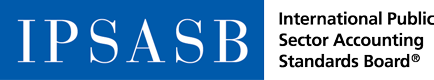 Starptautisko publiskā sektora grāmatvedības standartu padome®Starptautisko publiskā sektora grāmatvedības standartu padome®Novērtēšanas bāzeSākotnēja vai izejošaIr vai nav novērojama tirgūIr vai nav specifiska vienībaiVēsturiskās izmaksasSākotnējasKopumā novērojamasSpecifiskas vienībaiTirgus vērtība atvērtā, aktīvā un sakārtotā tirgūSākotnēja un izejošaNovērojamaNav specifiska vienībaiTirgus vērtība neaktīvā tirgūIzejošaAtkarīga no vērtēšanas paņēmienaAtkarīga no vērtēšanas paņēmienaAizstāšanas izmaksasSākotnējasNovērojamasSpecifiskas vienībaiNeto pārdošanas cenaIzejošaNovērojamaSpecifiska vienībaiLietošanas vērtībaIzejošaNav novērojamaSpecifiska vienībaiNovērtēšanas bāzeSākotnēja vai izejošaIr vai nav novērojama tirgūIr vai nav specifiska vienībaiVēsturiskās izmaksasSākotnējasKopumā novērojamasSpecifiskas vienībaiIzpildes izmaksasIzejošasNav novērojamasSpecifiskas vienībaiTirgus vērtība atvērtā, aktīvā un sakārtotā tirgūSākotnēja un izejošaNovērojamaNav specifiska vienībaiTirgus vērtība neaktīvā tirgūIzejošaAtkarīga no vērtēšanas paņēmienaAtkarīga no vērtēšanas paņēmienaAtbrīvojuma izmaksasIzejošasNovērojamasSpecifiskas vienībaiPārņemšanas cenaSākotnējaNovērojamaSpecifiska vienībaiNosaukumsIzdošanas datumsKonsultāciju periods noslēdziesApspriežu dokuments “The Objectives of Financial Reporting; The Scope of Financial Reporting; The Qualitative Characteristics of Information Included in General Purpose Financial Reports; The Reporting Entity”2008. gada 30. septembris2009. gada 30. martāApspriežu dokuments “Elements and Recognition in Financial Statements”2010. gada 15. decembris2011. gada 14. jūnijāApspriežu dokuments “Measurement of Assets and Liabilities in Financial Statements”2010. gada 15. decembris2011. gada 14. jūnijā1. publiskotais projekts “Role, Authority and Scope; Objectives and Users; Qualitative Characteristics; and Reporting Entity”2010. gada 15. decembris2011. gada 14. jūnijāPubliskotais projekts “Key Characteristics of the Public Sector with Potential Implications for Financial Reporting”2011. gada 29. aprīlis2011. gada 31. augustāApspriežu dokuments “Presentation in General Purpose Financial Reports”2012. gada 29. janvāris2012. gada 31. maijā2. publiskotais projekts “Elements and Recognition in Financial Statements”2012. gada 7. novembris2013. gada 30. aprīlī3. publiskotais projekts “Measurement of Assets and Liabilities in Financial Statements”2012. gada 7. novembris2013. gada 30. aprīlī4. publiskotais projekts “Presentation in General Purpose Financial Reports”2013. gada 17. aprīlis2013. gada 15. augustāPublicējusi: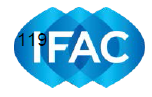 Starptautiskā Grāmatvežu federācija®Starptautisko publiskā sektora grāmatvedības standartu padome®529 Fifth Avenue, 6th Floor, New York, NY 10017Tālr.: +1 (212) 286-9344
Fakss: +1 (212) 286-9570www.ipasasb.org